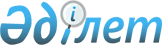 О внесении изменений в некоторые решения Правительства Республики КазахстанПостановление Правительства Республики Казахстан от 31 мая 2019 года № 359.
      Правительство Республики Казахстан ПОСТАНОВЛЯЕТ:
      1. Утвердить прилагаемые изменения, которые вносятся в некоторые решения Правительства Республики Казахстан.
      2. Настоящее постановление вводится в действие по истечении десяти календарных дней после дня его первого официального опубликования. Изменения, которые вносятся в некоторые решения Правительства Республики Казахстан
      1. В постановлении Правительства Республики Казахстан от 7 февраля 2008 года № 116 "Об утверждении Правил назначения, выплаты и размеров государственных стипендий обучающимся в организациях образования" (САПП Республики Казахстан, 2008 г., № 7, ст. 67):
      в Правилах назначения, выплаты и размеров государственных стипендий обучающимся в организациях образования, утвержденных указанным постановлением:
      пункт 4 изложить в следующей редакции:
      "4. Государственная стипендия назначается студентам, интернам, магистрантам, обучающимся по государственному образовательному заказу, а также переведенным на обучение по государственному образовательному заказу, получившим по результатам экзаменационной сессии или промежуточной аттестации обучающихся эквивалент оценок, соответствующий оценкам "хорошо", "отлично", и выплачивается ежемесячно с первого числа месяца, следующего за экзаменационной сессией или промежуточной аттестацией обучающихся, включительно до конца месяца, в котором заканчивается семестр.
      Обучающимся в рамках первого направления Государственной программы развития продуктивной занятости и массового предпринимательства на 2017 - 2021 годы "Еңбек", утвержденной постановлением Правительства Республики Казахстан от 13 ноября 2018 года № 746, стипендия выплачивается независимо от результатов текущей успеваемости.".
      2. Утратил силу постановлением Правительства РК от 17.07.2023 № 603 (вводится в действие по истечении десяти календарных дней после дня его первого официального опубликования).


      3. В постановлении Правительства Республики Казахстан от 23 августа 2018 года № 513 "Об утверждении Правил предоставления государственных грантов для реализации новых бизнес-идей участникам Государственной программы развития продуктивной занятости и массового предпринимательства на 2017 - 2021 годы "Еңбек" (эталонный контрольный банк нормативных правовых актов Республики Казахстан в электронном виде, 24 августа 2018 года):
      в Правилах предоставления государственных грантов для реализации новых бизнес-идей участникам Государственной программы развития продуктивной занятости и массового предпринимательства на 2017 - 2021 годы "Еңбек", утвержденных указанным постановлением:
      пункт 3 изложить в следующей редакции:
      "3. Претендентами на получение государственных грантов являются участники Программы, в том числе члены малообеспеченных многодетных семей, малообеспеченные трудоспособные инвалиды, прошедшие курс обучения основам предпринимательства по проекту "Бастау Бизнес" или завершившие обучение в рамках первого направления Программы и ранее не получавшие гранты в рамках государственных программ, а также переселенцы, оралманы.";
      пункт 8 изложить в следующей редакции:
      "8. Государственные гранты на реализацию новых бизнес-идей предоставляются в размере до 100 месячного расчетного показателя.
      Малообеспеченным многодетным семьям, малообеспеченным инвалидам государственные гранты на реализацию новых бизнес-идей предоставляются в размере до 200 месячного расчетного показателя.
      При этом применяется размер месячного расчетного показателя, установленного законом о республиканском бюджете и действующего на 1 января соответствующего финансового года.";
      4. В постановлении Правительства Республики Казахстан от 13 ноября 2018 года № 746 "Об утверждении Государственной программы развития продуктивной занятости и массового предпринимательства на 2017 - 2021 годы "Еңбек" (САПП Республики Казахстан, 2018 г., № 63, ст. 361):
      Государственную программу развития продуктивной занятости и массового предпринимательства на 2017 - 2021 годы "Еңбек", утвержденную указанным постановлением, изложить в новой редакции согласно приложению к настоящим изменениям. Государственная программа развития продуктивной занятости и массового предпринимательства на 2017 - 2021 годы "Еңбек"
      1. Паспорт Программы
      2. Введение
      3. Анализ текущей ситуации
      4. Цели, целевые индикаторы, задачи и показатели результатов реализации Программы
      5. Основные направления, пути достижения целей и задач Программы, соответствующие меры
      6. Необходимые ресурсы
      1. Паспорт Программы 2. Введение
      За время независимости Казахстан добился значительного прогресса в социально-экономическом развитии и перешел в группу стран с уровнем дохода выше среднего.
      Такой устойчивый рост позволил значительно снизить уровень бедности, обеспечить значительную часть населения более продуктивными рабочими местами, улучшить благосостояние людей, повысить производительность труда и снизить количество безработных и лиц, занятых непродуктивным трудом, особенно в сельской местности.
      Для решения этих проблем с 2011 года в рамках Программы "Дорожная карта занятости 2020" (далее - Программа ДКЗ 2020) активно реализовывались меры по вовлечению безработного, самостоятельно занятого и малообеспеченного населения в активные меры содействия занятости. Программа ДКЗ 2020 являлась логическим продолжением Плана действий Правительства по реализации Послания Главы государства народу Казахстана от 6 марта 2009 года (Стратегия занятости и переподготовки кадров "дорожных карт 2009 и 2010 годов") и включала в себя механизмы антикризисного реагирования.
      С целью развития рынка труда и принятия дополнительных мер по повышению уровня жизни населения Главой государства 9 сентября 2016 года перед Правительством была поставлена задача по стимулированию массового предпринимательства и обеспечению занятости.
      Модернизация политики обеспечения занятости и оплаты труда, повышение качества человеческого капитала, всесторонняя поддержка предпринимательства, обеспечение адресности социальной поддержки определены в качестве приоритетов развития в соответствии со Стратегией "Казахстан - 2050" и Концепцией по вхождению Казахстана в число 30 самых развитых государств мира.
      В Послании Первого Президента Республики Казахстан - Елбасы Н.А. Назарбаева народу Казахстана от 5 октября 2018 года "Рост благосостояния казахстанцев: повышение доходов и качества жизни" отмечается, что комплексная поддержка молодежи и института семьи должна стать приоритетом государственной политики.
      В Послании поручено создать широкую платформу социальных лифтов, которая будет включать полный комплекс мер поддержки всех категорий молодежи.
      Воздействие технологической модернизации, появление новых, ранее не существовавших профессий требует от государства подготовки к новому облику рынка труда, что особенно важно для казахстанской молодежи. 
      В быстро меняющемся мире стратегические преимущества будут иметь те страны, которые смогут продуктивно использовать человеческий и инновационный капитал.
      Особое место в развитии этого капитала занимают образование, то есть уже сейчас молодому поколению надо вооружиться принципом обучения в течение всей жизни, а системы образования должны предоставлять навыки, востребованные на рынке труда.
      В то же время, недостаточное участие молодежи в сфере предпринимательства, туризма, досуга, отсутствие информационного сопровождения молодежной политики сегодня как никогда требуют принятия дополнительных мер по совершенствованию занятости молодежи.
      В этой связи, стратегические решения в области занятости молодежи должны носить комплексный характер и быть направлены на обеспечение роста производства и создание новых рабочих мест с применением программ переобучения и повышения квалификации.
      При этом, особое внимание при содействии в трудоустройстве молодежи необходимо тем, кто в силу определенных обстоятельств социального и экономического характера не учится, не работает и не повышает квалификацию.
      Реализация комплексных мер государственной поддержки молодежи должна обеспечить доступность и качество образовательных программ путем создания рабочих мест, развития предпринимательских инициатив, противодействия асоциальным проявлениям в молодежной среде.
      Кроме того, одним из важных вопросов, требующих внимания со стороны государства, является повышение доходов и улучшение качества жизни молодых семей через меры государственной поддержки в сфере занятости населения.
      В этой связи, Государственная программа развития продуктивной занятости и массового предпринимательства на 2017 - 2021 годы "Еңбек" (далее - Программа) ориентирована на создание эффективной системы получения востребованных на рынке труда профессиональных навыков и квалификаций, развитие массового предпринимательства, создание эффективной модели трудового посредничества, включая поддержку социально уязвимых групп населения, а также реализацию комплексных мероприятий национального проекта "Жастар - ел тірегі".
      2.1. В настоящей Программе используются следующие основные термины и определения:
      1) региональная палата предпринимателей "Атамекен" (далее - РПП) - оператор нефинансовой поддержки на местном уровне;
      2) районная (городская) комиссия - межведомственная комиссия при местном исполнительном органе района (города) по вопросам реализации программ занятости;
      3) АО "ФФПСХ" - акционерное общество "Фонд финансовой поддержки сельского хозяйства";
      4) единая информационная система социально-трудовой сферы (далее - АИС "Рынок труда") - аппаратно-программный комплекс, предназначенный для автоматизации деятельности уполномоченного органа по вопросам занятости населения, местных органов занятости населения, центров занятости населения, центра развития трудовых ресурсов и межведомственного взаимодействия в целях предоставления государственных услуг населению в социально-трудовой сфере;
      5) социальное рабочее место - рабочее место, создаваемое работодателем на договорной основе с центром занятости населения, для трудоустройства безработных с субсидированием их заработной платы; 
      6) социальный контракт - соглашение, определяющее права и обязанности сторон, об участии в активных мерах содействия занятости между участником Программы и центром занятости населения, а также физическими и юридическими лицами, вовлеченными в организацию активных мер содействия занятости, которое содержит права и обязанности сторон, условия труда, размер и условия оплаты труда, срок и источники финансирования; 
      7) социальная профессиональная ориентация - комплекс взаимосвязанных мероприятий, направленных на оказание практической помощи в выборе профессий, смене рода занятий, а также повышение квалификации с учетом профессиональных знаний, навыков, интересов личности и потребностей рынка труда;
      8) социальный студенческий кредит - унифицированная единица измерения объема социально направленной, общественно полезной деятельности, осуществляемой студентом в интересах физических и (или) юридических лиц, и материально поощряемой за счет средств республиканского бюджета;
      9) операторы Программы - Министерство образования и науки Республики Казахстан, Министерство национальной экономики Республики Казахстан, Министерство труда и социальной защиты населения Республики Казахстан, Министерство сельского хозяйства Республики Казахстан; 
      10) стартовый бизнес (стартап проект) - бизнес-проекты участников Программы, срок государственной регистрации которых в качестве юридического лица/оформления статуса индивидуального предпринимателя составляет на момент обращения к кредитору за кредитом/микрокредитом менее одного года; 
      11) организация образования - учебное заведение и/ или учебный центр;
      12) дуальное обучение - форма подготовки кадров, сочетающая обучение в организации образования с обязательными периодами производственного обучения и профессиональной практики на предприятии (организации) с предоставлением рабочих мест и компенсационной выплатой обучающимся при равной ответственности предприятия (организации), учебного заведения и обучающегося;
      13) государственный интернет-ресурс "Биржа труда" - электронный информационный ресурс, содержащий единую информационную базу рынка труда, функционирующий в сети Интернет, который сопровождается центром развития трудовых ресурсов в целях оказания государственных мер содействия занятости населения;
      14) трудоспособное лицо (трудоспособный член семьи) - лицо или член семьи в возрасте с шестнадцати лет до возраста, предусмотренного пунктом 1 статьи 11 Закона Республики Казахстан "О пенсионном обеспечении в Республике Казахстан", за исключением лиц с инвалидностью первой или второй группы и (или) лиц, имеющих заболевания, при которых может устанавливаться срок временной нетрудоспособности более двух месяцев;
      15) субсидирование заработной платы - компенсация части затрат работодателя на оплату труда работников, трудоустроенных на социальные рабочие места по направлениям центра занятости населения;
      16) национальный проект "Жастар - ел тірегі" - проект, включающий меры государственной поддержки по содействию занятости молодежи посредством развития молодежного предпринимательства "Жас Кәсіпкер" и подготовки квалифицированных кадров по востребованным специальностям на рынке труда "Жас маман" по принципу 100/200;
      17) молодая семья - семья, в которой оба супруга не достигли возраста двадцати девяти лет, либо неполная семья, в которой ребенка (детей) воспитывает один из родителей, не достигший возраста двадцати девяти лет; 
      18) молодежная практика - вид трудовой деятельности, осуществляемой выпускниками организаций образования, реализующих образовательные программы технического и профессионального, послесреднего, высшего и послевузовского образования, с целью приобретения первоначального опыта работы по полученной профессии (специальности);
      19) безработное лицо - физическое лицо, осуществляющее поиск работы и готовое приступить к работе;
      20) частное агентство занятости - физическое или юридическое лицо, оказывающее трудовое посредничество, зарегистрированное в порядке, установленном законодательством Республики Казахстан; 
      21) частная онлайн площадка по трудоустройству - частный сервис для поиска работы и подбора персонала;
      22) действующий предприниматель - предприниматель, срок государственной регистрации которого в качестве индивидуального предпринимателя или юридического лица составляет на момент обращения в БВУ/АО "ФФПСХ"/МФО/КТ за кредитом/микрокредитом более трех лет;
      23) якорная кооперация - партнерство на основании заключенного гражданско-правового договора независимо от срока его действия крестьянских (фермерских) хозяйств и/или сельскохозяйственных кооперативов и других претендентов, имеющих земли сельскохозяйственного назначения, со средними и крупными субъектами агропромышленного комплекса в целях наращивания производства сельскохозяйственной продукции и ее гарантированного сбыта;
      24) многодетная семья - семья, имеющая в своем составе четырех и более совместно проживающих несовершеннолетних детей, в том числе детей, обучающихся по очной форме обучения в организациях среднего, технического и профессионального, послесреднего, высшего и (или) послевузовского образования, после достижения ими совершеннолетия до времени окончания организаций образования (но не более чем до достижения двадцатитрехлетнего возраста);
      25) профессиональное информирование - представление информации о ситуации на рынке труда, возможностях трудоустройства по имеющейся специальности, переобучения, повышения квалификации; 
      26) гарант - дочерняя организация акционерного общества "Национальный управляющий холдинг "КазАгро" (ДО АО "НУХ "КазАгро" по гарантированию), уполномоченная на предоставление гарантий, акционерное общество "Фонд развития предпринимательства "Даму";
      27) гарантия - документ, подтверждающий субсидиарную ответственность гаранта перед кредитором по обязательствам заемщика;
      28) договор гарантии - трехстороннее письменное соглашение, заключенное между гарантом, кредитором и заемщиком о предоставлении гарантии по формам, утверждаемым уполномоченными органами по вопросам предпринимательства и в области развития агропромышленного комплекса;
      29) кредитор - микрофинансовая организация/банки второго уровня/кредитные товарищества /АО "ФФПСХ";
      30) кредит/микрокредит - заемные средства, предоставляемые микрофинансовыми организациями (МФО)/банками второго уровня (БВУ)/ кредитными товариществами (КТ)/АО "ФФПСХ" участнику Программы по договору о предоставлении кредита/микрокредита/не возобновляемой кредитной линии в национальной валюте Республики Казахстан на условиях платности, срочности, возвратности, обеспеченности и целевого назначения;
      31) оператор нефинансовой поддержки - Национальная палата предпринимателей Республики Казахстан "Атамекен" (НПП "Атамекен"); 
      32) общественные работы - виды трудовой деятельности, организуемые центрами занятости населения, не требующие предварительной профессиональной подготовки работника, имеющие социально полезную направленность для обеспечения их временной занятостью; 
      33) переселенец - внутренний мигрант, переселяющийся в регионы, определенные Правительством Республики Казахстан; 
      34) краткосрочное профессиональное обучение - часть системы технического и профессионального образования, предусматривающая реализацию образовательных программ с сокращенным сроком обучения по профессиональной подготовке и переподготовке рабочих кадров; 
      35) проект "Мәңгілік ел жастары - индустрияға!" ("Серпін") - проект, направленный на предоставление высшего, технического и профессионального образования молодежи из трудоизбыточных регионов и их трудоустройство в трудодефицитных регионах;
      36) организация микрокредитования - дочерняя организация акционерного общества "Национальный управляющий холдинг "КазАгро" (ДО АО "НУХ "КазАгро" по кредитованию), уполномоченная на кредитование, акционерное общество "Фонд развития предпринимательства "Даму";
      37) микрофинансовая организация - юридическое лицо, являющееся коммерческой организацией, официальный статус которой определяется государственной регистрацией в органах юстиции и прохождением учетной регистрации, осуществляющее деятельность по предоставлению микрокредитов, а также дополнительные виды деятельности, разрешенные Законом Республики Казахстан "О микрофинансовых организациях";
      38) мобильный учебный центр - передвижной учебный центр, реализующий образовательные программы дополнительного образования с обеспечением практики и возможностью транспортировки конструктивных элементов и оборудования к месту обучения; 
      39) непродуктивно занятые - занятые с доходом ниже величины прожиточного минимума и/или не имеющие высшего, технического и профессионального образования и/или занятые на низкоквалифицированных рабочих местах;
      40) учебное заведение - организация образования, реализующая образовательные программы высшего, технического и профессионального, послесреднего образования; 
      41) учебный центр - организация, реализующая образовательные программы дополнительного образования с обязательной организацией производственной практики; 
      42) региональная комиссия - межведомственная комиссия при местном исполнительном органе области (города республиканского значения, столицы) по вопросам реализации программ занятости с участием местных представительных органов, представителей работодателей, профессиональных союзов и палаты предпринимателей областей, городов республиканского значения и столицы;
      43) скрининг - маркетинговое исследование на районном уровне по выявлению потенциальных ниш и перспективных направлений для развития бизнеса, проводимое оператором нефинансовой поддержки НПП "Атамекен";
      44) оператор по субсидированию - местный исполнительный орган по вопросам сельского хозяйства; 
      45) малообеспеченные лица (семьи) - лица (семьи), имеющие среднедушевые доходы в месяц ниже черты бедности, установленной в областях, городах республиканского значения, столице;
      46) подготовка кадров с техническим и профессиональным образованием - часть системы технического и профессионального образования, предусматривающая подготовку квалифицированных рабочих кадров и специалистов среднего звена; 
      47) претендент - безработное лицо, лицо из числа отдельных категорий занятых лиц, определяемых Правительством Республики Казахстан, молодежь категории NEET, член малообеспеченной многодетной семьи, малообеспеченный трудоспособный инвалид, начинающий/начинающий молодой и действующий предприниматель, сельскохозяйственные кооперативы и их члены, крестьянские и фермерские хозяйства, участники якорной кооперации независимо от срока их деятельности;
      48) центр занятости населения - юридическое лицо, создаваемое местным исполнительным органом района, городов областного и республиканского значения, столицы в целях реализации активных мер содействия занятости, организации социальной защиты от безработицы и иных мер содействия занятости в соответствии с Законом Республики Казахстан "О занятости населения" (далее - Закон); 
      49) начинающий молодой предприниматель - индивидуальный предприниматель в возрасте до двадцати девяти лет (включительно), срок государственной регистрации которого в качестве индивидуального предпринимателя составляет на момент обращения к кредитору за получением кредита/микрокредита/гарантии в сельских населенных пунктах, малых городах, городах и моногородах менее трех лет;
      50) начинающий предприниматель - предприниматель, срок государственной регистрации которого в качестве индивидуального предпринимателя или юридического лица составляет на момент обращения в БВУ/АО "ФФПСХ"/МФО/КТ за кредитом/микрокредитом менее трех лет;
      51) молодежь категории NEET - молодежь, которая в силу определенных обстоятельств социального и экономического характера не учится, не работает и не повышает квалификацию. 3. Анализ текущей ситуации
      На рынке труда Казахстана за последние 10 лет наблюдается положительная динамика. По сравнению с 2007 годом вместе с ростом численности рабочей силы на 9,7% увеличилось число наемных работников на 1,7 млн. человек, снизилась численность безработных на 155 тыс. человек и самозанятых на 558 тыс. человек.
      Наблюдается уменьшение численности молодой рабочей силы на 9,0% это порядка 209,6 тысяч человек. 
      За период с 2010 по 2017 годы экономическая активность молодежи находится на достаточно высоком уровне (44%), но немного уступает среднему для стран ОЭСР значению в 47%.
      В стране по итогам 2018 года экономически активной частью (рабочая сила) молодежи в возрасте от 15 до 28 лет является 2 087,6 тыс. человек, из них занято 2 007,9 тыс. чел. (96%), из которых 1 536,6 тыс. человек или 76,5% − наемные работники, 471,3 тыс. человек (23,5%) − самостоятельно занятые.
      При общем уровне безработицы по республике 4,9% молодежная безработица составила 3,8% или 79,7 тыс. человек.
      За время действия Программы ДКЗ 2020 меры государственной поддержки получили 770 тыс. граждан, в результате трудоустроено 580 тыс. человек на постоянные рабочие места.
      За последние годы уровень безработицы снизился с 5,1% в 2015 году до 5,0 в 2016 году и до 4,9% в 2017 году. Уровень безработицы среди молодежи снизился с 4,2% в 2015 году, до 3,8% в 2016, 2017 годах. 
      Вместе с тем, сохраняются следующие системные проблемы, влияющие как на рынок труда, так и дальнейший экономический рост:
      1) Несоответствие качества трудовых ресурсов потребностям рынка труда.
      Если в 2015-2017 годах доля рабочей силы с высшим и незаконченным высшим образованием составляла 38%, то доля рабочей силы с техническим и профессиональным образованием выросла с 38% в 2015 до 41% в 2016 году, до 42% в 2017 году. 
      При этом, сохраняется высокая доля трудовых ресурсов с основным, средним, общим и начальным образованием, несмотря на снижение с 24% в 2015 году до 22,6% в 2016 году.
      В настоящее время система образования не обеспечивает достаточный уровень подготовки молодежи для рынка труда. 
      Так, в 2017 году 11 классов школы окончило 127 тыс. человек, из которых 22 тыс. человек (18%) поступили в колледжи, 77 тыс. (60%) поступили в ВУЗы, 4 тыс. человек (3%) уехали за границу. Среди выпускников 11-х классов 24 тыс. человек (19%) не продолжили обучение и остались без квалификации
      В 2017 году ТиПО окончило 147 тыс. человек; из них 14 тыс. человек (10%) продолжили обучение в ВУЗах, 90 тыс. (61%) были трудоустроены в год выпуска, а 43 тыс. человек (29%) не продолжили обучение и не были трудоустроены. Еще 16 тыс. изначально поступивших не закончили образование и выбыли, то есть остались без квалификаций.
      В 2017 году количество выпускников ВУЗов по программе бакалавриата составило 127 тыс. человек; из них 16 тыс. человек (12%) продолжили обучение в магистратуре и аспирантуре, 88 тыс. (69%) были трудоустроены в год выпуска, а 23 тыс. человек (18%) не продолжили обучение и не были трудоустроены. Еще 12 тыс. изначально поступивших не закончили образование и выбыли, то есть остались без квалификации. 
      На начало 2017-2018 учебного года среди выбывших студентов 20% не заканчивают образование из-за финансовых затруднений, а 19% - по причине неуспеваемости или за нарушение учебной дисциплины (7%), правил внутреннего распорядка и устава учебного заведения (12%). 39% студентов выбыли по неизвестным причинам (по собственному желанию или другие причины).
      Таким образом, только по итогам 2017 года в целом 52 тыс. молодых людей остались без квалификаций, а 66 тыс. выпускников ТиПО и ВУЗов не смогли трудоустроиться в год выпуска.
      При этом, из-за проблем несоответствия квалификации трудовых ресурсов потребностям рынка труда ежегодно порядка 20 тыс. вакансий, заявленных работодателями, остаются не заполненными.
      Опросы предприятий страны, проведенные национальными экспертами, показали, что порядка 73% потребности в кадрах приходится на специалистов технического и профессионального образования.
      Согласно прогнозной оценке к 2025 году ожидается рост численности трудоспособной молодежи в возрасте от 15 до 24 лет на 446 тыс. человек до 2 845 тыс. с 2 399 тыс. в 2017 году. Для успешной интеграции этой молодежи в рынок труда, им необходимо уже сейчас дать актуальное, качественное образование и обеспечить качественными рабочими местами.
      Численность молодых людей в возрасте от 15 до 24 лет, ежегодно выходящих на рынок труда из системы образования, будет расти в среднем на 3% в год вплоть до 2025 года. А в период с 2025 по 2030 год ожидается ускорение роста до 5% в год под влиянием взросления детей, появившихся на свет в период бума рождаемости конца 2000-х годов.
      В этой связи необходимо обеспечить доступ молодежи к получению бесплатной первой рабочей профессии, содействие в трудоустройстве в партнерстве с работодателями, особенно для молодежи категории NEET, провести карьерное консультирование и развитие на ранних этапах трудовой деятельности, а также переподготовку и повышение навыков взрослого населения по рабочим квалификациям, востребованным на рынке труда.
      2) Непродуктивная занятость.
      Численность самостоятельно занятого населения сократилась с 2,3 млн. (27% от занятого населения) в 2015 году до 2,1 млн. человек (24,5%) в 2017 году. Численность непродуктивно самостоятельно занятого населения, осуществляющего деятельность без регистрации или имеющего доходы ниже прожиточного минимума, за последние три года также сократилась на 66% - с 330,9 тыс. человек в 2015 году до 301,2 тыс. человек в 2016 году и до 217,7 тыс. человек в 2017 году.
      Наибольшая доля непродуктивно самостоятельно занятого населения в 2017 году сконцентрирована в сельском хозяйстве (58%), где наблюдается один из самых низких уровней производительности труда (1 402 тыс. тенге на человека). Уровень доходов населения напрямую связан с уровнем производительности труда в отраслях экономики. 
      Доступ к более производительным и доходным рабочим местам ограничивает недостаток образования и профессиональных навыков. 49,1% непродуктивно занятых имеют только основное, среднее, общее и начальное образование.
      Вовлечение непродуктивно занятого населения в производительную экономическую деятельность будет способствовать росту экономической активности и повышению их доходов.
      3) Региональные диспропорции и демографический дисбаланс.
      В 2015 году численность населения северных регионов составляла 2 946 тыс. человек, а в 2017 году - 2 934 тыс., то есть снизилась на 12 тыс. человек. В то же время в южных регионах численность населения выросла на 186 тыс. человек с 6 564 тыс. человек в 2015 году до 6 750 тыс. в 2017 году. При этом, доля населения младше 15 лет по отношению ко всему населению в северных регионах в 2017 году составляла в среднем 19%, в то время как в южных - в среднем 34%.
      Согласно прогнозной оценке, проведенной национальными экспертами, численность населения страны к 2050 году составит 24,5 млн. чел. При этом ожидается, что при сохранении текущей тенденции население северных регионов сократится на 0,9 млн. человек, а население южных регионов вырастет на 5,3 млн. человек. Плотность расселения южных регионов будет в четыре раза выше, чем в северных.
      Поэтому целесообразно принятие мер по стимулированию территориальной мобильности трудовых ресурсов через содействие в добровольном переселении граждан из трудоизбыточных регионов в трудодефицитные регионы.
      4) Недостаточная генерация производительных рабочих мест в частном секторе экономики.
      Доля государственного сектора (государственные учреждения и предприятия с долей государственной собственности более 50%) в обеспечении занятости составляла в среднем 25,4% занятого населения в 2015 - 2017 годах. Данный показатель является одним из самых высоких по сравнению со странами ОЭСР, где среднее значение доли госсектора в структуре занятости населения составляет 18%.
      В сравнении со странами ОЭСР вклад МСБ в обеспечение занятости недостаточен. Средняя доля занятых на предприятиях малого и среднего бизнеса составляет в ОЭСР 64%, что в 1,4 раза выше уровня Казахстана (45%).
      Таким образом, необходимо стимулировать развитие массового предпринимательства для создания рабочих мест в частном секторе. Успешный опыт развитых стран мира свидетельствует о том, что развитие микрокредитования повышает эффективность и масштабы предпринимательства, способствуя решению вопросов занятости и созданию новых рабочих мест.
      В мировой практике для решения проблем на рынке труда используются активные меры содействия занятости, которые осуществляются через развитие трудовых ресурсов (профессиональная подготовка и переподготовка), увеличение спроса на рабочую силу (субсидирование заработной платы/занятости, общественные работы), совершенствование деятельности институтов рынка труда, включая информационное сопровождение, а также развитие предпринимательства.
      В экономическом плане это предполагает увеличение вероятности продуктивной занятости, рост производительности труда и заработной платы, в социальном - снижение безработицы, рост трудовой активности и развитие человеческого потенциала.
      Технологическая модернизация повлечет за собой значительные изменения на рынке труда, связанные со снижением спроса на трудовые ресурсы в ряде традиционных отраслей и растущим спросом в новых отраслях. 
      С учетом требований цифровой экономики будут предъявляться новые требования к навыкам и компетенциям рабочей силы. Для обеспечения экономики своевременным и качественным предложением востребованных кадров и всех граждан возможностями для смены вида деятельности необходимо обеспечить доступ к программам переквалификации, повышения квалификации. Также необходимо адаптировать трудовые ресурсы к потребностям новой экономики.
      Обеспечение новой экономики кадрами, способными к повышению производительности, технологическому обновлению и цифровизации предприятий и отраслей, будет достигнуто как за счет притока на рынок труда новых квалифицированных работников из системы образования, так и через обучение уже действующих работников. 4. Цели, целевые индикаторы, задачи и показатели результатов реализации Программы
      4.1 Цель Программы
      Содействие продуктивной занятости населения и вовлечение граждан в предпринимательство.
      4.2 Целевые индикаторы
      Целевые индикаторы Программы, которые будут достигнуты в 2021 году:
      1) уровень безработицы не будет превышать 4,8%;
      2) доля трудовых ресурсов с основным, средним, общим и начальным образованием в составе рабочей силы составит не более 20%;
      3) доля непродуктивно занятых не превысит 10,2%;
      4) прирост активно действующих субъектов МСБ составит 10%.
      4.3 Задачи
      Для достижения цели и целевых индикаторов Программы работа будет проводиться по следующим четырем направлениям:
      1) обеспечение участников Программы техническим и профессиональным образованием и краткосрочным профессиональным обучением;
      2) развитие массового предпринимательства;
      3) развитие рынка труда через содействие занятости населения и мобильность трудовых ресурсов;
      4) реализация комплексных мероприятий национального проекта "Жастар - ел тірегі".
      4.3.1 Обеспечение участников Программы техническим и профессиональным образованием и краткосрочным профессиональным обучением
      В рамках данного направления будут решаться следующие задачи:
      1) подготовка кадров с техническим и профессиональным образованием с учетом потребностей рынка труда;
      2) краткосрочное профессиональное обучение по востребованным на рынке труда квалификациям и навыкам;
      3) подготовка кадров в рамках проекта "Мәңгілік ел жастары - индустрияға!" ("Серпін").
      4) переподготовка трудовых ресурсов и сокращаемых работников. 
      Задача 1. Подготовка кадров с техническим и профессиональным образованием (ТиПО) с учетом потребностей рынка труда
      Таблица 1. Показатели результатов по подготовке кадров с техническим и профессиональным образованием с учетом потребностей рынка труда
      Задача 2. Краткосрочное профессиональное обучение по востребованным на рынке труда квалификациям и навыкам.
      Таблица 2. Показатели результатов по краткосрочному профессиональному обучению по востребованным на рынке труда квалификациям и навыкам.
      Задача 3. Подготовка кадров в рамках проекта "Мәңгілік ел жастары - индустрияға!" ("Серпін").
      Таблица 3. Показатели результатов подготовки кадров в рамках проекта "Мәңгілік ел жастары - индустрияға!" ("Серпін").
      4.3.2. Развитие массового предпринимательства
      В рамках данного направления будут решаться следующие задачи:
      1) обучение участников Программы основам предпринимательства по проекту "Бастау Бизнес";
      2) поддержка предпринимательских инициатив через предоставление микрокредитов и гарантий в сельских населенных пунктах, малых городах, городах и моногородах.
      Задача 1. Обучение участников Программы основам предпринимательства по проекту "Бастау Бизнес".
      Таблица 4. Показатели результатов по обучению основам предпринимательства по проекту "Бастау Бизнес".
      Задача 2. Поддержка предпринимательских инициатив через предоставление микрокредитов и гарантий в сельских населенных пунктах, малых городах, городах и моногородах.
      Таблица 5. Показатели результатов по поддержке предпринимательских инициатив в сельских населенных пунктах и малых городах, в городах и моногородах.
      4.3.3 Развитие рынка труда через содействие занятости населения и мобильность трудовых ресурсов
      В рамках данного направления будут решаться следующие задачи:
      1) содействие в обеспечении занятости безработных лиц, отдельных категорий занятых лиц, определяемых Правительством Республики Казахстан, молодежи категории NEET, членов малообеспеченных многодетных семей и лиц, воспитывающих детей с инвалидностью;
      2) повышение мобильности трудовых ресурсов;
      3) развитие единой цифровой площадки по трудоустройству.
      Задача 1. Содействие в обеспечении занятости безработных лиц, отдельных категорий занятых лиц, определяемых Правительством Республики Казахстан, молодежи категории NEET, членов малообеспеченных многодетных семей и лиц, воспитывающих детей с инвалидностью.
      Таблица 6. Показатели результатов по поддержке в обеспечении занятости определенных категорий граждан
      Задача 2. Повышение мобильности трудовых ресурсов.
      Таблица 7. Показатели результатов по мобильности трудовых ресурсов.
      Задача 3. Развитие единой цифровой площадки по трудоустройству.
      Таблица 8. Целевые показатели по развитию государственного интернет ресурса "Биржа труда" площадки по трудоустройству
      4.3.4 Реализация комплексных мероприятий национального проекта "Жастар - ел тірегі"
      В рамках данного направления будут решаться следующие задачи:
      1) подготовка квалифицированных кадров по востребованным специальностям на рынке труда в рамках проекта "Жас маман" по принципу "100/200";
      2) развитие молодежного предпринимательства "Жас кәсіпкер".
      Таблица 1. Показатели подготовки квалифицированных кадров для приоритетных отраслей экономики в рамках проекта "Жас маман" по принципу "100/200"
      Таблица 2. Развитие молодежного предпринимательства "Жас кәсіпкер"
      5. Основные направления, пути достижения целей и задач Программы, соответствующие меры
      5.1. Первое направление: Обеспечение участников Программы техническим и профессиональным образованием и краткосрочным профессиональным обучением.
      Первое направление Программы предусматривает реализацию следующих задач:
      1) подготовка кадров с техническим и профессиональным образованием с учетом потребностей рынка труда;
      2) краткосрочное профессиональное обучение по востребованным на рынке труда квалификациям и навыкам;
      3) подготовка кадров в рамках проекта "Мәңгілік ел жастары - индустрияға!" ("Серпін");
      4) переподготовка трудовых ресурсов и сокращаемых работников.
      Оператором первого направления Программы по вопросам подготовки кадров с техническим и профессиональным образованием и подготовки кадров в рамках проекта "Мәңгілік ел жастары - индустрияға!" ("Серпін") является Министерство образования и науки Республики Казахстан, по вопросам краткосрочного профессионального обучения и переподготовки трудовых ресурсов и сокращаемых работников - Министерство труда и социальной защиты населения Республики Казахстан.
      5.1.1.Подготовка кадров с техническим и профессиональным образованием с учетом потребностей рынка труда
      Техническое и профессиональное образование предоставляется участникам Программы бесплатно в соответствии с перечнем специальностей по подготовке кадров с ТиПО.
      Участниками Программы подготовки кадров с ТиПО являются выпускники 9-11 классов текущих и предыдущих лет, лица, не имеющие профессиональное образование и поступившие в учебные заведения, лица, ищущие работу, безработные, члены малообеспеченных семей, а также иные категории граждан, указанные в пункте 4 статьи 8 Закона Республики Казахстан "Об образовании", независимо от регистрации в центрах занятости населения.
      Участники Программы подготовки кадров с ТиПО обеспечиваются государственной поддержкой по оплате обучения, одноразовым горячим питанием, стипендией, проездом.
      Условия участия, механизм подготовки кадров, порядок обеспечения стипендией, проездом и предоставления мер социальной поддержки участникам проекта определяются Правилами организации и финансирования подготовки кадров с техническим и профессиональным образованием, краткосрочного профессионального обучения, по проекту "Мәңгілік ел жастары - индустрияға!" ("Серпін"), переподготовки трудовых ресурсов и сокращаемых работников, утверждаемыми уполномоченным органом в области образования.
      Перечень учебных заведений для осуществления подготовки кадров с ТиПО и специальностей, распределения мест по учебным заведениям и специальностям утверждается региональной комиссией по представлению местного исполнительного органа в области образования.
      Перечень специальностей и квалификаций определяется с учетом анализа и прогноза потребностей рынка труда региона, проводимого местными органами по вопросам занятости населения, совместно с центрами занятости населения, акционерным обществом "Центр развития трудовых ресурсов" (далее - АО "ЦРТР") и РПП. 
      Перечень специальностей по подготовке кадров с ТиПО определяется на основе перечня квалификаций и специальностей по срокам обучения и уровням образования согласно классификатору специальностей и квалификаций технического и профессионального, послесреднего образования в соответствии с подпунктом 15-2) статьи 5 Закона Республики Казахстан "Об образовании".
      Учебные заведения ТиПО включаются в перечень при наличии:
      1) лицензии на образовательную деятельность по специальностям технического и профессионального образования;
      2) опыта осуществления образовательной деятельности в сфере ТиПО не менее трех лет.
      Для формирования списка претендентов на подготовку кадров с ТиПО решением районной (городской) комиссии в каждом городе республиканского, областного, районного значения, столице, поселковых, сельских округах района/города создаются мобильные группы.
      В составы мобильных групп включаются представители акиматов поселков, сельских округов, городов районного значения и районов в составе городов, организаций образования, местных исполнительных органов по вопросам образования и занятости районного (городского) уровня, местной полицейской службы, молодежных организаций и волонтеров.
      Местные исполнительные органы в области образования районного (городского) уровня осуществляют организацию деятельности мобильных групп.
      Мобильные группы ежегодно в срок до 10 августа осуществляют поиск претендентов через получение данных от организаций образования, местной полицейской службы, местных органов по вопросам занятости населения и акиматов поселков, сельских округов, городов районного значения и районов в составе городов и проводят с ними разъяснительные и профориентационные беседы.
      Местные исполнительные органы в области образования областного уровня, городов республиканского значения и столицы на ежемесячной основе представляют информацию (Ф.И.О (при его наличии), ИИН, адрес места проживания) по зачисленным претендентам (в электронном виде через портал/вручную) центрам занятости населения по обучаемым в срок до 3 числа месяца, следующего за отчетным, по установленной форме в соответствии с Правилами организации и финансирования подготовки кадров с техническим и профессиональным образованием и краткосрочного профессионального обучения, по проекту "Мәңгілік ел жастары-индустрияға!" ("Серпін"), переподготовки трудовых ресурсов и сокращаемых работников, утверждаемыми уполномоченным органом в области образования.
      Лицам, направленным на бесплатные курсы профессиональной подготовки в 2016 году в рамках Программы ДКЗ 2020, предоставляется право на продолжение обучения в рамках настоящей Программы до окончания срока и на условиях ранее заключенных договоров.
      5.1.2. Краткосрочное профессиональное обучение по востребованным на рынке труда квалификациям и навыкам
      Краткосрочное профессиональное обучение участников Программы проводится в организациях образования с элементами дуального обучения, в том числе через мобильные учебные центры.
      Участниками Программы, проходящими краткосрочное профессиональное обучение, являются молодежь в возрасте до 29 лет и безработные лица, независимо от регистрации в центрах занятости населения, отдельные категории занятых лиц, определяемые Правительством Республики Казахстан, молодежь категории NEET, члены малообеспеченных многодетных семей, малообеспеченные трудоспособные инвалиды, сокращаемые работники. 
      Продолжительность краткосрочного профессионального обучения составляет от одного до шести месяцев, исходя из особенностей квалификации и навыков. 
      Краткосрочное профессиональное обучение осуществляется в соответствии с образовательной программой, разработанной организацией образования, согласованной с работодателями и РПП.
      Краткосрочное профессиональное обучение будет осуществляться в подгруппах по мере укомплектования. 
      Лица, проживающие в отдаленных сельских населенных пунктах, могут пройти краткосрочное профессиональное обучение через мобильные учебные центры. При прохождении профессионального обучения через мобильные учебные центры материальная помощь на проживание (возмещение расходов по найму (аренде) жилья) участнику Программы не выплачивается.
      Участнику краткосрочного профессионального обучения предоставляется возможность прохождения обучения в группах, формируемых центрами занятости населения, или путем самостоятельного выбора организации образования курса или группы обучения.
      Порядок организации краткосрочного профессионального обучения, в том числе через мобильные учебные центры, определяется Правилами организации и финансирования подготовки кадров с техническим и профессиональным образованием и краткосрочного профессионального обучения, по проекту "Мәңгілік ел жастары - индустрияға!" ("Серпін"), переподготовки трудовых ресурсов и сокращаемых работников, утверждаемыми уполномоченным органом в области образования.
      В 2017 году краткосрочное профессиональное обучение через мобильные учебные центры осуществляется в пилотном режиме в пяти регионах - в Акмолинской, Актюбинской, Восточно-Казахстанской, Мангистауской, Костанайской областях.
      Перечень организаций образования для проведения краткосрочного профессионального обучения, перечень квалификации, навыков и распределение мест по организациям образования и квалификациям, навыкам определяются региональной комиссией по представлению местных исполнительных органов в области образования и занятости населения областного уровня и РПП.
      Перечень востребованных квалификаций и навыков формируется на основе заявок работодателей, а также анализа и прогноза потребностей рынка труда региона, проводимого местными органами по вопросам занятости населения совместно с центрами занятости населения, РПП и АО "ЦРТР".
      Организации образования включаются в реестр при условии соответствия следующим требованиям:
      1) использование элементов дуального обучения с наставничеством;
      2) наличие одногодичного опыта проведения краткосрочного профессионального обучения с выдачей лицам, прошедшим обучение, сдавшим квалификационный экзамен, свидетельства установленного образца или сертификата либо включения в реестр учебных центров НПП "Атамекен";
      3) уровень трудоустройства лиц, прошедших обучение (на момент подачи заявки на включение в перечень), составляет не менее 60% и определяется на основании наличия обязательных пенсионных взносов (уровень трудоустройства проверяется по истечении трех месяцев после завершения обучения за период не более одного предшествующего года);
      4) наличие преподавателей с профессиональным практическим опытом работы на производстве не менее одного года;
      5) наличие современной материально-технической базы;
      6) наличие образовательных программ краткосрочного профессионального обучения, согласованных с РПП и работодателями.
      С 2019 года НПП "Атамекен" будет утверждаться реестр учебных центров и учебных заведений по согласованию с уполномоченным органом по вопросам занятости, на основании которого региональной комиссией будет определяться перечень организаций образования для проведения краткосрочного профессионального обучения.
      Утвержденный реестр, а также перечень предлагаемых образовательных программ в разрезе квалификаций и навыков размещаются в свободном доступе на электронной бирже труда, а также на интернет-ресурсе НПП "Атамекен" и актуализируются на регулярной основе.
      Учебные центры и учебные заведения, вошедшие в реестр, имеют право оказывать содействие в трудоустройстве участников Программы, прошедших краткосрочное профессиональное обучение, посредством аутсорсинга услуг в сфере занятости населения.
      Стоимость краткосрочного профессионального обучения в организациях образования устанавливается региональными комиссиями по представлению местных исполнительных органов в области образования и занятости областного уровня ежегодно, исходя из расходов на образовательный процесс в соответствии с требованиями образовательных программ, и предусматривает также оплату труда наставников на производстве. Оплата труда наставника на производстве осуществляется в соответствии с методикой подушевого нормативного финансирования дошкольного воспитания и обучения, среднего, технического и профессионального, послесреднего, высшего и послевузовского образования, утвержденной уполномоченным органом в области образования.
      Трудоустройство участников Программы, завершивших краткосрочное профессиональное обучение, является обязательным условием проведения краткосрочного профессионального обучения в рамках Программы. После завершения краткосрочного профессионального обучения центры занятости населения оказывают участникам Программы содействие в трудоустройстве в соответствии с Законом.
      Финансирование подготовки кадров с ТиПО осуществляется местными исполнительными органами в области образования, краткосрочного профессионального обучения - местными органами по вопросам занятости населения за счет средств местного бюджета.
      Лица, проходящие краткосрочное профессиональное обучение, обеспечиваются стипендией и материальной помощью. При прохождении профессионального обучения через мобильные учебные центры материальная помощь на проживание не выплачивается.
      Лицам, проходящим краткосрочное профессиональное обучение в учебных центрах, стипендия и материальная помощь выплачиваются центрами занятости населения.
      Участникам Программы, проходящим краткосрочное профессиональное обучение, материальная помощь предоставляется в следующих размерах:
      1) на проезд за весь период обучения в организациях образования, расположенных в пределах области, но вне населенных пунктов мест постоянного проживания участников Программы, до места обучения и обратно в размере 4 месячных расчетных показателей (далее - МРП);
      2) на проживание ежемесячно в городах Нур-Султан, Алматы, Шымкент, Атырауской и Мангистауской областях в размере 10 МРП, в остальных областях в размере 5 МРП.
      Материальная помощь выплачивается без представления документов, подтверждающих расходы, на основании справки посещения, выданной организацией образования.
      Местные органы по вопросам занятости населения областей, городов республиканского значения и столицы на основе отчетов центров занятости населения представляют отчет о ходе краткосрочного профессионального обучения уполномоченному органу по вопросам занятости населения ежемесячно к 5 числу месяца, следующего за отчетным, по установленной форме в соответствии с Правилами организации и финансирования подготовки кадров с техническим и профессиональным образованием и краткосрочного профессионального обучения, по проекту "Мәңгілік ел жастары - индустрияға!" ("Серпін"), переподготовки трудовых ресурсов и сокращаемых работников, утверждаемыми уполномоченным органом в области образования.
      Порядок взаимодействия задействованных сторон в рамках реализации задач по подготовке кадров с техническим и профессиональным образованием с учетом потребностей рынка труда и по краткосрочному профессиональному обучению по востребованным на рынке труда квалификациям и навыкам определяется Правилами организации и финансирования подготовки кадров с техническим и профессиональным образованием и краткосрочного профессионального обучения, по проекту "Мәңгілік ел жастары - индустрияға!" ("Серпін"), переподготовки трудовых ресурсов и сокращаемых работников, утверждаемыми уполномоченным органом в области образования.
      5.1.3. Подготовка кадров в рамках проекта "Мәңгілік ел жастары - индустрияға!" ("Серпін")
      Участниками проекта "Мәңгілік ел жастары - индустрияға!" ("Серпін") по подготовке кадров с высшим, техническим и профессиональным образованием являются выпускники 9, 11 классов 6 трудоизбыточных регионов: Алматинской, Жамбылской, Кызылординской, Мангистауской, Туркестанской областей и города Шымкент.
      Подготовка кадров в рамках проекта осуществляется по очной форме обучения по утвержденному перечню специальностей высшего образования, согласно государственному образовательному заказу на определенный учебный период, в учебных заведениях 9 регионов: Акмолинской, Актюбинской, Атырауской, Восточно-Казахстанской, Западно-Казахстанской, Карагандинской, Костанайской, Павлодарской и Северо-Казахстанской областей. Участники проекта высшего образования обеспечиваются государственной поддержкой по оплате обучения, стипендией, проездом.
      Подготовка кадров в рамках проекта осуществляется по очной форме обучения по утвержденному перечню специальностей квалификаций технического и профессионального образования, согласно государственному образовательному заказу на определенный учебный период, в учебных заведениях 6 регионов: Акмолинской, Восточно-Казахстанской, Западно-Казахстанской, Карагандинской, Костанайской, Павлодарской областей. 
      Участники проекта технического и профессионального образования обеспечиваются государственной поддержкой по оплате обучения, стипендией, проездом, питанием.
      Финансирование осуществляется местными исполнительными органами в области образования за счет средств местного бюджета.
      Условия участия, механизм подготовки кадров, порядок обеспечения стипендией, проездом и предоставления мер социальной поддержки участникам проекта определяются Правилами организации и финансирования подготовки кадров техническим и профессиональным образованием, краткосрочного профессионального обучения, по проекту "Мәңгілік ел жастары - индустрияға!" ("Серпін"), переподготовки трудовых ресурсов и сокращаемых работников, утверждаемыми уполномоченным органом в области образования.
      Государственный образовательный заказ на подготовку кадров формируется местными исполнительными органами по вопросам образования трудодефицитных регионов с учетом потребности в кадрах и последующего трудоустройства в регионе. Размещение государственного образовательного заказа осуществляется среди высших учебных заведений на конкурсной основе.
      Перечень специальностей, высших учебных заведений и порядок распределения образовательных грантов по высшим учебным заведениям утверждаются приказом уполномоченного органа в области образования. Перечень специальностей и квалификаций, учебных заведений ТиПО, формирование и распределение государственного образовательного заказа на подготовку кадров в рамках проекта осуществляются местными исполнительными органами в области образования.
      Перечень специальностей и квалификаций определяется с учетом анализа и прогноза потребностей рынка труда региона, проводимого местными органами по вопросам занятости населения совместно с центрами занятости населения, РПП и АО "ЦРТР". 
      Учебные заведения включаются в перечень при наличии лицензии на образовательную деятельность по специальностям высшего, технического и профессионального образования.
      Продолжительность подготовки кадров зависит от выбранной специальности и квалификации в соответствии со сроками, указанными в образовательных программах.
      Выпускники высших учебных заведений и колледжей, завершившие обучение в рамках проекта, отрабатывают в регионе по месту обучения не менее трех лет после окончания обучения. Отработка осуществляется в соответствии с трехсторонним договором о трудоустройстве выпускника между организацией образования, работодателем и обучающимся.
      Распределение, направление на работу и трудоустройство молодых специалистов осуществляются местными исполнительными органами (далее - МИО) в соответствии с направлением организации образования.
      5.1.4. Переподготовка трудовых ресурсов и сокращаемых работников
      Участниками Программы по переподготовке кадров являются сокращаемые работники в рамках дорожных карт по управлению перетоками трудовых ресурсов.
      Переподготовка сокращаемых работников осуществляется по заявке работодателей при условии сохранения за участником Программы его рабочего места до конца обучения.
      Работодатели для переподготовки сокращаемых работников подают в центр занятости населения заявку с указанием количества направляемых работников на переподготовку, перечня профессий и формы обучения. К заявке прилагаются учредительные документы работодателя и документы сокращаемых работников, перечень которых предусмотрен Правилами организации и финансирования подготовки кадров с техническим и профессиональным образованием и краткосрочного профессионального обучения, по проекту "Мәңгілік ел жастары - индустрияға!" ("Серпін"), переподготовки трудовых ресурсов и сокращаемых работников, утверждаемыми уполномоченным органом в области образования.
      В течение двух рабочих дней после подачи заявки работодатель информирует сокращаемых работников о подаче заявки на переподготовку.
      Переподготовка сокращаемых работников осуществляется по наиболее востребованным квалификациям и навыкам новой экономики, основанной на элементах Индустрии 4.0. Перечень квалификаций и навыков определяется уполномоченным органом в области занятости населения совместно с отраслевыми центральными исполнительными органами и НПП "Атамекен".
      Перечень квалификации и навыков, по которым осуществляется переподготовка кадров, определяется с учетом планов технологической модернизации отраслей экономики и дорожных карт по управлению перетоками трудовых ресурсов.
      Переподготовка сокращаемых работников по востребованным квалификациям и навыкам проводится по программам (курсам) переквалификации и повышения квалификации, разрабатываемым организациями образования и согласованным с работодателями. Программы (курсы) переквалификации и повышения квалификации могут быть основаны на программах высшего или технического и профессионального образования.
      Перечень организаций образований для переквалификации и повышения квалификации определяется в соответствии с реестром учебных центров и учебных заведений. 
      Продолжительность программ переподготовки составляет до двенадцати месяцев, исходя из особенностей квалификаций и навыков.
      Обучение по программам переподготовки может быть организовано с учетом совмещения работы и учебы работниками в разных формах, таких как:
      - обучение на рабочем месте в пределах рабочего времени;
      - обучение с частичным отрывом от работы;
      - обучение в свободное от работы время (вечернее время, выходные дни).
      Переподготовка сокращаемых работников осуществляется при условии софинансирования работодателями не менее 50% стоимости курсов переподготовки, установленной местными исполнительными органами в области образования, исходя из расходов на образовательный процесс в зависимости от специальности и уровня квалификации в соответствии с требованиями учебных планов и программ на одного человека. 
      Местные органы по вопросам занятости населения осуществляют перечисление не более 50% от стоимости курсов переподготовки в организацию образования.
      Реализация мероприятий по переподготовке сокращаемых работников осуществляется за счет средств местного бюджета.
      Онлайн обучение для переподготовки трудовых ресурсов
      Для повышения конкурентоспособности граждан и улучшения качества человеческого капитала на фоне развития информационных технологий, формирования недостающих и востребованных навыков у специалистов будет запущено онлайн обучение на базе электронной биржи труда.
      Онлайн обучение будет включать онлайн курсы по освоению наиболее востребованных профессиональных и "мягких" навыков. Онлайн курсы будут разрабатываться уполномоченным органом по вопросам занятости населения совместно с уполномоченным органом по вопросам образования с привлечением организаций обучения. 
      5.2 Второе направление: развитие массового предпринимательства
      Второе направление Программы предусматривает реализацию следующих задач:
      1) обучение основам предпринимательства по проекту "Бастау Бизнес";
      2) расширение микрокредитования в сельских населенных пунктах, малых городах, городах и моногородах;
      3) гарантирование кредитов/микрокредитов в сельских населенных пунктах и малых городах, городах и моногородах;
      4) предоставление государственных грантов на реализацию новых бизнес-идей.
      Операторами второго направления Программы являются Министерство национальной экономики Республики Казахстан - по вопросам микрокредитования в городах и моногородах, Министерство сельского хозяйства Республики Казахстан - по вопросам реализации проекта "Бастау Бизнес" и микрокредитования в сельских населенных пунктах и малых городах, Министерство труда и социальной защиты населения Республики Казахстан - по вопросам предоставления государственных грантов на реализацию новых бизнес-идей.
      Участниками второго направления Программы не могут быть предприниматели:
      1) осуществляющие выпуск подакцизных товаров/продукции, за исключением проектов, предусматривающих выпуск моторных транспортных средств и производство вина из винограда собственного производства; 
      2) реализующие проекты в металлургической промышленности, которые включены в перечень крупных налогоплательщиков, подлежащих мониторингу, в соответствии с постановлением Правительства Республики Казахстан от 29 декабря 2016 года № 918; 
      3) осуществляющие свою деятельность в горнодобывающей промышленности, за исключением проектов на разработку гравийных и песчаных карьеров;
      4) учредителями (в том числе участниками, акционерами) которых являются государственные предприятия/учреждения, национальные управляющие холдинги, национальные компании и организации, пятьдесят и более процентов акций (долей участия в уставном капитале) которых прямо или косвенно принадлежат государству, национальному управляющему холдингу, национальному холдингу, национальной компании (за исключением социально-предпринимательской корпорации, а также предпринимателей, учрежденных в рамках договора о государственно-частном партнерстве), а также некоммерческие организации.
      5.2.1. Обучение основам предпринимательства по проекту "Бастау Бизнес"
      Проект "Бастау Бизнес" направлен на обучение участников Программы предпринимательским навыкам, в том числе принципам формирования сельскохозяйственных кооперативов, а также сопровождение их бизнес проектов.
      Участниками обучения основам предпринимательства по проекту "Бастау Бизнес" являются безработные лица, независимо от регистрации в центрах занятости населения, отдельные категории занятых лиц, определяемые Правительством Республики Казахстан, молодежь категории NEET, члены молодых семей, малообеспеченных многодетных семей, малообеспеченные трудоспособные инвалиды, имеющие предпринимательский потенциал и проживающие в сельских населенных пунктах и районных центрах, с 2018 года проживающие в городах, в том числе моно и малых городах.
      Участники Программы в рамках проекта "Бастау Бизнес" обеспечиваются стипендией в размере, установленном законодательством Республики Казахстан для студентов, обучающихся по государственному образовательному заказу в организациях технического и профессионального послесреднего образования.
      В процессе обучения участникам Программы предоставляются идеи для ведения предпринимательства и структурированные знания по основам предпринимательской деятельности.
      Участники информируются о мерах финансовой поддержки предпринимательства.
      В целях информирования потенциальных участников действует специальный Call-центр на базе оператора нефинансовой поддержки.
      Обучение основам предпринимательства по проекту "Бастау Бизнес" состоит из следующих этапов:
      1) тестирование;
      2) практическое обучение в группах по принципу бизнес-менторства и индивидуальное консультирование либо дистанционное обучение через веб-портал;
      3) психологическая диагностика (мотивация) участников Программы на занятие предпринимательской деятельностью в электронной форме;
      4) подготовка к защите (презентации) бизнес-проекта;
      5) сопровождение в реализации бизнес-проекта сроком до 12 месяцев.
      Общая продолжительность процесса обучения не более 25 календарных дней.
      Процесс обучения в обязательном порядке включает в себя индивидуальные консультации, а также тренинги по навыкам публичного выступления в целях защиты проекта на предмет финансирования.
      НПП "Атамекен" организует обучение участников по проекту "Бастау Бизнес" из представленного центром занятости населения (в электронном виде через портал/вручную) списка претендентов на обучение.
      Список претендентов на обучение по проекту "Бастау Бизнес", в том числе выявленных при актуализации статусов, формируется центром занятости населения посредством АИС "Рынок труда". 
      По итогам обучения выдаются сертификат о завершении обучения (для допущенных к этапу защиты бизнес-планов) и сертификат об участии в обучении в проекте "Бастау Бизнес".
      Сопровождение в реализации бизнес-проекта направлено на оказание консультационной поддержки на этапе реализации бизнес-проекта.
      Финансирование проекта "Бастау Бизнес" осуществляется за счет средств республиканского бюджета и/или местного бюджета путем заключения соответствующего договора между оператором второго направления Программы и оператором нефинансовой поддержки.
      При финансировании проекта "Бастау Бизнес" за счет средств республиканского бюджета заключается соответствующий договор между уполномоченным органом в области развития агропромышленного комплекса и оператором нефинансовой поддержки. В случае финансирования за счет средств местного бюджета заключается соответствующий договор между местным исполнительным органом по вопросам сельского хозяйства и РПП. 
      РПП ежемесячно ко 2 числу месяца, следующего за отчетным, представляют в МИО по вопросам сельского хозяйства информацию по установленной форме в соответствии с Правилами обучения основам предпринимательства по проекту "Бастау Бизнес".
      Порядок обучения основам предпринимательства по проекту "Бастау Бизнес" определяется Правилами обучения основам предпринимательства по проекту "Бастау Бизнес", утверждаемыми соответствующим оператором второго направления.
      5.2.2. Поддержка предпринимательских инициатив
      Кредиты/микрокредиты предоставляются участникам Программы, реализующим или планирующим реализовать бизнес-проекты в сельских населенных пунктах, моногородах, малых городах и городах, из средств республиканского бюджета и/или местных бюджетов.
      Приоритетное право на получение кредитов/микрокредитов имеют участники Программы, получившие сертификат о завершении обучения (для допущенных к этапу защиты бизнес-планов) в проекте "Бастау Бизнес".
      Участниками мер содействия предпринимательской инициативы являются безработные лица, отдельные категории занятых лиц, определяемые Правительством Республики Казахстан, молодежь, в том числе молодежь категории NEET, члены молодых и малообеспеченных многодетных семей, малообеспеченные трудоспособные инвалиды, сельскохозяйственные кооперативы и их члены, не достигшие пенсионного возраста, установленного пунктом 1 статьи 11 Закона Республики Казахстан "О пенсионном обеспечении в Республике Казахстан", крестьянские и фермерские хозяйства, включая участников якорной кооперации.
      Обязательными условиями для получения кредита/микрокредита участником Программы являются его регистрация в налоговых органах в соответствии с налоговым законодательством Республики Казахстан и наличие направления Центра занятости населения в МФО/КТ/БВУ/АО "ФФПСХ", за исключением проектов, целью финансирования которых является расширение деятельности начинающих/начинающих молодых и действующих предпринимателей и участников якорной кооперации.
      Претенденты напрямую либо через районные филиалы РПП/акимов сельских округов и населенных пунктов обращаются в центры занятости населения для получения консультаций с приложением следующих документов:
      1) копии документа, удостоверяющего личность;
      2) копии документа об обучении основам предпринимательства (удостоверение, свидетельство, сертификат) при наличии.
      Центры занятости населения по результатам проверок в АИС "Рынок труда" в течение 2 рабочих дней выдают направление претендентам для участия в мерах поддержки предпринимательских инициатив.
      Участникам Программы, получившим кредиты/микрокредиты, в том числе ранее в рамках Программы ДКЗ 2020, для открытия либо расширения/развития микробизнеса предоставляется возможность развития и (или) сооружения недостающих объектов инженерно-коммуникационной инфраструктуры и приобретения оборудования для проектов, реализуемых участниками Программы, в том числе для развития отгонного животноводства. Развитие и (или) сооружение недостающих объектов инженерно-коммуникационной инфраструктуры и приобретение оборудования осуществляются МИО за счет средств местного бюджета.
      Кредиты/микрокредиты предоставляются:
      1) в сельских населенных пунктах (вне зависимости от их административной подчиненности) и малых городах для открытия микробизнеса, расширения деятельности начинающих/начинающих молодых и действующих предпринимателей, создания сельскохозяйственных кооперативов и развития деятельности участников якорной кооперации;
      2) в городах, моногородах (кроме малых городов) для создания новых микропредприятий, расширения деятельности начинающих/начинающих молодых и действующих предпринимателей.
      Кредиты/микрокредиты для открытия микробизнеса выдаются после защиты бизнес-проектов в рамках проекта "Бастау Бизнес" либо при наличии сертификата о прохождении курсов обучения основам предпринимательства в рамках других программ в течение последних 24 месяцев с даты получения сертификата, предшествующих дате обращения за кредитом/микрокредитом. Приоритетное право на получение кредитов/микрокредитов имеют участники Программы, получившие сертификат о завершении обучения (для допущенных к этапу защиты бизнес-планов) в проекте "Бастау Бизнес". 
      Кредиты/микрокредиты в сельских населенных пунктах и малых городах для действующих предпринимателей и участников якорной кооперации, за исключением участников, срок государственной регистрации которых в качестве индивидуального предпринимателя или юридического лица составляет на момент обращения за кредитом/микрокредитом менее трех лет, и сельскохозяйственных кооперативов предоставляются при условии создания не менее одного нового постоянного рабочего места. 
      Для определения динамики роста среднегодовой численности работников кредитор использует информацию, полученную от Комитета государственных доходов Министерства финансов Республики Казахстан. Отчетной датой при расчете динамики роста среднегодовой численности работников является начало следующего финансового года.
      Кредиты/микрокредиты в приоритетном порядке предоставляются проектам, реализуемым в соответствии с картами специализации районов, малых городов. МИО областного уровня совместно с РПП разрабатывают карту специализации районов, малых городов и при необходимости по согласованию с уполномоченным органом в области агропромышленного комплекса вносят изменения и коррективы. При этом, карта специализации районов и малых городов согласовывается с уполномоченным органом в области развития агропромышленного комплекса и утверждается заместителем акима области, курирующим вопросы развития сельского хозяйства.
      Карта специализации районов, малых городов предоставляется микрофинансовым организациям (МФО)/кредитным товариществам (КТ)/АО "ФФПСХ"/ ДО АО "НУХ "КазАгро".
      Карта специализации районов, малых городов разрабатывается на основании проводимого маркетингового исследования на районном уровне по выявлению потенциальных ниш и перспективных направлений для развития бизнеса. Маркетинговое исследование (по методу скрининга) проводится НПП "Атамекен", оператором нефинансовой поддержки. До окончания маркетингового исследования действуют ранее утвержденные карты специализации районов, малых городов.
      Кредиты/микрокредиты в сельских населенных пунктах (вне зависимости от их административной подчиненности) и малых городах по направлениям сельского хозяйства предоставляются через АО "ФФПСХ", а также МФО и кредитные товарищества, фондирование которых проводится через ДО АО "НУХ "КазАгро" по кредитованию.
      Кредиты/микрокредиты в городах и моногородах предоставляются через банки второго уровня (БВУ), микрофинансовые организации, фондирование которых осуществляется через акционерное общество "ФРП "Даму".
      В целях кредитования/микрокредитования участников Программы МИО предоставляется бюджетный кредит на следующих условиях:
      1) на 7 лет на принципах возвратности, срочности и платности с годовой ставкой вознаграждения 0,01%;
      2) целевого назначения бюджетного кредита - микрокредитования бизнес - проектов в рамках Программы;
      3) льготный период по погашению основного долга сроком не более одной трети продолжительности срока бюджетного кредита;
      4) период освоения бюджетного кредита составляет 6 месяцев и исчисляется с момента перечисления бюджетного кредита МИО.
      Кредиторы не менее 20% от суммы договора займа, заключаемого с МИО, направляют на финансирование стартового бизнеса.
      Кредиты/микрокредиты не предоставляются на потребительские цели, погашение предыдущих займов, производство подакцизной продукции, приобретение и строительство жилой недвижимости, приобретение земельных участков (целевое назначение которых не связано с предпринимательской деятельностью), за исключением случаев, когда целевое назначение таких земельных участков/жилой недвижимости будет изменено участником Программы на бизнес-цели в течение одного года с даты заключения договора о предоставлении кредита/микрокредита.
      Решение об участии организации микрокредитования и АО "ФФПСХ", а также выделяемых суммах принимается постановлением акимата области. Допускается одновременное участие двух организаций микрокредитования и АО "ФФПСХ" в одной области. МИО по вопросам предпринимательства и сельского хозяйства предоставляют средства бюджетного кредита по кредитным соглашениям организациям микрокредитования и АО "ФФПСХ".
      Условия предоставления бюджетных кредитов организациям микрокредитования и АО "ФФПСХ":
      1) срок кредитования - не более 7 лет;
      2) ставка вознаграждения - 0,01% годовых;
      3) период освоения - для организаций микрокредитования и АО "ФФПСХ" - 12 месяцев;
      4) целевое назначение для АО "ФФПСХ" - микрокредитование бизнес-проектов в рамках Программы; для организаций микрокредитования - фондирование МФО/КТ/БВУ для кредитования/микрокредитования бизнес-проектов в рамках Программы.
      Условия фондирования МФО/КТ/БВУ:
      1) фондирование осуществляется на условиях срочности, возвратности, платности и целевого использования (для микрофинансовых организаций заемные средства выдаются под обеспечение, за исключением финансово-устойчивых микрофинансовых организаций, кредитных товариществ);
      2) срок кредитования - до 7 лет;
      3) номинальная ставка вознаграждения - до 1% годовых для АО "ФРП "Даму" и до 2% годовых для ДО АО "НУХ "КазАгро" по кредитованию;
      4) период освоения - 12 месяцев в малых городах и сельских населенных пунктах, 9 месяцев в городах и моногородах с даты заключения кредитного соглашения;
      5) целевое назначение - кредитование/микрокредитование бизнес-проектов в рамках Программы.
      Организациям микрокредитования /БВУ/МФО/КТ/АО "ФФПСХ" предоставляется льготный период по погашению основного долга сроком не более одной трети продолжительности срока кредитования.
      Условия выдачи кредитов/микрокредитов участникам Программы:
      1) срок кредита/микрокредита - до 5 лет, срок кредита/микрокредита для проектов в сфере животноводства и создания сельскохозяйственных кооперативов - до 7 лет;
      2) максимальная сумма кредита/микрокредита:
      в сельских населенных пунктах (вне зависимости от их административной подчиненности) и малых городах - до 2,5 тысяч МРП, для развития якорной кооперации - до 8,0 тысяч МРП;
      в городах, моногородах (кроме городов Нур-Султан, Алматы, Шымкент, Актау, Атырау) - до 6,5 тысяч МРП;
      в городах Нур-Султан, Алматы, Шымкент, Актау, Атырау - до 8,0 тысяч МРП;
      3) номинальная ставка вознаграждения - не более 6% годовых;
      4) БВУ/МФО/КТ/АО "ФФПСХ" запрещается взимать какие-либо комиссии, сборы и/или иные платежи, связанные с кредитом/микрокредитом участников Программы, за исключением комиссий, сборов и/или иных платежей, взимаемых по причине нарушения участником Программы обязательств по кредиту/микрокредиту, при этом размер таких комиссий, сборов и/или иных платежей должен быть предварительно письменно согласован с организациями микрокредитования, за исключением АО "ФФПСХ";
      5) кредит/микрокредит в сельских населенных пунктах (вне зависимости от их административной подчиненности), малых городах, городах и моногородах не предоставляется субъектам среднего и крупного предпринимательства, определенным в соответствии с Предпринимательским кодексом Республики Казахстан;
      6) возможность получения льготного периода по погашению основного долга и вознаграждения сроком не более одной трети продолжительности срока кредитования/микрокредитования по решению кредитора;
      7) в договорах о предоставлении кредита/микрокредита в сельских населенных пунктах и малых городах между МФО/КТ/АО "ФФПСХ" и участником Программы в обязательном порядке указывается условие по созданию новых рабочих мест для действующих предпринимателей и участников якорной кооперации, за исключением участников, срок государственной регистрации которых в качестве индивидуального предпринимателя или юридического лица составляет на момент обращения за кредитом/микрокредитом менее трех лет;
      8) сроки и суммы займов определяются в соответствии с направлением деятельности участника Программы, согласно Правилам кредитования/микрокредитования в малых городах и сельских населенных пунктах, утверждаемым уполномоченным органом в области развития агропромышленного комплекса (далее - Правила микрокредитования);
      9) МФО/КТ/БВУ/АО "ФФПСХ" за счет средств, возвращенных конечными заемщиками по ранее выданным кредитам/микрокредитам в рамках Программы ДКЗ 2020 и Программы, осуществляют повторное кредитование/микрокредитование конечных заемщиков на условиях Программы вне зависимости от приоритетных видов деятельности, указанных в картах специализации районов и малых городов в следующем порядке:
      за счет средств, возвращенных конечными заемщиками в течение 2015 - 2016 годов по ранее выданным кредитам/микрокредитам в рамках Программы ДКЗ 2020, до истечения 2018 года;
      за счет средств, возвращенных в течение финансового года по ранее выданным кредитам/микрокредитам в рамках настоящей Программы, до истечения следующего финансового года и на срок, не превышающий срок действия договора о привлечении средств, заключенного с МИО.
      В случае неосвоения данных средств до истечения указанных сроков, МФО/КТ/БВУ/АО "ФФПСХ" обеспечивают их возврат в соответствующий бюджет.
      Организация микрокредитования и АО "ФФПСХ" представляют информацию в МИО по вопросам сельского хозяйства и занятости (в электронном виде через портал/вручную) на ежемесячной основе в срок до 3 числа месяца, следующего за отчетным, по выданным кредитам/микрокредитам, а также в срок до 20 числа, следующего за отчетным периодом, отчет по целевому использованию кредитов/микрокредитов согласно форме, установленной в Правилах микрокредитования.
      Организация микрокредитования ежемесячно, в срок до 25 числа месяца, следующего за отчетным, представляет в МИО по вопросам предпринимательства и занятости (в электронном виде через портал/вручную) информацию по выданным кредитам/микрокредитам и их целевом использовании согласно форме, установленной в кредитном соглашении между МИО по вопросам предпринимательства и организацией микрокредитования.
      Порядок предоставления кредитов/микрокредитов в городах и моногородах определяется Правилами кредитования/микрокредитования в городах и моногородах, утверждаемыми уполномоченным органом по вопросам предпринимательства.
      Порядок предоставления кредитов/микрокредитов в сельских населенных пунктах и малых городах определяется Правилами кредитования и микрокредитования в малых городах и сельских населенных пунктах, утверждаемыми уполномоченным органом по вопросам развития агропромышленного комплекса.
      5.2.3. Гарантирование кредитов/микрокредитов в сельских населенных пунктах и малых городах, в городах и моногородах
      Гарантия предоставляется только по кредитам/микрокредитам, выдаваемым МФО/КТ/БВУ с 1 января 2017 года на:
      1) открытие микробизнеса, расширение существующего бизнеса, создание кооперативов в сельских населенных пунктах (вне зависимости от их административной подчиненности) и малых городах;
      2) создание новых микропредприятий, расширение существующего бизнеса в городах и моногородах.
      Гарантирование кредитов/микрокредитов, выдаваемых в сельских населенных пунктах и малых городах, осуществляется ДО АО "НУХ "КазАгро" по гарантированию, в городах и моногородах - АО "ФРП "Даму".
      Размер комиссий от МИО за гарантирование кредитов/микрокредитов в сельских населенных пунктах и малых городах составляет 30% от размера гарантии, в городах и моногородах - 20%.
      Гарантия для участников Программы предоставляется на безвозмездной основе.
      Размер гарантий для начинающего/начинающего молодого предпринимателя не может быть выше 85% от суммы кредита/микрокредита.
      Для действующих предпринимателей и участников якорной кооперации, срок государственной регистрации которых в налоговых органах в соответствии с налоговым законодательством Республики Казахстан составляет на момент обращения в МФО/КТ/БВУ за кредитом/микрокредитом более трех лет, размер гарантии не может быть выше 50% от суммы кредита/микрокредита. 
      Сумма кредита/микрокредита, подлежащего гарантированию, не может превышать восемь тысяч МРП.
      Номинальная ставка вознаграждения по кредитам/микрокредитам МФО/КТ/БВУ, по которым осуществляется гарантирование, не может быть выше 6%.
      Финансирование гарантирования по кредитам/микрокредитам осуществляется за счет местных бюджетов путем подписания соответствующего договора между местным исполнительным органом по вопросам предпринимательства и сельского хозяйства и гарантом. В одной административной территориальной единице области МИО по вопросам предпринимательства и сельского хозяйства могут привлечь в рамках Программы двух гарантов.
      Объем гарантирования в рамках Программы осуществляется в пределах бюджетных средств, выделенных для оплаты комиссий по заключаемым договорам гарантии на соответствующий финансовый год.
      Подтверждением освоения бюджетных средств является факт заключения договора гарантии.
      Гарантия предоставляется на срок действия кредита/микрокредита, в обеспечение исполнения обязательств по которому она была выпущена.
      Гарант вправе отказать в предоставлении гарантии в случаях, установленных Правилами гарантирования и/или договором гарантирования.
      Порядок и условия гарантирования по кредитам/микрокредитам в сельской местности и малых городах определяются Правилами гарантирования по кредитам/микрокредитам, выдаваемым микрофинансовыми организациями/кредитными товариществами в сельской местности и малых городах, утверждаемыми уполномоченным органом в области развития агропромышленного комплекса.
      Порядок и условия гарантирования по кредитам/микрокредитам в городах и моногородах определяются Правилами гарантирования по кредитам/микрокредитам, выдаваемым микрофинансовыми организациями/банками второго уровня в городах, утверждаемыми уполномоченным органом по вопросам предпринимательства.
      5.2.4. Субсидирование операционных затрат микрофинансовых организаций
      Субсидирование операционных затрат МФО осуществляется МИО по вопросам сельского хозяйства за счет средств местного бюджета.
      Субсидированию подлежат операционные затраты на выдачу микрокредитов МФО, выданных в сельских населенных пунктах и малых городах.
      Получателями субсидий являются МФО.
      Субсидии предоставляются на следующих условиях:
      1) размер субсидии составляет 10 % от объема микрокредитов, выданных МФО в сельской местности и малых городах за счет средств фондирования, полученных от ДО АО "НУХ "КазАгро" по кредитованию;
      2) субсидия выплачивается МФО единовременно по подтвержденным ДО АО "НУХ "КазАгро" по кредитованию объемам полного освоения средств, предоставленных МФО ДО АО "НУХ "КазАгро" по кредитованию для микрокредитования в сельской местности и малых городах; 
      3) освоение средств, предоставленных МФО МИО по вопросам сельского хозяйства для микрокредитования в сельской местности и малых городах, должно быть подтверждено оператором по субсидированию на основе документов, представляемых МФО, в соответствии с Правилами субсидирования операционных расходов микрофинансовых организаций, утверждаемыми уполномоченным органом в области развития агропромышленного комплекса;
      4) для целей субсидирования учитываются только микрокредиты, выданные МФО на цели, предусмотренные Программой.
      Субсидированию не подлежат операционные расходы МФО на выдачу микрокредитов, выданных МФО за счет возвратных средств от ранее выданных микрокредитов (платежи по погашению основного долга и вознаграждения), по которым МФО уже были получены субсидии операционных затрат.
      Решение о распределении средств на субсидирование операционных расходов МФО принимается региональной комиссией, создаваемой решением акима области, в состав которой входят заместитель акима области - председатель комиссии, представители структурных подразделений акимата области, оператора по субсидированию, РПП, общественных организаций (далее - комиссия по субсидированию). Комиссия по субсидированию является консультативно-совещательным органом. Рабочим органом комиссии по субсидированию является МИО по вопросам сельского хозяйства.
      Порядок и условия субсидирования операционных расходов МФО регламентируются Правилами субсидирования операционных расходов микрофинансовых организаций, утверждаемыми уполномоченным органом в области развития агропромышленного комплекса.
      Финансирование мер по микрокредитованию осуществляется за счет средств республиканского и местного бюджета через МИО по вопросам предпринимательства и сельского хозяйства.
      Отчет о выданных микрокредитах представляется организациями микрокредитования и АО "ФФПСХ" ежемесячно в МИО по вопросам предпринимательства и сельского хозяйства в срок до 3 числа месяца, следующего за отчетным.
      МИО по вопросам предпринимательства и сельского хозяйства на основе отчетов организаций по микрокредитованию ежемесячно в срок до 5 числа месяца, следующего за отчетным, представляют в центры занятости населения и операторам Программы информацию:
      1) о реализации проекта "Бастау Бизнес";
      2) о ходе микрокредитования в сельских населенных пунктах и малых городах с учетом гарантирования и субсидирования;
      3) о ходе микрокредитования в городах и моногородах с учетом гарантирования;
      4) о создаваемых рабочих местах.
      Операторы Программы на основании информации, полученной от МИО, ежемесячно, в срок до 10 числа месяца, следующего за отчетным, представляют информацию уполномоченному органу по вопросам занятости населения.
      5.2.5. Предоставление государственных грантов на реализацию новых бизнес-идей
      Государственные гранты предоставляются участникам Программы, реализующим или планирующим реализовать стартовый бизнес, на безвозмездной и безвозвратной основе.
      Финансирование мер поддержки в форме государственных грантов осуществляется за счет средств республиканского и местного бюджета.
      Претендентами на получение государственных грантов являются участники Программы, прошедшие курсы обучения основам предпринимательства в колледжах и ВУЗах или по проекту "Бастау Бизнес", завершившие обучение в рамках первого направления Программы и ранее не получавшие гранты в рамках других государственных программ, а также переселенцы и оралманы.
      Государственные гранты на реализацию новых бизнес-идей предоставляются в размере до 100 месячного расчетного показателя.
      Малообеспеченным многодетным семьям, малообеспеченным трудоспособным инвалидам и молодежи государственные гранты на реализацию новых бизнес-идей предоставляются в размере до 200 месячного расчетного показателя.
      При этом применяется размер месячного расчетного показателя, установленного законом о республиканском бюджете и действующего на 1 января соответствующего финансового года.
      Государственные гранты используются на приобретение необходимого инвентаря, орудий труда, технологического оборудования, животных, скота, птицы.
      Государственные гранты не предоставляются на потребительские цели, погашение кредитных займов, приобретение и строительство жилой недвижимости, приобретение земельных участков, производство подакцизной продукции и в качестве платы за аренду.
      Государственный грант предоставляется участнику Программы однократно.
      Порядок предоставления государственных грантов на реализацию новых бизнес идей определяется Правилами предоставления государственных грантов, утвержденными в соответствии с законодательством Республики Казахстан.
      5.3 Третье направление: развитие рынка труда через содействие занятости населения и мобильность трудовых ресурсов
      Третье направление Программы предусматривает реализацию следующих задач:
      1) содействие в обеспечении занятости безработных лиц, отдельных категорий занятых лиц, определяемых Правительством Республики Казахстан, молодежи, а также молодежи категории NEET, членов малообеспеченных многодетных семей и матерей, воспитывающих детей с инвалидностью;
      2) повышение мобильности трудовых ресурсов;
      3) развитие единой цифровой площадки по трудоустройству.
      Оператором третьего направления Программы является Министерство труда и социальной защиты населения Республики Казахстан
      5.3.1.Содействие в обеспечении занятости лиц, ищущих работу, безработных лиц, отдельных категорий занятых лиц, определяемых Правительством Республики Казахстан
      В целях обеспечения занятости участникам Программы предоставляются следующие меры государственной поддержки:
      1) социальная профессиональная ориентация, помощь в выборе профессии, консультации по вопросам обучения и трудоустройства;
      2) поиск подходящих вакансий и содействие в трудоустройстве;
      3) создание социальных рабочих мест;
      4) организация молодежной практики;
      5) организация общественных работ.
      Участниками Программы, получающими меры содействия в обеспечении занятости населения, являются лица, ищущие работу, безработные лица, отдельные категории занятых лиц, определяемые Правительством Республики Казахстан, молодежь категории NEET, члены малообеспеченных многодетных семей и матери, воспитывающие детей с инвалидностью, иные лица, пользующиеся преимущественным правом в соответствии с Законом.
      Социальная профессиональная ориентация
      Социальная профессиональная ориентация включает в себя следующие меры:
      1) профессиональное информирование о трудовой деятельности, состоянии рынка труда, возможностях трудоустройства по имеющейся специальности или прохождения профессионального обучения;
      2) профессиональное консультирование выбора места работы и профессии на основе индивидуально-психологических характеристик лица, особенностей жизненных ситуаций, профессиональных знаний, навыков, интересов личности, состояния здоровья и потребностей рынка труда;
      3) профессиональный отбор посредством установления соответствия лица квалификационным требованиям, определенным для конкретных видов профессий (специальности) и должностей.
      Социальная профессиональная ориентация осуществляется для лиц, ищущих работу, безработных лиц, отдельных категорий занятых лиц, определяемых Правительством Республики Казахстан, молодежи категории NEET, студентов, учащихся старших классов общеобразовательных школ.
      Порядок проведения профессиональной ориентации определяется Правилами проведения социальной профессиональной ориентации, утверждаемыми уполномоченным органом по вопросам занятости населения.
      Социальная профессиональная ориентация проводится центрами занятости населения, организациями образования с привлечением РПП и частных агентств занятости и (или) иных организаций в соответствии с законодательством Республики Казахстан о государственном социальном заказе, грантах и премиях для неправительственных организаций в Республике Казахстан и государственных закупках. 
      Поиск подходящих вакансий и содействие в трудоустройстве
      Поиск подходящих вакансий и содействие в трудоустройстве для обратившихся граждан осуществляются центрами занятости населения.
      Центры занятости населения оказывают участникам Программы содействие в трудоустройстве на:
      1) существующие в базе данных вакантные рабочие места;
      2) рабочие места, заявленные работодателями самостоятельно;
      3) рабочие места, создаваемые в рамках реализуемых государственных программ, программ развития территории, программ по стимулированию развития малого и среднего бизнеса, инвестиционных проектов;
      4) рабочие места через частные агентства занятости в рамках аутсорсинга услуг в сфере занятости населения;
      5) социальные рабочие места с частичным субсидированием заработной платы, а также рабочие места для прохождения молодежной практики.
      Участники Программы, которые не могут быть трудоустроены из-за отсутствия необходимой квалификации, направляются на подготовку кадров с ТиПО и краткосрочное профессиональное обучение в рамках первого направления Программы.
      Центральные и МИО, национальные компании при реализации проектов в рамках государственных программ, программ развития территорий предоставляют участникам Программы не менее 10% вновь создаваемых рабочих мест при строительстве и реконструкции и не менее 15% вновь создаваемых рабочих мест при текущем и капитальном ремонте, благоустройстве для трудоустройства на проекты по направлениям центров занятости населения.
      Мониторинг создания рабочих мест
      С целью ведения учета создаваемых рабочих мест центральные и МИО, ответственные за реализацию государственных программ, осуществляют мониторинг создания рабочих мест.
      Центральные и МИО представляют сведения о создании рабочих мест в рамках государственных программ, программ развития территории, инвестиционных проектов, программ по стимулированию развития малого и среднего бизнеса в уполномоченный орган по вопросам занятости населения.
      На основании представленных сведений уполномоченным органом по вопросам занятости формируется карта рабочих мест, создаваемых в рамках государственных программ, программ развития территории, инвестиционных проектов, программ по стимулированию развития малого и среднего бизнеса с разбивкой по годам, на период строительства (реализации) и эксплуатации.
      Порядок ведения мониторинга создания рабочих мест определяется Правилами осуществления мониторинга создания рабочих мест центральными и МИО, ответственными за реализацию государственных программ, представления сведений о создании рабочих мест, утверждаемыми уполномоченным органом по вопросам занятости населения.
      Создание социальных рабочих мест
      Социальное рабочее место создается работодателем по договоренности с центром занятости населения для трудоустройства безработных, в том числе малообеспеченных многодетных матерей, матерей, воспитывающих детей с инвалидностью, с субсидированием их заработной платы.
      Социальные рабочие места организуются на предприятиях и организациях всех форм собственности, а также на дому, при этом к участию допускаются работодатели, которые регулярно производят налоговые и другие социальные отчисления, у которых отсутствует просроченная задолженность по заработной плате, и действующие более одного года.
      Социальные рабочие места создаются отдельно вне постоянных рабочих мест и вакансий на постоянные рабочие места. Такие рабочие места не могут создаваться на тяжелых работах, работах с вредными и (или) опасными условиями труда.
      Количество социальных рабочих мест может быть не ограничено.
      Работа на социальных рабочих местах носит временный характер. Продолжительность участия граждан в социальных рабочих местах составляет не более 12 месяцев.
      Для малообеспеченных многодетных матерей, матерей, воспитывающих детей с инвалидностью, предусматривается также организация социальных рабочих мест на дому.
      Социальные рабочие места создаются для безработных, среди которых приоритетом пользуются лица, указанные в подпунктах 1) - 9) пункта 2 статьи 20 Закона, и малообеспеченных многодетных матерей, матерей, воспитывающих детей с инвалидностью.
      По инициативе работодателя, при возникновении вакансии и с согласия участника допускается трудоустройство на постоянную работу до окончания срока заключенного трудового договора. При этом, работодатель направляет в центр занятости населения копию приказа о приеме на постоянную работу в сроки, установленные трудовым законодательством Республики Казахстан.
      Трудоустройство безработных на социальные рабочие места осуществляется центрами занятости населения согласно Правилам организации и финансирования социальных рабочих мест, утверждаемым уполномоченным органом по вопросам занятости населения.
      Финансирование социальных рабочих мест осуществляется центром занятости населения за счет средств республиканского или местного бюджетов путем предоставления субсидий на компенсацию части затрат работодателя на оплату труда безработным, трудоустроенным на социальные рабочие места.
      Ежемесячный размер субсидий на заработную плату безработным, трудоустроенным на социальные рабочие места, с учетом налогов, обязательных социальных отчислений и компенсации за неиспользованный трудовой отпуск без учета выплат по экологическим надбавкам составляет 35% от установленного размера заработной платы, но не более размера минимальной заработной платы, определенного законом о республиканском бюджете на соответствующий финансовый год.
      Размер субсидирования заработной платы социальных рабочих мест, создаваемых неправительственными организациями для лиц с ограниченными возможностями, устанавливается МИО самостоятельно.
      Оплата труда безработным, трудоустроенным на социальные рабочие места, производится работодателем ежемесячно за фактически отработанное время исходя из размера, установленного трудовым договором.
      В зависимости от объема и сложности выполняемой работы работодатель за счет собственных средств, в случае необходимости, устанавливает дополнительные надбавки за фактически выполненную работу.
      Условия участия граждан и порядок организации и финансирования социальных рабочих мест в рамках Программы определяются Правилами организации и финансирования социальных рабочих мест, утверждаемыми уполномоченным органом по вопросам занятости населения.
      Организация молодежной практики
      Молодежная практика организуется для выпускников организаций образования с целью получения выпускниками первоначального опыта работы по полученной профессии (специальности).
      Молодежная практика предназначена специально для безработных, из числа выпускников организаций образования, реализующих образовательные программы технического и профессионального, послесреднего, высшего и послевузовского образования по полученной профессии (специальности), завершивших обучение в течение 3 лет, и не старше двадцати девяти лет.
      Молодежная практика организуется на предприятиях и в организациях всех форм собственности, при этом к участию допускаются работодатели, которые регулярно производят налоговые и другие социальные отчисления, у которых отсутствует просроченная задолженность по заработной плате, и действующие более одного года.
      Молодежная практика проводится вне постоянных рабочих мест и вакансий на постоянные рабочие места.
      Количество рабочих мест по молодежной практике может быть не ограничено.
      Работа по молодежной практике носит временный характер. Продолжительность молодежной практики составляет не более 6 месяцев.
      Работодатель на основе договора с центром занятости населения создает рабочие места для прохождения молодежной практики. Рабочие места соответствуют полученной выпускником в организации образования профессии (специальности).
      Для участия в молодежной практике безработные подают в центры занятости населения заявление по форме, утвержденной Правилами организации и финансирования молодежной практики, утверждаемыми уполномоченным органом по вопросам занятости населения.
      Направление безработных из числа выпускников организации образования на молодежную практику осуществляется центрами занятости населения.
      По инициативе работодателя, при возникновении вакансии и с согласия участника молодежной практики допускается трудоустройство на постоянную работу до окончания срока заключенного трудового договора. При этом работодатель направляет в центр занятости населения копию приказа о приеме на постоянную работу в сроки, установленные трудовым законодательством Республики Казахстан.
      В случае нарушения работодателями установленного порядка организации молодежной практики, соответствующий договор с ними подлежит расторжению с возмещением работодателями в бюджет расходов государства на выплату заработной платы участникам молодежной практики.
      Финансирование молодежной практики осуществляется за счет средств республиканского или местного бюджетов, а также из других источников, не запрещенных законодательством Республики Казахстан.
      Финансирование заработной платы участникам молодежной практики из числа выпускников осуществляется в течение шести месяцев согласно трудовому договору.
      Размер субсидии в месяц из республиканского или местного бюджетов составляет 25 месячных расчетных показателей (с учетом налогов, обязательных социальных отчислений, компенсаций за неиспользованный трудовой отпуск и банковских услуг) без учета выплат по экологическим надбавкам.
      Софинансирование и субсидирование за счет средств местного бюджета оплаты труда физических лиц, направленных на молодежную практику, осуществляются по решению МИО.
      Условия участия граждан и порядок организации и финансирования молодежной практики в рамках Программы определяются Правилами организации и финансирования молодежной практики, утверждаемыми уполномоченным органом по вопросам занятости населения.
      Организация общественных работ
      Общественные работы организуются центрами занятости населения для обеспечения безработных временной занятостью. Общественные работы не требуют предварительной профессиональной подготовки работника и имеют социально-полезную направленность.
      Общественные работы финансируются в пределах средств местного бюджета и средств работодателей по их заявкам.
      Право на участие в общественных работах имеют:
      1) безработные;
      2) студенты и учащиеся старших классов общеобразовательных школ в свободное от учебы время, на работах, не причиняющих вреда здоровью и не нарушающих процесса обучения;
      3) лица, не обеспеченные работой в связи с простоем.
      Приоритетным правом на участие в общественных работах пользуются безработные:
      1) не получающие социальных выплат на случай потери работы;
      2) состоящие на учете в центрах занятости населения свыше шести месяцев.
      Участие лиц в общественных работах осуществляется с их согласия в порядке очередности согласно дате их регистрации в центре занятости населения.
      Условия участия граждан и порядок организации и финансирования общественных работ в рамках Программы определяются в Правилах организации и финансирования общественных работ.
      5.3.2.Повышение мобильности трудовых ресурсов
      С целью обеспечения трудодефицитных регионов рабочей силой, устранения региональных диспропорций и демографических дисбалансов в рамках Программы стимулируется территориальная мобильность трудовых ресурсов за счет содействия в добровольном переселении.
      Добровольное переселение участников Программы осуществляется по следующим направлениям:
      1) межрегиональное переселение - из трудоизбыточных областей (далее - регионы выбытия) в трудодефицитные области (далее - регионы приема).
      Регионами выбытия, имеющими ежегодный прирост населения за последние 10 лет более 2% от численности населения области и/или плотность населения более 6,4 человек на квадратный километр, определены: Алматинская, Жамбылская, Мангистауская, Туркестанская, Кызылординская области и города Нур-Султан и Шымкент.
      Регионы приема участников Программы определяются решением Правительства Республики Казахстан.
      2) внутриобластное переселение - из сел с низким экономическим потенциалом развития в города областного (районного) значения, в точки экономического роста при наличии возможности обеспечения жильем из государственного жилищного фонда и/или за счет работодателей и трудоустройства на постоянное рабочее место.
      Организация мер государственной поддержки межрегионального переселения:
      Местные органы по вопросам занятости населения регионов приема после утверждения региональной квоты приема оралманов и переселенцев на предстоящий год, на основании предложений МИО и заявлений, поступивших через загранучреждения Республики Казахстан от этнических казахов и оралманов, представляют в уполномоченный орган по вопросам занятости населения информацию о возможности приема переселенцев и оралманов.
      Информация должна содержать сведения о потребности региона в трудовых ресурсах с указанием профессий (специальностей), возможностях и наличии социальной инфраструктуры для обеспечения переселенцев и оралманов, а также их семей.
      Уполномоченный орган по вопросам занятости населения путем размещения на информационном ресурсе обеспечивает доступ к данной информации МИО других регионов.
      МИО регионов выбытия ежегодно определяют количество потенциальных переселенцев для участия в добровольном межрегиональном переселении и обеспечивают их информацией об регионах приема и условиях приема.
      Регионы выбытия и приема обеспечивают взаимодействие по добровольному межрегиональному переселению путем организации ярмарок вакансий в регионах выбытия, представления информации о необходимом количестве переселенцев и оралманов, ситуации на рынке труда, спросе и предложении на рабочую силу, условиях обеспечения социальной инфраструктурой и организации ознакомительных выездов в регионы приема.
      Участниками добровольного межрегионального переселения являются лица и члены их семей, включенные в региональную квоту приема переселенцев и оралманов, утвержденную в соответствии с законодательством Республики Казахстан, а также работодатели, оказывающие содействие в переселении.
      Приоритетом в добровольном межрегиональном переселении пользуются:
      1) молодежь в возрасте до двадцати девяти лет, в том числе воспитанники детских деревень и выпускники детских домов, школ-интернатов для детей сирот и детей, оставшихся без попечения родителей, в возрасте от шестнадцати до двадцати трех лет, а также выпускники в рамках проекта "Мәңгілік ел жастары - индустрияға!" ("Серпін");
      2) выпускники организаций среднего, технического и профессионального, послесреднего, высшего и послевузовского образования в течение трех лет после завершения учебного заведения;
      3) лица, высвобожденные в связи с ликвидацией работодателя- юридического лица либо прекращением деятельности работодателя- физического лица, сокращением численности или штата работников, снижением объема производств и выполняемых работ и услуг, повлекшим ухудшение экономического состояния работодателя;
      4) выпускники из числа сельской молодежи, обучающиеся в регионах приема, определенные квотой, в размере 10 процентов в соответствии с постановлением Правительства Республики Казахстан от 28 февраля 2012 года № 264 "Об утверждении размеров квоты приема при поступлении на учебу в организации образования, реализующие образовательные программы технического и профессионального, послесреднего и высшего образования".
      Выпускники из числа участников проекта проекта "Мәңгілік ел жастары - индустрияға!" ("Серпін") и из числа сельской молодежи, обучающиеся в регионах приема в рамках установленной квоты, а также оралманы участвуют в добровольном межрегиональном переселении независимо от региона/государства выбытия.
      Содействие в добровольном переселении из регионов выбытия в регионы приема не распространяется на:
      1) государственных служащих;
      2) низкоквалифицированных рабочих, относящихся к девятой группе классификатора занятий ГК РК 01-2005;
      3) руководителей, относящихся к первой группе классификатора занятий ГК РК 01-2005.
      Государственная поддержка добровольного межрегионального переселения включает:
      1) предоставление материальной помощи на переезд;
      2) возмещение расходов по найму (аренде) жилья и оплате коммунальных услуг;
      3) предоставление служебных жилищ и комнат в общежитиях для трудовой молодежи, построенных (приобретенных) ранее в рамках Программы ДКЗ 2020;
      4) предоставление субсидий работодателям, оказывающим содействие в переселении;
      5) направление на обучение с техническим и профессиональным образованием и краткосрочные профессиональные курсы при необходимости;
      6) содействие в трудоустройстве и развитии предпринимательства на новом месте жительства.
      Участникам Программы и членам их семей предоставляется материальная помощь на переезд - единовременно в размере 35 МРП на главу и каждого члена семьи.
      Материальная помощь на переезд участнику Программы и членам его семьи предоставляется после их прибытия на новое место жительства.
      Семье участника Программы, в том числе одиноким, предоставляется материальная помощь на возмещение расходов по найму (аренде) жилья и оплате коммунальных услуг - ежемесячно, в течение двенадцати месяцев в следующих размерах:
      1) для переселившихся в городскую местность:
      - в размере 20 МРП для одного человека;
      - в размере 25 МРП при количестве членов семьи от двух до четырех;
      - в размере 30 МРП при количестве членов семьи пять и более;
      2) для переселившихся в сельскую местность:
      - в размере 15 МРП для одного человека;
      - в размере 18 МРП при количестве членов семьи от двух до четырех;
      - в размере 21 МРП при количестве членов семьи пять и более.
      С согласия участника добровольного переселения для приобретения им жилья в собственность на основании рекомендаций районной/городской комиссии допускается единовременная выплата суммы материальной помощи в пределах начисленной суммы на семью в год.
      Единовременная выплата для приобретения жилья в собственность в пределах начисленной суммы на возмещение расходов по найму (аренде) жилья и оплату коммунальных услуг на семью в год осуществляется при наличии предварительного договора купли-продажи.
      В случае, если стоимость приобретаемого жилья в регионах приема:
      1) ниже размера единовременной выплаты, разница сумм остается у участника Программы;
      2) выше размера единовременной выплаты, разница стоимости возмещается участником Программы за счет собственных денежных средств.
      Работодателю, оказывающему содействие в межрегиональном переселении, предоставляются субсидии в размере 450 МРП за каждого принятого на постоянную работу работника со сроком не менее чем три года, при трудоустройстве не менее пяти участников Программы.
      Между центром занятости населения, участником и работодателем заключается трехсторонний социальный контракт, где предусматриваются обязательства работодателя по компенсации расходов работника по переезду, предоставлению пособия на обустройство на новом месте жительства, предоставлению служебного жилища или компенсации расходов работника по найму жилья, частичному возмещению расходов работника на приобретение жилья, полной или частичной компенсации расходов работника на оплату услуг дошкольных образовательных организаций.
      Работодатели могут устанавливать дополнительные меры поддержки переселенцев и оралманов, которые указываются в социальном контракте.
      Выполнение условий социального контракта контролируется центром занятости населения.
      При предоставлении субсидии работодателю субсидии на переезд и возмещение расходов по найму (аренде) жилья и оплате коммунальных услуг участнику Программы не выплачиваются.
      Порядок участия в Программе работодателей и лиц, желающих участвовать в добровольном межрегиональном переселении, организации, финансирования и получения ими государственной поддержки определяется в Правилах добровольного переселения лиц для повышения мобильности рабочей силы, утверждаемых уполномоченным органом по вопросам занятости населения.
      Претенденты из числа граждан Республики Казахстан, имеющие постоянную регистрацию, прожившие не менее одного года в регионе выбытия и желающие принять участие в добровольном межрегиональном переселении, обращаются по месту жительства в центры занятости населения регионов выбытия.
      Центры занятости населения консультируют претендентов о порядке и условиях участия в Программе и оказания мер государственной поддержки.
      Претенденты, проживающие в регионе выбытия, подают заявления в центры занятости населения по форме и с приложением документов, согласно Правилам добровольного переселения лиц для повышения мобильности рабочей силы, утверждаемым уполномоченным органом по вопросам занятости населения.
      Центры занятости населения регионов выбытия в течение 5 рабочих дней направляют предложение о включении в состав участников Программы для свода в местный орган по вопросам занятости населения с указанием состава семьи, сведений об образовании, профессии, специальности.
      Местный орган по вопросам занятости населения региона выбытия направляет сводный список претендентов в местный орган по вопросам занятости населения регионов приема.
      Местный орган по вопросам занятости населения региона приема рассматривает на заседании региональной комиссии списки претендентов и выносит решение о приеме в региональную квоту с указанием населенного пункта для расселения либо отказе с мотивированным обоснованием причин отказа.
      Местный орган по вопросам занятости населения региона приема в течение 3 рабочих дней после вынесения решения направляет в соответствующий местный орган по вопросам занятости населения региона выбытия копию решения региональной комиссии.
      Местный орган по вопросам занятости населения региона выбытия в течение 5 рабочих дней через центры занятости населения уведомляет заявителей и представляет копию решения региональной комиссии региона приема.
      В случае, если у претендента имеется положительное заключение о приеме в региональную квоту от нескольких регионов приема, претендент самостоятельно выбирает один из регионов приема.
      О выборе претендента в течение 3 рабочих дней уведомляются соответствующие местные органы по вопросам занятости населения региона приема.
      Переезд претендентов осуществляется самостоятельно.
      Оралманы, включенные в региональную квоту приема оралманов, с решением комиссии по включению в региональную квоту приема оралманов обращаются в центр занятости населения региона приема.
      После прибытия претендентов в указанный населенный пункт центры занятости населения региона приема консультируют самостоятельно прибывших о порядке и условиях участия в Программе и оказании мер государственной поддержки. 
      Участники Программы подают в центры занятости населения документы для получения предусмотренных мер государственной поддержки согласно Правилам добровольного переселения лиц для повышения мобильности рабочей силы, утверждаемым уполномоченным органом по вопросам занятости населения.
      При согласии на участие в Программе претенденты подают заявления в центры занятости населения регионов приема по форме и с приложением документов согласно Правилам добровольного переселения лиц для повышения мобильности трудовых ресурсов, утверждаемым уполномоченным органом по вопросам занятости населения.
      Центры занятости населения регионов приема в течение 5 рабочих дней направляют предложение о включении в состав участников Программы для свода в местный орган по вопросам занятости населения с указанием состава семьи, сведений об образовании, профессии, специальности.
      Местный орган по вопросам занятости населения рассматривает на заседании региональной комиссии списки претендентов и выносит решение о приеме в региональную квоту с указанием населенного пункта для расселения либо отказе с мотивированным обоснованием причин отказа.
      Местный орган по вопросам занятости населения в течение 5 рабочих дней через центры занятости населения уведомляет заявителей и представляет копию решения региональной комиссии региона приема.
      Центр занятости населения в течение 5 рабочих дней со дня получения решения региональной комиссии принимает решение о включении либо отказе во включении заявителей в состав участников Программы (в произвольной форме) и уведомляет об этом претендента.
      Центр занятости населения заключает индивидуальный социальный контракт о предоставлении государственной поддержки по содействию добровольному переселению с самостоятельно прибывшим лицом и включает его в состав участника Программы.
      Меры государственной поддержки межрегионального переселения осуществляются за счет средств республиканского и/или местного бюджета.
      Организация мер государственной поддержки внутриобластного переселения:
      Участниками добровольного внутриобластного переселения являются безработные и отдельные категории занятых лиц, определяемые Правительством Республики Казахстан из числа граждан Республики Казахстан.
      Преимущественным правом пользуются:
      1) молодежь в возрасте до двадцати девяти лет, в том числе воспитанники детских деревень и выпускники детских домов, школ-интернатов для детей сирот и детей, оставшихся без попечения родителей, в возрасте от шестнадцати до двадцати трех лет;
      2) выпускники организаций среднего, технического и профессионального, послесреднего, высшего и послевузовского образования в течение трех лет после завершения учебного заведения;
      3) участники первого направления Программы, завершившие обучение;
      4) лица, высвобожденные в связи с ликвидацией работодателя - юридического лица либо прекращением деятельности работодателя - физического лица, сокращением численности или штата работников, снижением объема производств и выполняемых работ и услуг, повлекшим ухудшение экономического состояния работодателя.
      Государственная поддержка добровольного внутриобластного переселения включает:
      1) предоставление материальной помощи на переезд;
      2) предоставление служебных жилищ и комнат в общежитиях из государственного жилищного фонда;
      3) предоставление жилищ за счет средств работодателей;
      4) направление на обучение для получения технического и профессионального образования и краткосрочные профессиональные курсы при необходимости;
      5) трудоустройство на новом месте жительства.
      Участникам Программы и членам их семей предоставляется материальная помощь на переезд - единовременно в размере 25 МРП на главу и каждого члена семьи.
      Субсидии на переезд участнику Программы и членам его семьи предоставляются после их прибытия на новое место жительства.
      Меры государственной поддержки внутриобластного переселения осуществляются за счет средств местного бюджета.
      Внутриобластное переселение осуществляется при наличии возможности обеспечения жильем из государственного жилищного фонда и/или за счет работодателей и трудоустройства на постоянное рабочее место.
      Порядок и условия участия в внутриобластном переселении определяются Правилами добровольного переселения лиц для повышения мобильности рабочей силы, утверждаемыми уполномоченным органом по вопросам занятости населения.
      Местный орган по вопросам занятости населения для организации добровольного переселения граждан вносит на рассмотрение региональной комиссии проект перечня сел и городов областного (районного) значения в пределах области.
      Региональная комиссия ежегодно, к 15 январю, утверждает перечень сел и городов областного (районного) значения в пределах области для организации добровольного переселения граждан и направляет его в центры занятости населения/акимам сельских округов.
      Центры занятости населения/акимы сельских округов в соответствии с утвержденным перечнем сел и городов областного (районного) значения проводят информационную работу среди населения о возможностях добровольного переселения.
      Лица, желающие участвовать в Программе, планирующие переселение в пределах области, обращаются в центры занятости населения по месту жительства, к акимам сельских округов.
      Центры занятости населения/акимы сельских округов консультируют претендентов о порядке, условиях участия в Программе и оказания мер государственной поддержки.
      Центры занятости населения формируют списки претендентов, планирующих переезд внутри одного района и в пределах области, консультируют о порядке и условиях участия в Программе, принимают документы, заключают индивидуальный социальный контракт, включают претендента в состав участников Программы и оказывают меры государственной поддержки согласно Правилам добровольного переселения лиц для повышения мобильности рабочей силы, утверждаемым уполномоченным органом по вопросам занятости населения.
      С участником Программы центры занятости населения заключают индивидуальный социальный контракт.
      МИО могут осуществлять строительство общежитий и/или приобретение жилья для участников Программы за счет средств местного бюджета, также из других источников, не запрещенных законодательством Республики Казахстан, в соответствии с Правилами добровольного переселения лиц для повышения мобильности рабочей силы, утверждаемыми уполномоченным органом по вопросам занятости населения.
      Для заселения общежитий и служебного жилья, ранее построенного (приобретенного) в регионах, не относящихся к регионам приема в рамках Программы ДКЗ 2020, потенциальные претенденты обращаются в центры занятости населения.
      Центр занятости населения рассматривает документы участников Программы с учетом потребности работодателей на предмет соответствия критериям отбора на участие и в течение 5 рабочих дней направляет документы на рассмотрение районной (городской) комиссии по реализации Программы.
      Районная (городская) комиссия по реализации Программы принимает решение о включении либо отказе включения заявителей в состав участников Программы, уведомляет об этом центры занятости населения.
      Центр занятости населения в течение 5 рабочих дней со дня принятия решения о включении либо отказе включения заявителей в состав участников Программы уведомляет претендента.
      Между лицами, включенными в список участников Программы, и центром занятости населения подписывается социальный контракт, который наряду с социальной поддержкой по переезду включает в себя мероприятия по трудоустройству на новом месте жительства.
      На основании подтверждающих документов в соответствии с Правилами добровольного переселения лиц для повышения мобильности рабочей силы участнику Программы центрами занятости населения выплачиваются субсидии на переезд.
      Порядок заселения участниками Программы построенных общежитий и приобретенного жилья, в том числе в рамках Программы ДКЗ 2020, определяется Правилами добровольного переселения лиц для повышения мобильности рабочей силы, утверждаемыми уполномоченным органом по вопросам занятости населения.
      Сведения об участниках Программы и работодателях, участвующих в реализации добровольного переселения, размещаются в АИС "Рынок труда".
      Обеспечение жильем переселенцев через приобретение (выкуп) жилья
      Обеспечение жильем переселенцев и оралманов в Северо-Казахстанской области осуществляется в пилотном режиме.
      Для обеспечения жильем переселенцев и оралманов МИО осуществляют:
      1) строительство жилья, приобретение (выкуп) жилья, в том числе у работодателей, построивших жилье за счет собственных средств;
      2) разработку проектно-сметной документации по строящимся объектам Программы;
      3) отвод земельных участков для строительства жилья и инженерно-коммуникационной инфраструктуры;
      4) строительство объектов инженерной инфраструктуры.
      Строительство, приобретение (выкуп) жилья осуществляются при софинансировании со стороны работодателей, при этом работодатель софинансирует не менее 15% от стоимости жилья. Решение о софинансировании принимается местным исполнительным органом.
      Обеспечение жильем финансируется за счет целевых текущих трансфертов, предоставляемых из республиканского бюджета МИО. Для реализации данной задачи МИО может также привлекать средства местного бюджета и другие источники, не запрещенные законодательством Республики Казахстан.
      Обеспечение жильем участников Программы осуществляется через МИО по вопросам строительства и жилищно-коммунального хозяйства.
      МИО и работодатель заключают договор намерения, предусматривающий следующие обязательства:
      1) порядок совместного строительства жилья;
      2) обязательное трудоустройство переселяющихся граждан;
      3) размер софинансирования работодателем.
      При строительстве жилых домов привязка проекта к местности осуществляется за счет средств местного бюджета.
      После определения подрядчика в установленном законодательством порядке и окончательной стоимости объекта администратор бюджетных программ МИО, подрядчик и работодатель заключают трехсторонний договор о строительстве жилья и условиях софинансирования работодателем данного строительства.
      После ввода в эксплуатацию жилье передается на баланс МИО.
      При строительстве МИО заключает трехсторонний социальный контракт, одним из условий которого является отработка у работодателя участником Программы в течение 5 лет.
      При нарушении условий социального контракта, в том числе 5-летнего срока проживания в арендном жилье, сумма арендных платежей не возвращается, а жилье предоставляется следующему участнику.
      В случае отказа от условий приватизации жилья участником Программы по истечении 20 летнего срока, договор аренды пролонгируется.
      Между МИО, работодателем и участником Программы заключается договор аренды с предоставлением жилья сроком на 20 лет.
      В случае соблюдения условий социального контракта по истечении 5 лет проживания участник Программы имеет право на приватизацию жилья при соблюдении следующих условий:
      1) внесение оставшейся суммы единовременным платежом от балансовой стоимости жилья на момент приобретения;
      2) внесение оставшейся суммы равными долями в течение последующих 15 лет, (при этом жилье передается в собственность участника с обременением недвижимости в органах юстиции до полного возмещения в бюджет его стоимости). 
      Ранее внесенные суммы арендных платежей, уплаченных в период фактического проживания участников Программы, включаются в зачет стоимости жилья.
      Механизм финансирования мероприятий по обеспечению жильем, приобретения (выкупа) и распределения жилья, порядок предоставления, заселения и пользования жильем определяются Правилами добровольного переселения лиц для повышения мобильности рабочей силы, утверждаемыми уполномоченным органом по вопросам занятости населения.
      5.3.3.Развитие единой цифровой площадки по трудоустройству
      Данное направление Программы предусматривает создание единой информационной базы рынка труда - "Биржи труда" для поиска работы и содействия в подборе персонала.
      Государственный интернет-ресурс- "Биржа труда" содержит данные из:
      1) АИС "Рынок труда", которая является частью единой информационной системы социально-трудовой сферы и интегрирована с информационными системами государственных органов;
      2) баз данных частных агентств занятости и частных онлайн-площадок по трудоустройству;
      3) интернет портала поиска работы и подбора персонала (далее - портал).
      АИС "Рынок труда" предназначен для автоматизации деятельности центров занятости населения с целью оказания посредничества в трудоустройстве, мониторинга и формирования отчетности, межведомственного взаимодействия, включая интеграцию с информационными системами государственных органов.
      АИС "Рынок труда" формируется центрами занятости населения и содержит информацию о лицах, ищущих работу, безработных лицах, отдельных категориях занятых лиц, определяемых Правительством Республики Казахстан, молодежи категории NEET, членах молодых семей, малообеспеченных многодетных семьях, малообеспеченных трудоспособных инвалидах, свободных рабочих местах (вакантных должностях) и оказании активных мер содействия занятости и трудового посредничества.
      С целью оптимизации бизнес-процессов оказания услуг АИС "Рынок труда" интегрирована с информационными системами государственных органов (ГБД ФЛ, ГБД ЮЛ, ИС НК, ЗАГС, ЦБДИ, МВД РК), сокращает список необходимых документов и сокращает время оказания государственных услуг в сфере занятости населения.
      Формирование АИС "Рынок труда" на региональном уровне обеспечивают МИО по вопросам занятости населения и центры занятости населения.
      Сформированные в АИС "Рынок труда" сведения о соискателях и свободных рабочих местах (вакантных должностях) размещаются в свободном доступе на портале.
      Портал функционирует на базе интернет-ресурса enbek.kz и предназначен для информационного обслуживания в области занятости населения и содействия в трудоустройстве.
      Портал консолидирует информацию о соискателях, свободных рабочих местах (вакантных должностях), включая сведения, размещаемые посредством АИС "Рынок труда" на портале самостоятельно соискателями и работодателями, частными агентствами занятости, выгрузки с базы данных выпускников Министерства образования и науки Республики Казахстан. 
      Базы данных частных агентств занятости и частных онлайн-площадок по трудоустройству формируются ими самостоятельно в рамках оказания услуг по посредничеству в трудоустройстве, а также за счет сведений, размещаемых в свободном доступе на портале.
      Частные агентства занятости и частные онлайн-площадки по трудоустройству по своему усмотрению могут размещать информацию в свободном доступе на портале о соискателях и свободных рабочих местах (вакантных должностях).
      Частные агентства занятости участвуют в аутсорсинге услуг в сфере занятости населения, который проводит центр занятости населения, через "личный кабинет" на портале.
      Частные агентства занятости, претендующие на участие в аутсорсинге услуг в сфере занятости населения, должны иметь соответствующий опыт, материальные и трудовые ресурсы, достаточные для исполнения обязательств по договору об аутсорсинге услуг в сфере занятости населения.
      Договор об аутсорсинге заключается между центром занятости и частным агентством занятости.
      Порядок организации и финансирования аутсорсинга услуг в сфере занятости населения, тарифы на услуги, типовая форма договора и квалификационные требования, предъявляемые к частным агентствам занятости, претендующим на участие в аутсорсинге услуг в сфере занятости населения, утверждаются уполномоченным органом по вопросам занятости населения.
      Информация о соискателях может быть экспортирована с портала частным агентствам занятости и частным онлайн-площадкам по трудоустройству путем интеграции либо ручным добавлением информации о соискателях.
      Взаимодействие работодателей, соискателей, частных агентств занятости, частных онлайн-площадок по трудоустройству и центров занятости населения на портале определяется в соответствии с Правилами организации и финансирования аутсорсинга услуг в сфере занятости населения, утверждаемыми уполномоченным органом по вопросам занятости населения.
      Сопровождение единой информационной базы рынка труда - "Биржи труда" на республиканском уровне, включая АИС "Рынок труда", и портала в соответствии с механизмами Программы обеспечивает АО "ЦРТР".
      Выгрузку данных о выпускниках организаций технического и профессионального, послесреднего, высшего образования (текущего года) в Единую информационную базу рынка труда обеспечивает уполномоченный орган в области образования совместно с МИО.
      Финансирование формирования и сопровождения Единой информационной базы рынка труда осуществляется за счет средств республиканского или местного бюджетов.
      5.3.4 Обеспечение занятости за счет развития инфраструктуры и жилищно-коммунального хозяйства
      МИО в рамках настоящей Программы по согласованию с уполномоченным органом по вопросам занятости населения могут направить средства местного бюджета на реализацию инфраструктурных проектов по следующим видам работ и объектов:
      1) капитальный и текущий ремонты социально-культурных объектов (объекты образования, здравоохранения, социального обеспечения, культуры, спорта, досуга и отдыха) (для сейсмоопасных регионов допускается капитальный ремонт с сейсмоусилением);
      2) благоустройство населенных пунктов (освещение и озеленение улиц, парков, скверов, снос бесхозных объектов, обустройство имеющихся полигонов твердых бытовых отходов, малых архитектурных форм, ограждений, детских игровых и спортивных площадок);
      3) капитальный, текущий ремонт социально-культурных объектов, инженерно-транспортной инфраструктуры для обеспечения доступности инвалидов и других маломобильных групп населения;
      4) капитальный, средний и текущий ремонты инженерно-транспортной инфраструктуры (городские автомобильные дороги, внутрипоселковые и внутрисельские дороги, подъездные дороги, дороги районного значения, тротуары, плотины, дамбы и мосты);
      5) капитальный, средний и текущий ремонты объектов жилищно-коммунального хозяйства (объекты водоснабжения, канализации, системы газо, тепло-, электроснабжения).
      МИО в рамках реализации инфраструктурных проектов обеспечивают:
      1) создание новых рабочих мест;
      2) предоставление участникам Программы, проживающим, в том числе с временной регистрацией в районе (городе), где реализуется инфраструктурный проект, не менее 50% вновь создаваемых рабочих мест при реализации инфраструктурных проектов.
      Центры занятости населения направляют работодателям-подрядчикам, реализующим инфраструктурные проекты участников Программы, проживающих в данном районе (городе), включая лиц с временной регистрацией.
      Порядок и условия реализации
      МИО самостоятельно осуществляют отбор и реализацию проектов, исходя из:
      1) остатка неиспользованных средств и экономии по средствам местного бюджета, при этом стоимость одного рабочего места не превышает лимита в 3 млн. тенге по всем видам проектов;
      2) наличия проектно-сметной документации на строительство и капитальный ремонт объектов, прошедших экспертизу в области строительства;
      3) наличия дефектной ведомости, сметной документации, сметы расходов на объем выполняемых работ, средний и (или) текущий ремонт которых планируется осуществить в рамках проектов;
      4) сроков проведения государственных закупок и возможностей закупа товаров, работ и услуг у отечественных производителей;
      5) необходимости развития и улучшения социально-экономического положения населенного пункта;
      6) первоочередности и актуальности;
      7) сроков начала и окончания реализации проектов;
      8) количества создаваемых рабочих мест и размера среднемесячной заработной платы, рассчитанной по представленным проектам;
      9) природно-климатических условий и других особенностей региона, влияющих на реализацию проектов.
      При этом приоритет для реализации отдается инфраструктурным проектам, создающим наибольшее количество рабочих мест и обеспечивающим продолжительную занятость участников Программы.
      Проекты без показателей количества создаваемых рабочих мест и предусматривающие создание рабочих мест стоимостью более 3 млн. тенге не подлежат реализации.
      10) для реализации инфраструктурных проектов МИО представляют уполномоченному органу по вопросам занятости населения перечень проектов по отобранным инфраструктурным проектам с приложением показателей количества создаваемых рабочих мест;
      11) акимы городов Нур-Султана, Алматы и Шымкента, областей ежемесячно к 10 числу месяца, следующего за отчетным, представляют уполномоченному органу по вопросам занятости населения отчеты по реализации инфраструктурных проектов и благоустройству, содержащие сведения о:
      количестве начатых (завершенных) проектов, объеме выполненных работ в разрезе проектов;
      количестве созданных рабочих мест и численности участников Программы, трудоустроенных по направлению центра занятости населения, а также размере их среднемесячной заработной платы;
      объемах финансирования, освоении выделенных средств и причинах несвоевременного освоения;
      допущенных нарушениях и принятых мерах по их устранению;
      12) потенциальные участники Программы, желающие и имеющие возможность трудоустроиться на реализуемые проекты, обращаются в центры занятости населения с заявлением на участие в Программе с приложением следующих документов:
      копии документа, удостоверяющего личность;
      копии документа, подтверждающего регистрацию по постоянному месту жительства (адресная справка, справка сельских акимов), временную регистрацию;
      при наличии копии документа об образовании (аттестат, свидетельство, диплом) и/или других документов, подтверждающих прохождение обучения (удостоверение, сертификат).
      Центр занятости населения принимает решение о включении заявителей в состав участников Программы с учетом потребности работодателей в трудовых ресурсах и направляет их для трудоустройства на рабочие места, создаваемые в рамках реализуемых инфраструктурных проектов.
      13) сведения об участниках Программы и работодателях, участвующих в реализации инфраструктурных проектов, размещаются в единой информационной системе социально-трудовой сферы.
      5.4. Четвертое направление: Реализация комплексных мероприятий национального проекта "Жастар - ел тірегі"
      Четвертое направление Программы предусматривает реализацию следующих задач:
      1) подготовка квалифицированных кадров по востребованным специальностям на рынке труда в рамках проекта "Жас маман" по принципу "100/200";
      2) развитие молодежного предпринимательства в рамках проекта "Жас кәсіпкер".
      В целях повышения экономической активности молодежи из числа NEET через подготовку кадров, краткосрочное профессиональное обучение, содействие в трудоустройстве и привлечение к занятию предпринимательской деятельностью в районах решением районной комиссии будут созданы мобильные группы.
      Основными задачами мобильных групп являются:
      1) формирование списка претендентов на государственную поддержку молодежного предпринимательства;
      2) проведение разъяснительной работы;
      3) проведение коучинга;
      4) предоставление психологической поддержки;
      5) проведение профориентационного теста.
      В состав мобильных групп включаются представители местных исполнительных органов в области образования, занятости населения, предпринимательства, региональных палат предпринимателей, центров поддержки молодежи, а также ассистенты по социальной работе. 
      Перечень молодежи категории NEET, желающей участвовать в Программе, утверждается решением районной комиссии и направляется в центры занятости населения.
      5.4.1. Подготовка квалифицированных специалистов по востребованным специальностям на рынке труда в рамках проекта "Жас маман" по принципу "100/200".
      Развитие экономики и промышленности страны требует высококвалифицированных специалистов со знаниями и навыками работы по передовым технологиям и на современном оборудовании. 
      Наличие таких технологий и оборудования в организациях образования позволяет обучать и выпускать конкурентоспособных специалистов. Одними из актуальных проблем организаций образования являются устаревшее учебное оборудование, не соответствующее потребностям текущего производства, а также несоответствие квалификации выпускников международным стандартам. 
      Проект "Жас Маман" окажет содействие в модернизации учебного оборудования и подготовке высококвалифицированных специалистов по международным отраслевым стандартам. 
      Реализация проекта пройдет в 2019-2021 годах. 
      Некоммерческое акционерное общество "Холдинг "Кәсіпқор" осуществляет функции оператора проекта "Жас Маман".
      Перечень 100 наиболее востребованных и перспективных профессий определяется уполномоченным органом по вопросам занятости населения в разрезе регионов с учетом их развития. 
      Уполномоченный орган в области образования создает рабочую комиссию по реализации проекта "Жас Маман" из числа специалистов государственных органов и организаций, работодателей, отраслевых ассоциаций и других заинтересованных сторон для отбора колледжей, ВУЗов, оборудования, в том числе зарубежных партнеров в соответствии с профилем подготовки кадров.
      Приобретение оборудования для колледжей будет осуществляться за счет средств республиканского бюджета, для ВУЗов - через механизм лизинга или из собственных средств ВУЗов.
      Условия и механизм отбора колледжей и высших учебных заведений, зарубежных партнеров, перечня рекомендуемого оборудования, финансирование и сроки мониторинга реализации проекта "Жас маман" определяются Правилами организации и финансирования подготовки кадров с техническим и профессиональным образованием, краткосрочного профессионального обучения, по проекту "Мәңгілік ел жастары-индустрияға!" ("Серпін"), переподготовки трудовых ресурсов и сокращаемых работников, подготовки квалифицированных кадров по востребованным специальностям на рынке труда в рамках проекта "Жас маман" по принципу "100/200", а также обучения основам предпринимательства в колледжах и ВУЗах, утверждаемыми уполномоченным органом в области образования.
      Повышение доли студентов высших учебных заведений, вовлеченных в добровольную социально направленную, общественно полезную деятельность
      Вовлечение студентов в общественно полезную деятельность, в интересах физических и (или) юридических лиц, путем их материального поощрения в виде предоставления социального студенческого кредита.
      Общественно полезная деятельность будет осуществляться в детских домах, специальных школах, медико-социальных учреждениях, центрах обслуживания молодежи, дворцах школьников, домах престарелых, поликлиниках, ВУЗах, школах, колледжах и прочих организациях.
      Социальный студенческий кредит предоставляется в порядке, определяемом уполномоченным органом в области образования, студентам, осуществляющим социально направленную, общественно полезную деятельность в интересах физических и (или) юридических лиц по следующим видам:
      1) инклюзивное образование;
      2) репетиторство (казахский язык, английский язык, компьютерная грамотность);
      3) работа с несовершеннолетними детьми девиантного поведения;
      4) организация дворовых и спортивных клубов;
      5) социальная работа с детьми, престарелыми и инвалидами; 
      6) иные виды, определенные уполномоченным органом в области образования.
      Студентам присуждаются следующие виды социального студенческого кредита:
      1) ваучер на 20 часов осуществления общественно полезной деятельности - 20 000 тенге, а также зачет соответствующих 2 академических кредитов;
      2) ваучер на 50 часов осуществления общественно полезной деятельности - 50 000 тенге, а также зачет соответствующих 5 академических кредитов.
      Оператором по организации социального студенческого кредита выступает акционерное общество "Финансовый центр".
      Для организации общественно полезной деятельности будет создана информационная система "Социальный студенческий кредит", предусматривающая:
      1) для студентов: регистрация в системе; выбор им вида общественно полезной деятельности и прочее;
      2) для ВУЗов внесение данных о подтверждении статуса студента и зачете/не зачете академических кредитов цикла ООД и прочее.
      Порядок, условия предоставления и сопровождения социального студенческого кредита студентам, осуществляющим общественно полезную деятельность, определяются в отраслевой системе поощрения, утвержденной уполномоченным органом в области образования, в пределах его компетенции.
      Организация молодежной практики
      Условия участия граждан и порядок организации и финансирования молодежной практики в рамках Программы определяются Правилами организации и финансирования молодежной практики, утверждаемыми уполномоченным органом по вопросам занятости.
      5.4.2. Развитие молодежного предпринимательства "Жас кәсіпкер"
      Целенаправленная государственная поддержка молодежного предпринимательства будет способствовать развитию малого среднего бизнеса.
      Проект "Жас кәсіпкер" направлен на вовлечение молодежи в предпринимательство с ежегодным охватом до 100 тысяч молодых людей.
      Участниками проекта "Жас кәсіпкер" являются молодые предприниматели, члены молодых семей.
      Для широкого вовлечения молодежи в предпринимательство в рамках проекта "Жас кәсіпкер" предлагаются следующие меры государственной поддержки:
      1) обучение основам предпринимательства по проекту "Бастау Бизнес";
      2) обучение основам предпринимательства студентов ВУЗов и ТиПО;
      3) предоставление государственных грантов для молодых предпринимателей в рамках Программы "Дорожная карта бизнеса 2020";
      4) предоставление кредитов/микрокредитов молодежи;
      5) предоставление государственных грантов на реализацию новых бизнес-идей.
      Обучение основам предпринимательства по проекту "Бастау Бизнес"
      Порядок обучения основам предпринимательства по проекту "Бастау Бизнес" молодежи категории NEET осуществляется в соответствии с подпунктом 5.2.1 пункта 2 настоящей Программы.
      Молодежь категории NEET, проходящая обучение основам предпринимательства по проекту "Бастау-Бизнес", обеспечивается стипендией в размере, установленном законодательством Республики Казахстан для студентов, обучающихся по государственному образовательному заказу в организациях технического и профессионального послесреднего образования.
      Обучение основам предпринимательства студентов ВУЗов и ТиПО
      Обучение основам предпринимательства студентов будет осуществляться в ВУЗах и ТиПО, поскольку именно система образования дает необходимые знания, навыки и компетенции.
      Перечень организаций образования для осуществления обучения основам предпринимательства в ТиПО и ВУЗах утверждается местным исполнительным органом.
      В образовательные программы ВУЗов и ТиПО будут включены курсы обучения основам предпринимательства.
      В колледжах общая продолжительность процесса обучения основам предпринимательства составляет 36 часов за счет факультативных занятий. 
      Порядок обучения основам предпринимательства в колледжах и ВУЗах определяется уполномоченным органом в области образования. 
      Финансирование обучения основам предпринимательства в колледжах и ВУЗах осуществляется в пределах средств, предусмотренных в республиканском и местном бюджетах на подготовку кадров с техническим и профессиональным, послесредним, высшим и послевузовским образованием.
      Предоставление государственных грантов для молодых предпринимателей в рамках Программы "Дорожная карта бизнеса 2020"
      Условия и порядок предоставления государственных грантов в рамках Программы "Дорожная карта бизнеса 2020" предусматриваются Правилами предоставления государственных грантов субъектам малого предпринимательства для реализации новых бизнес-идей и индустриально-инновационных проектов в рамках бизнес-инкубирования в рамках Государственной программы поддержки и развития бизнеса "Дорожная карта бизнеса-2020", утвержденными постановлением Правительства Республики Казахстан от 19 апреля 2016 года № 234 "О некоторых мерах государственной поддержки частного предпринимательства".
      Предоставление кредитов/микрокредитов молодежи
      Кредиты/микрокредиты предоставляются молодежи, реализующей или планирующей реализовать бизнес-проекты в сельских населенных пунктах, моногородах, малых городах и городах, из средств республиканского и/или местных бюджетов.
      Организация и финансирование предоставления кредитов/микрокредитов осуществляются в соответствии с подпунктом 5.2.2 пункта 5 настоящей Программы.
      Предоставление государственных грантов на реализацию новых бизнес-идей
      Наиболее эффективной формой поддержки молодежного предпринимательства является предоставление государственных грантов на реализацию новых бизнес-идей на безвозмездной и безвозвратной основе.
      Организация и финансирование предоставления государственных грантов на реализацию новых бизнес-идей будут осуществляться в соответствии с подпунктом 5.2.5 пункта 5 настоящей Программы.
      Институциональная организация Программы
      Управление реализацией Программы имеет вертикальную структуру, в состав которой входят МВК (Межведомственная комиссия) по вопросам реализации Программы, операторы Программы, региональные и районные (городские) комиссии по реализации Программы на местном уровне, центральные и МИО областного, районного и сельского значения.
      Управление реализацией Программы осуществляется:
      на уровне республики:
      1) МВК;
      2) операторами Программы;
      на областном (столичном, города республиканского значения) уровне:
      1) региональной комиссией по реализации Программы;
      2) МИО по вопросам занятости населения, образования, предпринимательства и сельского хозяйства;
      на районном (городском) уровне:
      1) районной (городской) комиссией по реализации Программы,
      2) МИО по вопросам занятости населения и образования, предпринимательства и сельского хозяйства;
      3) на уровне поселка, села и сельского округа - акимами поселков, сел и сельских округов.
      МВК осуществляет следующие основные полномочия:
      1) рассматривает основные итоги выполнения Программы и заслушивает отчеты центральных и МИО по реализации Программы, а также государственных программ и программ развития территорий, соответственно, в части создания рабочих мест и трудоустройства по отраслям и в регионах;
      2) вносит на рассмотрение в Правительство Республики Казахстан предложения по вопросам, связанным с реализацией Программы.
      Операторы Программы в пределах своей компетенции во взаимодействии друг с другом и другими центральными и МИО:
      1) осуществляют нормативно-правовое, методическое и информационное сопровождение Программы;
      2) готовят предложения по установлению лимитов финансирования и распределению средств;
      3) обеспечивают эффективную реализацию механизмов по направлениям Программы;
      4) обеспечивают мониторинг реализации Программы и несут ответственность за достоверность представления сведений об участниках и мерах государственной поддержки по направлениям Программы;
      5) разрабатывают и вносят предложения по улучшению механизмов реализации направлений Программы;
      6) на основании информации, полученной от МИО, ежемесячно представляют информацию уполномоченному органу по вопросам занятости населения.
      Региональная комиссия:
      1) утверждает перечень организаций образования для подготовки кадров с ТиПО и краткосрочного профессионального обучения, в том числе на базе мобильных учебных центров;
      2) утверждает перечень специальностей для подготовки кадров с ТиПО и квалификаций для краткосрочного профессионального обучения, в том числе на базе мобильных учебных центров;
      3) обеспечивает распределение мест по организациям образования и квалификациям на основе плановых данных по контингенту обучаемых;
      Районная (городская) комиссия:
      1) утверждает списки претендентов на подготовку кадров с ТиПО и краткосрочное профессиональное обучение;
      2) принимает решение об отчислении участников Программы и переводе претендента на вакантное место;
      3) создает мобильные группы по формированию списка претендентов на подготовку кадров с ТиПО;
      4) создает мобильные группы по формированию списка молодежи категории NEET для участия в национальном проекте "Жастар - ел тірегі".
      Уполномоченный орган по вопросам занятости населения:
      1) осуществляет общую координацию реализации направлений Программы;
      2) обеспечивает мониторинг реализации Программы;
      3) обеспечивает формирование единой информационной базы рынка труда;
      4) совместно с другими операторами Программы осуществляет нормативно-правовое, методическое и информационное сопровождение Программы;
      5) разрабатывает и утверждает типовые положения о районных (городских) и региональных комиссиях по вопросам занятости населения;
      6) совместно с другими операторами Программы готовит предложения по установлению лимитов финансирования и распределению средств в разрезе администраторов республиканских бюджетных программ и регионов;
      7) разрабатывает прогноз потребности экономики в кадрах и согласовывает его с заинтересованными центральными исполнительными органами;
      8) совместно с уполномоченным органом в области образования осуществляет общую координацию и мониторинг реализации первого направления Программы;
      9) определяет потребность в финансировании и администрирует финансирование мер по краткосрочному профессиональному обучению;
      10) организует работу по мониторингу трудоустройства участников Программы, успешно завершивших подготовку кадров с ТиПО и краткосрочное профессиональное обучение;
      11) совместно с уполномоченным органом в области образования и НПП "Атамекен" утверждает перечень 100 наиболее востребованных рынком специальностей.
      Местные органы по вопросам занятости населения:
      1) проводят анализ, прогнозирование спроса и предложения рабочей силы на региональном рынке труда;
      2) размещают средства местного бюджета на краткосрочное профессиональное обучение;
      3) координируют реализацию мероприятий по краткосрочному профессиональному обучению;
      4) ведут мониторинг участников Программы, обучаемых по краткосрочному профессиональному обучению;
      5) организуют работу региональной и районной (городской) комиссии.
      Уполномоченный орган в области образования:
      1) осуществляет координацию и мониторинг реализации первого направления Программы в части подготовки кадров с ТиПО;
      2) разрабатывает и принимает нормативные правовые акты по реализации мероприятий первого направления Программы;
      3) определяет потребность в финансировании и администрирует финансирование мер по подготовке кадров с ТиПО и по проекту "Мәңгілік ел жастары - индустрияға!" ("Серпін");
      4) утверждает типовые учебные программы, типовые учебные планы в соответствии с подпунктом 6) статьи 5 Закона Республики Казахстан "Об образовании";
      МИО в области образования:
      1) организуют работу по формированию списка претендентов на подготовку кадров с ТиПО на основе данных, представленных мобильными группами, и выносят списки на рассмотрение районных (городских) и региональных комиссий;
      2) формируют перечень организаций образования, квалификаций специальностей по подготовке кадров с ТиПО и краткосрочному профессиональному обучению и выносят их на утверждение районных (городских) и региональных комиссий;
      3) координируют и осуществляют мониторинг по подготовке кадров с ТиПО;
      4) размещают средства на финансирование подготовки кадров с ТиПО в рамках первого направления;
      5) представляют на ежемесячной основе уполномоченному органу в области образования информацию о ходе реализации первого направления Программы.
      МИО в области образования областного уровня:
      1) координируют работу всех задействованных сторон на местах по реализации первого направления Программы;
      2) размещают средства местного бюджета на подготовку кадров с ТиПО;
      3) координируют реализацию мероприятий по подготовке кадров с ТиПО;
      4) формируют перечень организаций образования, перечень квалификаций и специальностей по подготовке кадров с ТиПО и краткосрочному профессиональному обучению и выносят их на утверждение региональных комиссий;
      5) формируют график выездов мобильных учебных центров по районам и сельским округам;
      6) представляют на ежемесячной основе уполномоченному органу в области образования информацию о ходе реализации первого направления Программы в части подготовки кадров с ТиПО.
      МИО районного (городского) уровня:
      1) организуют работу по формированию списка претендентов на подготовку кадров с ТиПО на основе данных, представленных мобильными группами, создаваемыми по решению районных (городских) комиссий, и выносят их на рассмотрение районных (городских) комиссий;
      2) координируют работу и осуществляют мониторинг по реализации первого направления Программы на районном (городском) уровне.
      Организации образования:
      1) разрабатывают совместно с РПП образовательные программы для краткосрочного профессионального обучения с элементами дуального обучения;
      2) разрабатывают учебные программы по обучению навыкам цифровой грамотности и английского языка;
      3) проводят обучение по программам подготовки кадров с ТиПО и краткосрочного профессионального обучения с элементами дуального обучения;
      4) представляют информацию об обучаемых участниках Программы в центры занятости населения;
      5) выдают документы о присвоении квалификации (диплом, сертификат, свидетельство) установленного образца;
      6) на постоянной основе посредством личного кабинета на портале осуществляют ввод информации по обучающимся, завершившим обучение, отчисленным. Данная информация будет доступна посредством портального решения МИО в области образования и занятости областного уровня, а также центрам занятости для осуществления мониторинга и формирования отчетности.
      МИО по вопросам предпринимательства:
      1) предоставляют средства бюджетного кредита по договорам займа организации микрокредитования;
      2) распределяют финансовые средства для реализации мер по гарантированию по кредитам/микрокредитам;
      3) осуществляют мониторинг реализации кредитования/ микрокредитования в городах и моногородах;
      4) представляют на ежемесячной основе уполномоченному органу по вопросам предпринимательства информацию о ходе реализации второго направления Программы.
      МИО по вопросам сельского хозяйства:
      1) предоставляют средства бюджетного кредита по договорам займа АО "ФФПСХ" и организации микрокредитования;
      2) распределяют финансовые средства для реализации мер по гарантированию и субсидированию микрокредитов;
      3) осуществляют мониторинг реализации микрокредитования в сельских населенных пунктах и малых городах;
      4) осуществляют субсидирование операционных затрат МФО;
      5) являются рабочим органом комиссии по субсидированию в рамках субсидирования операционных расходов МФО;
      6) представляют на ежемесячной основе уполномоченному органу в области развития агропромышленного комплекса информацию о ходе реализации второго направления Программы;
      7) совместно с РПП организуют обучение участников Программы основам предпринимательства по проекту "Бастау Бизнес".
      НПП "Атамекен" и РПП:
      1) участвуют в определении перечня организаций образования, квалификаций и специальностей по подготовке кадров с ТиПО, а также востребованных квалификаций и навыков для краткосрочного профессионального обучения;
      2) утверждают реестр учебных центров и учебных заведений для краткосрочного профессионального обучения;
      3) согласовывают учебные программы по подготовке кадров с ТиПО и краткосрочному профессиональному обучению;
      4) являются оператором нефинансовой поддержки по проекту "Бастау Бизнес";
      5) участвуют в создании, запуске и реализации мобильных учебных центров;
      6) совместно с МИО разрабатывают карты специализации районов и населенных пунктов;
      7) оказывают содействие в трудоустройстве участников Программы;
      8) выдают заключение о предоставлении/непредоставлении государственных грантов для реализации новых бизнес-идей;
      9) в течение одного года ведут сопровождение участников Программы, получивших государственные гранты для реализации новых бизнес-идей;
      10) осуществляют координацию мобильных групп по формированию списков молодежи категории NEET для участия в национальном проекте "Жастар - ел тірегі";
      11) оказывают содействие в организации социальных рабочих мест на дому.
      Акимы районов и городов областного значения:
      1) оказывают содействие МИО по вопросам занятости населения, образования, предпринимательства и сельского хозяйства в эффективной реализации мер направлений Программы на районном (городском) уровне;
      2) осуществляют мониторинг реализации мер Программы на районном (городском) уровне;
      3) совместно с РПП определяют карту специализации района и населенных пунктов;
      4) содействуют трудоустройству участников Программы на предприятиях, в организациях и на реализуемых инвестиционных проектах;
      5) координируют работу по созданию новых рабочих мест;
      6) создают благоприятные условия для развития предпринимательской деятельности.
      Акимы поселков, сельских округов, городов районного значения и районов в составе городов:
      1) обеспечивают эффективную реализацию мер Программы в населенных пунктах;
      2) совместно с центрами занятости населения и общественными организациями проводят информационно-разъяснительную работу среди населения по вопросам участия в Программе;
      3) консультируют лиц, желающих участвовать в Программе, и при необходимости направляют их в центры занятости населения/РПП/БВУ/МФО;
      4) в составе мобильных групп участвуют в формировании списка претендентов на подготовку кадров с ТиПО;
      5) извещают претендентов на краткосрочное профессиональное обучение о принятом решении и выдают им направления в организации образования;
      6) оказывают содействие в трудоустройстве участников Программы;
      7) участвуют в подготовке карты специализации района и населенных пунктов;
      8) ведут мониторинг лиц, участвующих по разным направлениям Программы.
      Центры занятости населения:
      1) информируют и предоставляют консультационные услуги гражданам по вопросам участия в Программе, оказывают помощь в подготовке документов, проводят консультации с претендентами с целью изучения их потребностей, проводят оценки нуждаемости претендентов в социальной поддержке, принимают документы претендентов на участие в Программе;
      2) формируют список и направляют участников Программы в организации образования на краткосрочное профессиональное обучение;
      3) совместно с РПП распределяют и предоставляют финансовые средства, предусмотренные на предоставление государственных грантов для реализации новых бизнес-идей;
      4) оказывают содействие в трудоустройстве участников Программы, завершивших подготовку кадров с ТиПО и краткосрочное профессиональное обучение;
      5) обеспечивают взаимодействие с РПП по организации краткосрочных курсов в учебных центрах;
      6) на ежемесячной основе посредством выгрузки данных с портала осуществляют мониторинг и представляют информацию по обучающимся в срок до 5 числа месяца, следующего за отчетным, в АО "Центр развития трудовых ресурсов";
      7) подписывают социальный контракт с участниками Программы по повышению мобильности трудовых ресурсов, осуществляют мониторинг его исполнения и применение санкций при невыполнении его условий в соответствии с законодательством;
      8) через информационную систему "Рынок труда" осуществляют мониторинг участников Программы на предмет трудоустройства и наличия обязательных пенсионных взносов;
      9) ведут мониторинг и определяют потребность в кадрах на местном рынке труда;
      10) содействуют в трудоустройстве участников Программы.
      Центры занятости населения могут иметь представительства в сельских округах, подразделения (или специалистов), занимающиеся вопросами реализации Программы, координацией взаимодействия с работодателями, организациями образования и частными агентствами занятости.
      Компетенции по разработке и утверждению нормативных правовых актов уполномоченными органами в области образования, развития агропромышленного комплекса, по вопросам предпринимательства, строительства и жилищно-коммунального хозяйства, предусмотренных в настоящей Программе, будут внесены в соответствующие положения уполномоченных органов в области образования, развития агропромышленного комплекса, по вопросам предпринимательства, строительства и жилищно-коммунального хозяйства.
      Необходимые ресурсы на реализацию Программы:
      1) из республиканского бюджета предусматривается в 2017 году - 40 347 965 тыс. тенге, в 2018 году - 67 392 995 тыс. тенге, в 2019 году - 78 461 091 тыс. тенге; в 2020 году - 68 391 978 тыс. тенге, в 2021 году - 69 041 250 тыс. тенге;
      2) за счет средств местного бюджета предусматривается в 2017 году - 45 038 436 тыс. тенге, в 2018 году - 45 311 093 тыс. тенге, в 2019 году - 45 453 119 тыс. тенге. План мероприятий по реализации Государственной программы развития продуктивной занятости и массового предпринимательства на 2017-2021 годы "Еңбек"
      Примечание: расшифровка аббревиатур:
      МИОР - Министерство информации и общественного развития Республики Казахстан
      АО "ФФПСХ" - акционерное общество "Фонд финансовой поддержки сельского хозяйства"
      МСХ - Министерство сельского хозяйства Республики Казахстан
      МОН - Министерство образования и науки Республики Казахстан
      организации образования - учебные заведения и/ или учебный центр, военно-техническая школа и ее филиалы
      АО "ФРП "Даму" - акционерное общество "Фонд развития предпринимательства "Даму"
      БВУ - банки второго уровня
      АО "ЦРТР" - акционерное общество "Центр развития трудовых ресурсов"
      МТСЗН - Министерство труда и социальной защиты населения Республики Казахстан
      ЧАЗ - частные агентства занятости 
      МИО - местные исполнительные органы
      КТ - кредитные товарищества
      ДО АО "НУХ "КазАгро" - дочерняя организация акционерного общества "Национальный управляющий холдинг "КазАгро"
      МФО - микрофинансовые организации
      РПП - региональные палаты предпринимателей
      НПП - Национальная палата предпринимателей "Атамекен" 
      МНЭ - Министерство национальной экономики Республики Казахстан
					© 2012. РГП на ПХВ «Институт законодательства и правовой информации Республики Казахстан» Министерства юстиции Республики Казахстан
				
      Премьер-МинистрРеспублики Казахстан 

А. Мамин
Утверждены
постановлением Правительства
Республики Казахстан
от 31 мая 2019 года № 359Приложение
к изменениям, которые
вносятся в некоторые решения
Правительства Республики КазахстанУтверждена
постановлением Правительства
Республики Казахстан
от 13 ноября 2018 года № 746
Наименование
Государственная программа развития продуктивной занятости и массового предпринимательства на 2017 - 2021 годы "Еңбек"
Основание для разработки
Послание Первого Президента Республики Казахстан - Елбасы Н. А. Назарбаева народу Казахстана от 14 декабря 2012 года "Стратегия "Казахстан-2050": новый политический курс состоявшегося государства";
Стратегический план развития Республики Казахстан до 2025 года, утвержденный Указом Президента Республики Казахстан от 15 февраля 2018 года № 636
Государственный орган, ответственный за разработку Программы
Министерство труда и социальной защиты населения Республики Казахстан
Государственные органы и организации, ответственные за реализацию Программы
Министерство образования и науки Республики Казахстан, Министерство труда и социальной защиты населения Республики Казахстан - по первому направлению Программы, Министерство национальной экономики Республики Казахстан, Министерство сельского хозяйства Республики Казахстан - по второму направлению Программы, Министерство труда и социальной защиты населения Республики Казахстан - по третьему направлению Программы, общая координация Программы;
Министерство образования и науки Республики Казахстан, Министерство труда и социальной защиты населения Республики Казахстан, Министерство национальной экономики Республики Казахстан и Министерство сельского хозяйства республики Казахстан - по четвертому направлению Программы.
Цель
Содействие продуктивной занятости населения и вовлечение граждан в предпринимательство
Задачи
Задача 1. Подготовка кадров с техническим и профессиональным образованием с учетом потребностей рынка труда.
Задача 2. Краткосрочное профессиональное обучение по востребованным на рынке труда квалификациям и навыкам.
Задача 3. Подготовка кадров в рамках проекта "Мәңгілік ел жастары - индустрияға!" ("Серпін").
Задача 4. Переподготовка трудовых ресурсов и сокращаемых работников.
Задача 5. Обучение основам предпринимательства по проекту "Бастау Бизнес".
Задача 6. Расширение микрокредитования в сельских населенных пунктах, малых городах, городах и моногородах.
Задача 7. Гарантирование кредитов/микрокредитов в сельских населенных пунктах и малых городах, городах и моногородах.
Задача 8. Предоставление государственных грантов на реализацию новых бизнес-идей.
Задача 9. Оказание активных мер содействия занятости населения и проведение социальной профессиональной ориентации для безработных и отдельных категорий занятых лиц, определяемых Правительством Республики Казахстан.
Задача 10. Повышение мобильности трудовых ресурсов.
Задача 11. Развитие единой цифровой площадки по трудоустройству.
Задача 12. Реализация комплексных мероприятий национального проекта "Жастар - ел тірегі".
Сроки реализации
2017 - 2021 годы
Целевые индикаторы
Путем выполнения задач, поставленных в Программе, к 2021 году будут достигнуты следующие целевые индикаторы:
1) уровень безработицы не будет превышать 4,8%;
2) доля трудовых ресурсов с основным, средним, общим и начальным образованием в составе рабочей силы составит не более 20%;
3) доля непродуктивно занятых в составе самостоятельно занятого населения составит не более 10,2%;
4) прирост активно действующих субъектов малого и среднего бизнеса составит 10%.
Источники и объемы финансирования
1) средства из республиканского бюджета:
2017 год -40 347 965 тыс. тенге;
2018 год - 66 364 449 тыс. тенге;
2019 год -78 461 091 тыс. тенге;
2020 год - 68 391 978 тыс. тенге;
2021 год - 69 041 250 тыс. тенге;
2) средства за счет местного бюджета:
2017 - 45 038 436 тыс. тенге;
2018 - 45 311 093 тыс. тенге;
2019 - 45 453 119 тыс. тенге
№ п/п
Целевые индикаторы:
Ед. Изм.
Источник информации
2017
2018
2019
2020
2021
Ответственные за исполнение
1
2
3
4
5
6
7
8
9
10
1
Уровень безработицы
%
Статистические данные
4,9
4,9
4,8
4,8
4,8
МТСЗН, МИО
2
Доля трудовых ресурсов с основным, средним, общим и начальным образованием в составе рабочей силы
%
Статистические данные
25
24
23
22
20
МОН, МИО
3
Доля непродуктивно занятых в составе самостоятельно занятого населения
%
Статистические данные
15
10,3
10,3
10,2
10,2
МТСЗН, МИО
4
Прирост активно действующих субъектов МСБ
%
Статистические данные
3
5
7
9
10
МНЭ, МИО
№ п/п
Наименование показателя
Ед.изм.
Источник информации
Годы реализации
Годы реализации
Годы реализации
Годы реализации
Годы реализации
Ответственные за исполнение
№ п/п
Наименование показателя
Ед.изм.
Источник информации
2017
2018
2019
2020
2021
Ответственные за исполнение
1
2
3
4
5
6
7
8
9
10
1
Количество лиц, охваченных техническим и профессиональным образованием
тыс.чел
отчеты МИО
21,3
37,2
53,2
53,3
50,9
МОН, МИО
2
Доля выпускников, получивших техническое и профессиональное образование в рамках Программы, трудоустроенных в течение 12 месяцев после окончания обучения
%
отчеты МИО
-
-
-
60
60
МОН, МИО
№ п/п
Наименование показателя
Ед. Изм.
Источник информации
Годы реализации
Годы реализации
Годы реализации
Годы реализации
Годы реализации
Ответственные за исполнение
№ п/п
Наименование показателя
Ед. Изм.
Источник информации
2017
2018
2019
2020
2021
Ответственные за исполнение
1
2
3
4
5
6
7
8
9
10
1
Количество граждан, охваченных краткосрочным профессиональным обучением
тыс. Чел.
Отчеты МИО
26
36
46
50
56
МТСЗН, НПП (по согласованию), МИО
2
Доля выпускников, завершивших краткосрочное профессиональное обучение в рамках Программы, трудоустроенных в течение 6 месяцев после окончания обучения
%
отчеты МИО
55
57
60
65
70
МТСЗН, НПП (по согласованию), МИО
№ п/п
Наименование показателя
Ед. изм.
Источник информации
Годы реализации
Годы реализации
Годы реализации
Годы реализации
Годы реализации
Ответственные за исполнение
№ п/п
Наименование показателя
Ед. изм.
Источник информации
2017
2018
2019
2020
2021
Ответственные за исполнение
1
2
3
4
5
6
7
8
9
10
1
Количество выделенных грантов по проекту "Мәңгілік ел жастары - индустрияға!" ("Серпін"), с техническим и профессиональным образованием
ед.
отчеты МИО
720
715
740
-
-
МОН, МИО
2
Количество выделенных грантов по проекту "Мәңгілік ел жастары - индустрияға!" ("Серпін"), с высшим образованием
ед.
Отчеты МИО
3769
5 089
5 090
5 099
-
МОН, МИО
№ п/п
Наименование показателя
Ед. Изм.
Источник информации
Годы реализации
Годы реализации
Годы реализации
Годы реализации
Годы реализации
Ответственные за исполнение
№ п/п
Наименование показателя
Ед. Изм.
Источник информации
2017
2018
2019
2020
2021
Ответственные за исполнение
1
2
3
4
5
6
7
8
9
10
1
Количество лиц, прошедших обучение основам предпринимательства, в том числе:
тыс. Чел.
Отчеты МИО
15
15
35
15
15
НПП (по согласованию), МИО
1.1.
молодежь категории NEET, члены молодых семей, малообеспеченных многодетных семей, малообеспеченные трудоспособные инвалиды
тыс. чел.
Отчеты МИО
-
-
20
20
20
НПП (по согласованию), МИО
2
Доля участников, открывших и расширивших бизнес, в том числе за счет участников, прошедших обучение основам предпринимательства в предыдущие годы
%
отчеты МИО
20
20
20
20
20
МСХ, МНЭ, МИО
№ п/п
Наименование показателя
Ед.изм.
Источник информации
Годы реализации
Годы реализации
Годы реализации
Годы реализации
Годы реализации
Ответственные за исполнение
№ п/п
Наименование показателя
Ед.изм.
Источник информации
2017
2018
2019
2020
2021
Ответственные за исполнение
1
2
3
4
5
6
7
8
9
10
1
Объем выданных кредитов/микрокредитов в сельских населенных пунктах и малых городах, в городах и моногородах, том числе:
млн. тенге
отчеты МИО
30 114
54 070
54 070
54 070
54 070
МНЭ, МСХ, МИО, ДО АО "НУХ "КазАгро" (по согласованию, АО "ФРП "Даму" (по согласованию)
1.1
на развитие предпринимательства среди женщин
млн. тенге
отчеты МИО
-
-
10 000
10 000
10 000
МНЭ, МСХ,МИО, ДО АО "НУХ "КазАгро" по кредитованию (по согласованию), АО "ФРП "Даму" (по согласованию)
2
Количество выданных кредитов/микрокредитов в сельских населенных пунктах и малых городах, в городах и моногородах, не менее, в том числе:
Ед.
отчеты МИО
5 800
14 000
14 000
14 000
14 000
МНЭ, МСХ, МИО
2.1
молодежи, в том числе молодежь категории NEET, предприниматели из числа молодежи, члены молодых и малообеспеченных многодетных семей, малообеспеченные трудоспособные инвалиды, не менее
ед.
отчеты МИО
-
-
5000
5000
5000
МНЭ, МСХ, МИО
3
Количество выданных гарантий в сельских населенных пунктах и малых городах, в городах и моногородах, не менее
ед.
отчеты МИО
752
690
820
846
873
МНЭ, МСХ, МИО, ДО АО "НУХ "КазАгро" по гарантированию по гарантированию (по согласованию), АО "ФРП "Даму" (по согласованию)
4
Доля профинансированного стартового бизнеса в сельских населенных пунктах и малых городах, в городах и моногородах, не менее
%
отчеты МИО
20
20
20
20
20
МНЭ, МСХ, МИО
№ п/п
Наименование показателя
Ед. Изм.
Источник информации
Г оды реализации
Г оды реализации
Г оды реализации
Г оды реализации
Г оды реализации
Ответственные за исполнение
№ п/п
Наименование показателя
Ед. Изм.
Источник информации
2017
2018
2019
2020
2021
Ответственные за исполнение
1
2
3
4
5
6
7
8
9
10
1
Доля лиц, вовлеченных в Программу, из числа обратившихся в центры занятости населения
%
отчеты МИО
75
92,3
92,8
93
93,3
МТСЗН, МИО
2
Доля трудоустроенных из числа обратившихся в центры занятости населения
%
отчеты МИО
65
67
70
72
75
МТСЗН, МИО
3
Доля женщин, включенных в состав участников Программы, из числа обратившихся в центры занятости населения
%
отчеты МИО
45
45
45
46
48
МТСЗН, МИО
4
Доля молодежи до 29 лет, трудоустроенной на постоянные рабочие места, из числа обратившихся в центры занятости населения
%
отчеты МИО
60
65
68
70
75
МТСЗН, МИО
5
Количество участников молодежной практики
тыс. чел.
отчеты МИО
12,7
16,0
25,5
25,8
26,1
МТСЗН, МИО
6
Количество лиц, трудоустроенных на социальные рабочие места
тыс. чел.
отчеты МИО
11,3
21,3
12,2
12,5
12,7
МТСЗН, МИО
7
Количество лиц, получивших государственные гранты на реализацию новых бизнес-идей, в том числе:
тыс. чел.
отчеты МИО
-
3,0
13,6
14,2
14,2
МТСЗН, МИО
7.1.
Количество молодежи, членов малообеспеченных многодетных семей, малообеспеченных трудоспособные инвалидов, 
тыс. чел.
отчеты МИО
-
-
9,5
10
10
МТСЗН, МИО
№ п/п
Наименование показателя
Ед. изм.
Источник информации
Годы реализации
Годы реализации
Годы реализации
Годы реализации
Годы реализации
Ответственные за исполнение
№ п/п
Наименование показателя
Ед. изм.
Источник информации
2017
2018
2019
2020
2021
Ответственные за исполнение
1
2
3
4
5
6
7
8
9
10
1
Количество оралманов и переселенцев, охваченных мерами социальной поддержки в рамках повышения мобильности трудовых ресурсов
тыс. чел.
отчеты
МИО
2,7
6,6
5,9
6,7
7,9
МТСЗН, МИО
2
Доля трудоустроенных, направленных на обучение, охваченных мерами по содействию предпринимательской инициативе из числа трудоспособных оралманов и переселенцев
%
отчеты МИО
90
92
94
95
96
МТСЗН, МИО
№ п/п
Наименование показателя
Ед. изм.
Источник информации
Годы реализации
Годы реализации
Годы реализации
Годы реализации
Годы реализации
Ответственные за исполнение
№ п/п
Наименование показателя
Ед. изм.
Источник информации
2017
2018
2019
2020
2021
Ответственные за исполнение
1
2
3
4
5
6
7
8
9
10
1
Доля зарегистрированных соискателей, трудоустроенных через государственный интернет ресурс "Биржа труда"
%
отчеты МИО
43
25
30
35
40
МТСЗН, АО "ЦРТР" (по согласованию)
2
Количество зарегистрированных соискателей
тыс.чел.
отчеты МИО
50
270
277
284
291
МТСЗН, АО "ЦРТР"(по согласованию)
3
Количество зарегистрированных работодателей
тыс.ед.
отчеты МИО
11
95
102
109
116
МТСЗН, АО "ЦРТР"(по согласованию)
№ п/п
Наименование показателя
Ед. изм.
Источник информации
Годы реализации
Годы реализации
Годы реализации
Ответственные за исполнение
№ п/п
Наименование показателя
Ед. изм.
Источник информации
2019
2020
2021
Ответственные за исполнение
1
2
3
4
7
8
9
10
1
Количество ВУЗов и колледжей, прошедших модернизацию по принципу "100/200"
ед.
отчеты МИО и ВУЗов
20
90
90
МОН, МИО, НПП "Атамекен", АО "БРК-Лизинг" (по согласованию)
№ п/п
Наименование показателя
Ед. изм.
Источник информации
Годы реализации
Годы реализации
Годы реализации
Ответственные за исполнение
№ п/п
Наименование показателя
Ед. изм.
Источник информации
2019
2020
2021
Ответственные за исполнение
1
2
3
4
7
8
9
10
1
Количество студентов ТиПО и ВУЗов, обученных основам предпринимательства
тыс.чел.
Отчеты МИО и ВУЗов
20
80
80
МОН, МИО, НПП (по согласованию)
2
Количество выданных грантов в рамках "Государственной программы поддержки и развития бизнеса "Дорожной карты бизнеса 2020" для начинающих молодых предпринимателей
ед.
Отчеты МИО
200
200
200
МНЭ, МТСЗН, МИОПриложение
к Государственной программе
развития продуктивной
занятости и массового
предпринимательства на 2017 - 
2021 годы "Еңбек"
№ п/п

Наименование

Единица измерения

Форма завершения

Сроки исполнения

Ответственные за исполнение

В том числе по годам

Всего

Источники финансирования

Код бюджетной программы

2017
2018
2018
2019
2020
2021
2021
2021
2021
2021
1
2
2
2
2
2
2
3
4
5
6
7
8
9
10
11
12
12
13
13
14
Цель. Содействие продуктивной занятости населения и вовлечение граждан в предпринимательство
Цель. Содействие продуктивной занятости населения и вовлечение граждан в предпринимательство
Цель. Содействие продуктивной занятости населения и вовлечение граждан в предпринимательство
Цель. Содействие продуктивной занятости населения и вовлечение граждан в предпринимательство
Цель. Содействие продуктивной занятости населения и вовлечение граждан в предпринимательство
Цель. Содействие продуктивной занятости населения и вовлечение граждан в предпринимательство
Цель. Содействие продуктивной занятости населения и вовлечение граждан в предпринимательство
Цель. Содействие продуктивной занятости населения и вовлечение граждан в предпринимательство
Цель. Содействие продуктивной занятости населения и вовлечение граждан в предпринимательство
Цель. Содействие продуктивной занятости населения и вовлечение граждан в предпринимательство
Цель. Содействие продуктивной занятости населения и вовлечение граждан в предпринимательство
Цель. Содействие продуктивной занятости населения и вовлечение граждан в предпринимательство
Цель. Содействие продуктивной занятости населения и вовлечение граждан в предпринимательство
Цель. Содействие продуктивной занятости населения и вовлечение граждан в предпринимательство
Цель. Содействие продуктивной занятости населения и вовлечение граждан в предпринимательство
Цель. Содействие продуктивной занятости населения и вовлечение граждан в предпринимательство
Цель. Содействие продуктивной занятости населения и вовлечение граждан в предпринимательство
Цель. Содействие продуктивной занятости населения и вовлечение граждан в предпринимательство
Цель. Содействие продуктивной занятости населения и вовлечение граждан в предпринимательство
Цель. Содействие продуктивной занятости населения и вовлечение граждан в предпринимательство
Цель. Содействие продуктивной занятости населения и вовлечение граждан в предпринимательство
1
Уровень безработицы
Уровень безработицы
Уровень безработицы
Уровень безработицы
Уровень безработицы
Уровень безработицы
%
*
*
МТСЗН, МНЭ, МОН, МСХ
4,9
4,9
4,8
4,8
4,8
*
2
Доля трудовых ресурсов с основным, средним, общим и начальным образованием в составе рабочей силы
Доля трудовых ресурсов с основным, средним, общим и начальным образованием в составе рабочей силы
Доля трудовых ресурсов с основным, средним, общим и начальным образованием в составе рабочей силы
Доля трудовых ресурсов с основным, средним, общим и начальным образованием в составе рабочей силы
Доля трудовых ресурсов с основным, средним, общим и начальным образованием в составе рабочей силы
Доля трудовых ресурсов с основным, средним, общим и начальным образованием в составе рабочей силы
%
*
*
МТСЗН, МНЭ, МОН, МСХ
25
24
23
22
20
*
3
Доля непродуктивно занятых в составе самостоятельно занятого населения
Доля непродуктивно занятых в составе самостоятельно занятого населения
Доля непродуктивно занятых в составе самостоятельно занятого населения
Доля непродуктивно занятых в составе самостоятельно занятого населения
Доля непродуктивно занятых в составе самостоятельно занятого населения
Доля непродуктивно занятых в составе самостоятельно занятого населения
%
*
*
МТСЗН, МНЭ, МОН, МСХ
15
10,3
10,3
10,2
10,2
*
4
Прирост активно действующих субъектов МСБ
Прирост активно действующих субъектов МСБ
Прирост активно действующих субъектов МСБ
Прирост активно действующих субъектов МСБ
Прирост активно действующих субъектов МСБ
Прирост активно действующих субъектов МСБ
%
*
*
МНЭ, МСХ, МТСЗН, МОН
3
5
7
9
10
*
Первое направление. Обеспечение участников Программы техническим и профессиональным образованием и краткосрочным профессиональным обучением
Первое направление. Обеспечение участников Программы техническим и профессиональным образованием и краткосрочным профессиональным обучением
Первое направление. Обеспечение участников Программы техническим и профессиональным образованием и краткосрочным профессиональным обучением
Первое направление. Обеспечение участников Программы техническим и профессиональным образованием и краткосрочным профессиональным обучением
Первое направление. Обеспечение участников Программы техническим и профессиональным образованием и краткосрочным профессиональным обучением
Первое направление. Обеспечение участников Программы техническим и профессиональным образованием и краткосрочным профессиональным обучением
Первое направление. Обеспечение участников Программы техническим и профессиональным образованием и краткосрочным профессиональным обучением
Первое направление. Обеспечение участников Программы техническим и профессиональным образованием и краткосрочным профессиональным обучением
Первое направление. Обеспечение участников Программы техническим и профессиональным образованием и краткосрочным профессиональным обучением
Первое направление. Обеспечение участников Программы техническим и профессиональным образованием и краткосрочным профессиональным обучением
Первое направление. Обеспечение участников Программы техническим и профессиональным образованием и краткосрочным профессиональным обучением
Первое направление. Обеспечение участников Программы техническим и профессиональным образованием и краткосрочным профессиональным обучением
Первое направление. Обеспечение участников Программы техническим и профессиональным образованием и краткосрочным профессиональным обучением
Первое направление. Обеспечение участников Программы техническим и профессиональным образованием и краткосрочным профессиональным обучением
Первое направление. Обеспечение участников Программы техническим и профессиональным образованием и краткосрочным профессиональным обучением
Первое направление. Обеспечение участников Программы техническим и профессиональным образованием и краткосрочным профессиональным обучением
Первое направление. Обеспечение участников Программы техническим и профессиональным образованием и краткосрочным профессиональным обучением
Первое направление. Обеспечение участников Программы техническим и профессиональным образованием и краткосрочным профессиональным обучением
Первое направление. Обеспечение участников Программы техническим и профессиональным образованием и краткосрочным профессиональным обучением
Первое направление. Обеспечение участников Программы техническим и профессиональным образованием и краткосрочным профессиональным обучением
Первое направление. Обеспечение участников Программы техническим и профессиональным образованием и краткосрочным профессиональным обучением
Задача 1. Подготовка кадров с техническим и профессиональным образованием с учетом потребностей рынка труда
Задача 1. Подготовка кадров с техническим и профессиональным образованием с учетом потребностей рынка труда
Задача 1. Подготовка кадров с техническим и профессиональным образованием с учетом потребностей рынка труда
Задача 1. Подготовка кадров с техническим и профессиональным образованием с учетом потребностей рынка труда
Задача 1. Подготовка кадров с техническим и профессиональным образованием с учетом потребностей рынка труда
Задача 1. Подготовка кадров с техническим и профессиональным образованием с учетом потребностей рынка труда
Задача 1. Подготовка кадров с техническим и профессиональным образованием с учетом потребностей рынка труда
Задача 1. Подготовка кадров с техническим и профессиональным образованием с учетом потребностей рынка труда
Задача 1. Подготовка кадров с техническим и профессиональным образованием с учетом потребностей рынка труда
Задача 1. Подготовка кадров с техническим и профессиональным образованием с учетом потребностей рынка труда
Задача 1. Подготовка кадров с техническим и профессиональным образованием с учетом потребностей рынка труда
Задача 1. Подготовка кадров с техническим и профессиональным образованием с учетом потребностей рынка труда
Задача 1. Подготовка кадров с техническим и профессиональным образованием с учетом потребностей рынка труда
Задача 1. Подготовка кадров с техническим и профессиональным образованием с учетом потребностей рынка труда
Задача 1. Подготовка кадров с техническим и профессиональным образованием с учетом потребностей рынка труда
Задача 1. Подготовка кадров с техническим и профессиональным образованием с учетом потребностей рынка труда
Задача 1. Подготовка кадров с техническим и профессиональным образованием с учетом потребностей рынка труда
Задача 1. Подготовка кадров с техническим и профессиональным образованием с учетом потребностей рынка труда
Задача 1. Подготовка кадров с техническим и профессиональным образованием с учетом потребностей рынка труда
Задача 1. Подготовка кадров с техническим и профессиональным образованием с учетом потребностей рынка труда
Задача 1. Подготовка кадров с техническим и профессиональным образованием с учетом потребностей рынка труда
Показатели результатов:
Показатели результатов:
Показатели результатов:
Показатели результатов:
Показатели результатов:
Показатели результатов:
1
Количество лиц, охваченных техническим и профессиональным образованием
Количество лиц, охваченных техническим и профессиональным образованием
Количество лиц, охваченных техническим и профессиональным образованием
Количество лиц, охваченных техническим и профессиональным образованием
Количество лиц, охваченных техническим и профессиональным образованием
Количество лиц, охваченных техническим и профессиональным образованием
тыс. чел.
*
*
МОН, МИО
21,3
37,2
53,2
53,3
50,9
*
*
*
2
Доля выпускников, получивших техническое и профессиональное образование в рамках Программы, трудоустроенных в течение 12 месяцев после окончания обучения
Доля выпускников, получивших техническое и профессиональное образование в рамках Программы, трудоустроенных в течение 12 месяцев после окончания обучения
Доля выпускников, получивших техническое и профессиональное образование в рамках Программы, трудоустроенных в течение 12 месяцев после окончания обучения
Доля выпускников, получивших техническое и профессиональное образование в рамках Программы, трудоустроенных в течение 12 месяцев после окончания обучения
Доля выпускников, получивших техническое и профессиональное образование в рамках Программы, трудоустроенных в течение 12 месяцев после окончания обучения
Доля выпускников, получивших техническое и профессиональное образование в рамках Программы, трудоустроенных в течение 12 месяцев после окончания обучения
%
*
*
МОН, МИО
-
-
-
60
60
*
*
*
Мероприятия
Мероприятия
Мероприятия
Мероприятия
Мероприятия
Мероприятия
Мероприятия
Мероприятия
Мероприятия
Мероприятия
Мероприятия
Мероприятия
Мероприятия
Мероприятия
Мероприятия
Мероприятия
Мероприятия
Мероприятия
Мероприятия
Мероприятия
Мероприятия
1
Принятие Правил организации и финансирования подготовки кадров с техническим и профессиональным образованием и краткосрочного профессионального обучения по проекту "Мәңгілік ел жастары - индустрияға!" ("Серпін"), переподготовки трудовых ресурсов и сокращаемых работников, утверждаемых уполномоченным органом в области образования
Принятие Правил организации и финансирования подготовки кадров с техническим и профессиональным образованием и краткосрочного профессионального обучения по проекту "Мәңгілік ел жастары - индустрияға!" ("Серпін"), переподготовки трудовых ресурсов и сокращаемых работников, утверждаемых уполномоченным органом в области образования
Принятие Правил организации и финансирования подготовки кадров с техническим и профессиональным образованием и краткосрочного профессионального обучения по проекту "Мәңгілік ел жастары - индустрияға!" ("Серпін"), переподготовки трудовых ресурсов и сокращаемых работников, утверждаемых уполномоченным органом в области образования
Принятие Правил организации и финансирования подготовки кадров с техническим и профессиональным образованием и краткосрочного профессионального обучения по проекту "Мәңгілік ел жастары - индустрияға!" ("Серпін"), переподготовки трудовых ресурсов и сокращаемых работников, утверждаемых уполномоченным органом в области образования
Принятие Правил организации и финансирования подготовки кадров с техническим и профессиональным образованием и краткосрочного профессионального обучения по проекту "Мәңгілік ел жастары - индустрияға!" ("Серпін"), переподготовки трудовых ресурсов и сокращаемых работников, утверждаемых уполномоченным органом в области образования
Принятие Правил организации и финансирования подготовки кадров с техническим и профессиональным образованием и краткосрочного профессионального обучения по проекту "Мәңгілік ел жастары - индустрияға!" ("Серпін"), переподготовки трудовых ресурсов и сокращаемых работников, утверждаемых уполномоченным органом в области образования
приказ Министра образования и науки
ноябрь 2018 года
МОН, МТСЗН, НПП (по согласованию), МИО
не требуются
не требуются
1-1
Внесение изменений и дополнений в Правила организации и финансирования подготовки кадров с техническим и профессиональным образованием и краткосрочного профессионального обучения по проекту "Мәңгілік ел жастары - индустрияға!" ("Серпін"), переподготовки трудовых ресурсов и сокращаемых работников, утвержденные приказом Министра образования и науки Республики Казахстан от 26 ноября 2018 года № 646
Внесение изменений и дополнений в Правила организации и финансирования подготовки кадров с техническим и профессиональным образованием и краткосрочного профессионального обучения по проекту "Мәңгілік ел жастары - индустрияға!" ("Серпін"), переподготовки трудовых ресурсов и сокращаемых работников, утвержденные приказом Министра образования и науки Республики Казахстан от 26 ноября 2018 года № 646
Внесение изменений и дополнений в Правила организации и финансирования подготовки кадров с техническим и профессиональным образованием и краткосрочного профессионального обучения по проекту "Мәңгілік ел жастары - индустрияға!" ("Серпін"), переподготовки трудовых ресурсов и сокращаемых работников, утвержденные приказом Министра образования и науки Республики Казахстан от 26 ноября 2018 года № 646
Внесение изменений и дополнений в Правила организации и финансирования подготовки кадров с техническим и профессиональным образованием и краткосрочного профессионального обучения по проекту "Мәңгілік ел жастары - индустрияға!" ("Серпін"), переподготовки трудовых ресурсов и сокращаемых работников, утвержденные приказом Министра образования и науки Республики Казахстан от 26 ноября 2018 года № 646
Внесение изменений и дополнений в Правила организации и финансирования подготовки кадров с техническим и профессиональным образованием и краткосрочного профессионального обучения по проекту "Мәңгілік ел жастары - индустрияға!" ("Серпін"), переподготовки трудовых ресурсов и сокращаемых работников, утвержденные приказом Министра образования и науки Республики Казахстан от 26 ноября 2018 года № 646
Внесение изменений и дополнений в Правила организации и финансирования подготовки кадров с техническим и профессиональным образованием и краткосрочного профессионального обучения по проекту "Мәңгілік ел жастары - индустрияға!" ("Серпін"), переподготовки трудовых ресурсов и сокращаемых работников, утвержденные приказом Министра образования и науки Республики Казахстан от 26 ноября 2018 года № 646
приказ Министра образования и науки
июль 2019 года
МОН, МТСЗН, НПП (по согласованию), МИО
не требуются
не требуются
2
Утверждение перечня организаций образования, специальностей, квалификаций и распределения мест по учебным заведениям
Утверждение перечня организаций образования, специальностей, квалификаций и распределения мест по учебным заведениям
Утверждение перечня организаций образования, специальностей, квалификаций и распределения мест по учебным заведениям
Утверждение перечня организаций образования, специальностей, квалификаций и распределения мест по учебным заведениям
Утверждение перечня организаций образования, специальностей, квалификаций и распределения мест по учебным заведениям
Утверждение перечня организаций образования, специальностей, квалификаций и распределения мест по учебным заведениям
решение региональных комиссий
ежегодно до 1 сентября
МИО, РПП (по согласованию)
не требуются
не требуются
3
Создание мобильных групп по формированию списков претендентов на подготовку кадров с техническим и профессиональным образованием
Создание мобильных групп по формированию списков претендентов на подготовку кадров с техническим и профессиональным образованием
Создание мобильных групп по формированию списков претендентов на подготовку кадров с техническим и профессиональным образованием
Создание мобильных групп по формированию списков претендентов на подготовку кадров с техническим и профессиональным образованием
Создание мобильных групп по формированию списков претендентов на подготовку кадров с техническим и профессиональным образованием
Создание мобильных групп по формированию списков претендентов на подготовку кадров с техническим и профессиональным образованием
решение районных (городских) комиссий
ежегодно до 1 марта
МИО, РПП (по согласованию)
не требуются
не требуются
4
Составление мобильными группами списков претендентов с указанием учебных заведений и специальностей
Составление мобильными группами списков претендентов с указанием учебных заведений и специальностей
Составление мобильными группами списков претендентов с указанием учебных заведений и специальностей
Составление мобильными группами списков претендентов с указанием учебных заведений и специальностей
Составление мобильными группами списков претендентов с указанием учебных заведений и специальностей
Составление мобильными группами списков претендентов с указанием учебных заведений и специальностей
список претендентов
ежегодно до 23 августа
МИО
не требуются
не требуются
5
Представление сформированных списков на рассмотрение и утверждение районной (городской) комиссии
Представление сформированных списков на рассмотрение и утверждение районной (городской) комиссии
Представление сформированных списков на рассмотрение и утверждение районной (городской) комиссии
Представление сформированных списков на рассмотрение и утверждение районной (городской) комиссии
Представление сформированных списков на рассмотрение и утверждение районной (городской) комиссии
Представление сформированных списков на рассмотрение и утверждение районной (городской) комиссии
Решение районной (городской) комиссии
ежегодно до 25 августа
МИО
не требуются
не требуются
6
Утверждение учебных программ и учебных планов
Утверждение учебных программ и учебных планов
Утверждение учебных программ и учебных планов
Утверждение учебных программ и учебных планов
Утверждение учебных программ и учебных планов
Утверждение учебных программ и учебных планов
учебные планы и программы
ежегодно до 25 августа
организации образования
не требуются
не требуются
7
Заключение договоров с учебными заведениями о подготовке кадров с техническим и профессиональным образованием
Заключение договоров с учебными заведениями о подготовке кадров с техническим и профессиональным образованием
Заключение договоров с учебными заведениями о подготовке кадров с техническим и профессиональным образованием
Заключение договоров с учебными заведениями о подготовке кадров с техническим и профессиональным образованием
Заключение договоров с учебными заведениями о подготовке кадров с техническим и профессиональным образованием
Заключение договоров с учебными заведениями о подготовке кадров с техническим и профессиональным образованием
заключенные договора
ежегодно август месяц
МИО
местный бюджет
местный бюджет
8
Представление информации о ходе реализации первого направления Программы в части подготовки кадров с ТиПО
Представление информации о ходе реализации первого направления Программы в части подготовки кадров с ТиПО
Представление информации о ходе реализации первого направления Программы в части подготовки кадров с ТиПО
Представление информации о ходе реализации первого направления Программы в части подготовки кадров с ТиПО
Представление информации о ходе реализации первого направления Программы в части подготовки кадров с ТиПО
Представление информации о ходе реализации первого направления Программы в части подготовки кадров с ТиПО
отчет в МТСЗН
ежемесячно к 5 числу
МОН, МИО
не требуются
не требуются
Задача 2. Краткосрочное профессиональное обучение рабочих кадров по востребованным на рынке труда квалификациям и навыкам
Задача 2. Краткосрочное профессиональное обучение рабочих кадров по востребованным на рынке труда квалификациям и навыкам
Задача 2. Краткосрочное профессиональное обучение рабочих кадров по востребованным на рынке труда квалификациям и навыкам
Задача 2. Краткосрочное профессиональное обучение рабочих кадров по востребованным на рынке труда квалификациям и навыкам
Задача 2. Краткосрочное профессиональное обучение рабочих кадров по востребованным на рынке труда квалификациям и навыкам
Задача 2. Краткосрочное профессиональное обучение рабочих кадров по востребованным на рынке труда квалификациям и навыкам
Задача 2. Краткосрочное профессиональное обучение рабочих кадров по востребованным на рынке труда квалификациям и навыкам
Задача 2. Краткосрочное профессиональное обучение рабочих кадров по востребованным на рынке труда квалификациям и навыкам
Задача 2. Краткосрочное профессиональное обучение рабочих кадров по востребованным на рынке труда квалификациям и навыкам
Задача 2. Краткосрочное профессиональное обучение рабочих кадров по востребованным на рынке труда квалификациям и навыкам
Задача 2. Краткосрочное профессиональное обучение рабочих кадров по востребованным на рынке труда квалификациям и навыкам
Задача 2. Краткосрочное профессиональное обучение рабочих кадров по востребованным на рынке труда квалификациям и навыкам
Задача 2. Краткосрочное профессиональное обучение рабочих кадров по востребованным на рынке труда квалификациям и навыкам
Задача 2. Краткосрочное профессиональное обучение рабочих кадров по востребованным на рынке труда квалификациям и навыкам
Задача 2. Краткосрочное профессиональное обучение рабочих кадров по востребованным на рынке труда квалификациям и навыкам
Задача 2. Краткосрочное профессиональное обучение рабочих кадров по востребованным на рынке труда квалификациям и навыкам
Задача 2. Краткосрочное профессиональное обучение рабочих кадров по востребованным на рынке труда квалификациям и навыкам
Задача 2. Краткосрочное профессиональное обучение рабочих кадров по востребованным на рынке труда квалификациям и навыкам
Задача 2. Краткосрочное профессиональное обучение рабочих кадров по востребованным на рынке труда квалификациям и навыкам
Задача 2. Краткосрочное профессиональное обучение рабочих кадров по востребованным на рынке труда квалификациям и навыкам
Задача 2. Краткосрочное профессиональное обучение рабочих кадров по востребованным на рынке труда квалификациям и навыкам
Показатели результатов:
Показатели результатов:
Показатели результатов:
Показатели результатов:
Показатели результатов:
Показатели результатов:
Показатели результатов:
1
Количество граждан, охваченных краткосрочным профессиональным обучением
Количество граждан, охваченных краткосрочным профессиональным обучением
Количество граждан, охваченных краткосрочным профессиональным обучением
Количество граждан, охваченных краткосрочным профессиональным обучением
Количество граждан, охваченных краткосрочным профессиональным обучением
Количество граждан, охваченных краткосрочным профессиональным обучением
тысяч человек
МТСЗН,МИО
26
36
46
50
56
2
Доля выпускников, завершивших краткосрочное профессиональное обучение в рамках Программы, трудоустроенных в течение 6 месяцев после окончания обучения
Доля выпускников, завершивших краткосрочное профессиональное обучение в рамках Программы, трудоустроенных в течение 6 месяцев после окончания обучения
Доля выпускников, завершивших краткосрочное профессиональное обучение в рамках Программы, трудоустроенных в течение 6 месяцев после окончания обучения
Доля выпускников, завершивших краткосрочное профессиональное обучение в рамках Программы, трудоустроенных в течение 6 месяцев после окончания обучения
Доля выпускников, завершивших краткосрочное профессиональное обучение в рамках Программы, трудоустроенных в течение 6 месяцев после окончания обучения
Доля выпускников, завершивших краткосрочное профессиональное обучение в рамках Программы, трудоустроенных в течение 6 месяцев после окончания обучения
%
*
*
МТСЗН, НПП (по согласованию), МИО
55
57
60
65
70
*
*
*
Мероприятия
Мероприятия
Мероприятия
Мероприятия
Мероприятия
Мероприятия
Мероприятия
Мероприятия
Мероприятия
Мероприятия
Мероприятия
Мероприятия
Мероприятия
Мероприятия
Мероприятия
Мероприятия
Мероприятия
Мероприятия
Мероприятия
Мероприятия
Мероприятия
1
Разработка учебной программы для краткосрочного профессионального обучения с элементами дуальной модели подготовки кадров
Разработка учебной программы для краткосрочного профессионального обучения с элементами дуальной модели подготовки кадров
Разработка учебной программы для краткосрочного профессионального обучения с элементами дуальной модели подготовки кадров
Разработка учебной программы для краткосрочного профессионального обучения с элементами дуальной модели подготовки кадров
Разработка учебной программы для краткосрочного профессионального обучения с элементами дуальной модели подготовки кадров
Разработка учебной программы для краткосрочного профессионального обучения с элементами дуальной модели подготовки кадров
учебные программы
ежегодно
организации образования, МИО, РПП (по согласованию), работодатели (по согласованию)
не требуются
не требуются
2
Разработка учебной программы по обучению навыкам цифровой грамотности, английскому языку
Разработка учебной программы по обучению навыкам цифровой грамотности, английскому языку
Разработка учебной программы по обучению навыкам цифровой грамотности, английскому языку
Разработка учебной программы по обучению навыкам цифровой грамотности, английскому языку
Разработка учебной программы по обучению навыкам цифровой грамотности, английскому языку
Разработка учебной программы по обучению навыкам цифровой грамотности, английскому языку
учебные программы
ежегодно
организации образования
не требуются
не требуются
3
Утверждение реестра учебных центров и учебных заведений для проведения краткосрочного профессионального обучения
Утверждение реестра учебных центров и учебных заведений для проведения краткосрочного профессионального обучения
Утверждение реестра учебных центров и учебных заведений для проведения краткосрочного профессионального обучения
Утверждение реестра учебных центров и учебных заведений для проведения краткосрочного профессионального обучения
Утверждение реестра учебных центров и учебных заведений для проведения краткосрочного профессионального обучения
Утверждение реестра учебных центров и учебных заведений для проведения краткосрочного профессионального обучения
реестр
март 2019 года
НПП (по согласованию), МТСЗН, МОН, МИО
4
Утверждение перечня организаций для проведения краткосрочного профессионального обучения
Утверждение перечня организаций для проведения краткосрочного профессионального обучения
Утверждение перечня организаций для проведения краткосрочного профессионального обучения
Утверждение перечня организаций для проведения краткосрочного профессионального обучения
Утверждение перечня организаций для проведения краткосрочного профессионального обучения
Утверждение перечня организаций для проведения краткосрочного профессионального обучения
решения региональных комиссий
ежегодно, февраль
МИО, НПП (по согласованию), РПП (по согласованию)
не требуются
не требуются
5
Формирование списков претендентов и направление в районную (городскую) комиссию
Формирование списков претендентов и направление в районную (городскую) комиссию
Формирование списков претендентов и направление в районную (городскую) комиссию
Формирование списков претендентов и направление в районную (городскую) комиссию
Формирование списков претендентов и направление в районную (городскую) комиссию
Формирование списков претендентов и направление в районную (городскую) комиссию
списки
по мере поступления
МИО
не требуются
не требуются
6
Утверждение списков претендентов на краткосрочное профессиональное обучение
Утверждение списков претендентов на краткосрочное профессиональное обучение
Утверждение списков претендентов на краткосрочное профессиональное обучение
Утверждение списков претендентов на краткосрочное профессиональное обучение
Утверждение списков претендентов на краткосрочное профессиональное обучение
Утверждение списков претендентов на краткосрочное профессиональное обучение
решения районных комиссий
по мере формирования
МИО
не требуются
не требуются
7
Проведение мониторинга участников Программы, обучаемых по подготовке кадров с техническим и профессиональным образованием
Проведение мониторинга участников Программы, обучаемых по подготовке кадров с техническим и профессиональным образованием
Проведение мониторинга участников Программы, обучаемых по подготовке кадров с техническим и профессиональным образованием
Проведение мониторинга участников Программы, обучаемых по подготовке кадров с техническим и профессиональным образованием
Проведение мониторинга участников Программы, обучаемых по подготовке кадров с техническим и профессиональным образованием
Проведение мониторинга участников Программы, обучаемых по подготовке кадров с техническим и профессиональным образованием
отчет в МОН
ежемесячно
МИО
местный бюджет
местный бюджет
8
Проведение мониторинга участников Программы, обучаемых по краткосрочному профессиональному обучению
Проведение мониторинга участников Программы, обучаемых по краткосрочному профессиональному обучению
Проведение мониторинга участников Программы, обучаемых по краткосрочному профессиональному обучению
Проведение мониторинга участников Программы, обучаемых по краткосрочному профессиональному обучению
Проведение мониторинга участников Программы, обучаемых по краткосрочному профессиональному обучению
Проведение мониторинга участников Программы, обучаемых по краткосрочному профессиональному обучению
отчет в МТСЗН
ежемесячно
МИО
местный бюджет
местный бюджет
Задача 3. Подготовка кадров в рамках проекта "Мәңгілік ел жастары - индустрияға!" ("Серпін")
Задача 3. Подготовка кадров в рамках проекта "Мәңгілік ел жастары - индустрияға!" ("Серпін")
Задача 3. Подготовка кадров в рамках проекта "Мәңгілік ел жастары - индустрияға!" ("Серпін")
Задача 3. Подготовка кадров в рамках проекта "Мәңгілік ел жастары - индустрияға!" ("Серпін")
Задача 3. Подготовка кадров в рамках проекта "Мәңгілік ел жастары - индустрияға!" ("Серпін")
Задача 3. Подготовка кадров в рамках проекта "Мәңгілік ел жастары - индустрияға!" ("Серпін")
Задача 3. Подготовка кадров в рамках проекта "Мәңгілік ел жастары - индустрияға!" ("Серпін")
Задача 3. Подготовка кадров в рамках проекта "Мәңгілік ел жастары - индустрияға!" ("Серпін")
Задача 3. Подготовка кадров в рамках проекта "Мәңгілік ел жастары - индустрияға!" ("Серпін")
Задача 3. Подготовка кадров в рамках проекта "Мәңгілік ел жастары - индустрияға!" ("Серпін")
Задача 3. Подготовка кадров в рамках проекта "Мәңгілік ел жастары - индустрияға!" ("Серпін")
Задача 3. Подготовка кадров в рамках проекта "Мәңгілік ел жастары - индустрияға!" ("Серпін")
Задача 3. Подготовка кадров в рамках проекта "Мәңгілік ел жастары - индустрияға!" ("Серпін")
Задача 3. Подготовка кадров в рамках проекта "Мәңгілік ел жастары - индустрияға!" ("Серпін")
Задача 3. Подготовка кадров в рамках проекта "Мәңгілік ел жастары - индустрияға!" ("Серпін")
Задача 3. Подготовка кадров в рамках проекта "Мәңгілік ел жастары - индустрияға!" ("Серпін")
Задача 3. Подготовка кадров в рамках проекта "Мәңгілік ел жастары - индустрияға!" ("Серпін")
Задача 3. Подготовка кадров в рамках проекта "Мәңгілік ел жастары - индустрияға!" ("Серпін")
Задача 3. Подготовка кадров в рамках проекта "Мәңгілік ел жастары - индустрияға!" ("Серпін")
Задача 3. Подготовка кадров в рамках проекта "Мәңгілік ел жастары - индустрияға!" ("Серпін")
Задача 3. Подготовка кадров в рамках проекта "Мәңгілік ел жастары - индустрияға!" ("Серпін")
Показатели результатов
Показатели результатов
Показатели результатов
Показатели результатов
Показатели результатов
Показатели результатов
Показатели результатов
1
Количество выделенных грантов по проекту "Мәңгілік ел жастары - индустрияға!" ("Серпін"), с техническим и профессиональным образованием
Количество выделенных грантов по проекту "Мәңгілік ел жастары - индустрияға!" ("Серпін"), с техническим и профессиональным образованием
Количество выделенных грантов по проекту "Мәңгілік ел жастары - индустрияға!" ("Серпін"), с техническим и профессиональным образованием
Количество выделенных грантов по проекту "Мәңгілік ел жастары - индустрияға!" ("Серпін"), с техническим и профессиональным образованием
Количество выделенных грантов по проекту "Мәңгілік ел жастары - индустрияға!" ("Серпін"), с техническим и профессиональным образованием
Количество выделенных грантов по проекту "Мәңгілік ел жастары - индустрияға!" ("Серпін"), с техническим и профессиональным образованием
чел.
*
*
МОН, МИО
720
715
740
-
-
*
*
*
2
Количество выделенных грантов по проекту "Мәңгілік ел жастары - индустрияға!" ("Серпін"), с высшим образованием
Количество выделенных грантов по проекту "Мәңгілік ел жастары - индустрияға!" ("Серпін"), с высшим образованием
Количество выделенных грантов по проекту "Мәңгілік ел жастары - индустрияға!" ("Серпін"), с высшим образованием
Количество выделенных грантов по проекту "Мәңгілік ел жастары - индустрияға!" ("Серпін"), с высшим образованием
Количество выделенных грантов по проекту "Мәңгілік ел жастары - индустрияға!" ("Серпін"), с высшим образованием
Количество выделенных грантов по проекту "Мәңгілік ел жастары - индустрияға!" ("Серпін"), с высшим образованием
чел.
*
*
МОН,
МИО
3
769
5
089
5
090
5
099
-
*
*
*
Мероприятия
Мероприятия
Мероприятия
Мероприятия
Мероприятия
Мероприятия
Мероприятия
Мероприятия
Мероприятия
Мероприятия
Мероприятия
Мероприятия
Мероприятия
Мероприятия
Мероприятия
Мероприятия
Мероприятия
Мероприятия
Мероприятия
Мероприятия
Мероприятия
1
Формирование перечня организаций образования, специальностей и распределения мест по учебным заведениям
Формирование перечня организаций образования, специальностей и распределения мест по учебным заведениям
Формирование перечня организаций образования, специальностей и распределения мест по учебным заведениям
Формирование перечня организаций образования, специальностей и распределения мест по учебным заведениям
Формирование перечня организаций образования, специальностей и распределения мест по учебным заведениям
Формирование перечня организаций образования, специальностей и распределения мест по учебным заведениям
перечень организаций образования
ежегодно
МИО
не требуются
не требуются
2
Утверждение перечня организаций образования, специальностей и распределения мест по учебным заведениям
Утверждение перечня организаций образования, специальностей и распределения мест по учебным заведениям
Утверждение перечня организаций образования, специальностей и распределения мест по учебным заведениям
Утверждение перечня организаций образования, специальностей и распределения мест по учебным заведениям
Утверждение перечня организаций образования, специальностей и распределения мест по учебным заведениям
Утверждение перечня организаций образования, специальностей и распределения мест по учебным заведениям
решения районных комиссий
ежегодно
МИО
не требуются
не требуются
3
Составление списков претендентов с указанием учебных заведений и специальности
Составление списков претендентов с указанием учебных заведений и специальности
Составление списков претендентов с указанием учебных заведений и специальности
Составление списков претендентов с указанием учебных заведений и специальности
Составление списков претендентов с указанием учебных заведений и специальности
Составление списков претендентов с указанием учебных заведений и специальности
список претендентов
ежегодно август м-ц
МИО
не требуются
не требуются
4
Представление информации о ходе реализации проекта "Мәңгілік ел жастары - индустрияға!" ("Серпін")
Представление информации о ходе реализации проекта "Мәңгілік ел жастары - индустрияға!" ("Серпін")
Представление информации о ходе реализации проекта "Мәңгілік ел жастары - индустрияға!" ("Серпін")
Представление информации о ходе реализации проекта "Мәңгілік ел жастары - индустрияға!" ("Серпін")
Представление информации о ходе реализации проекта "Мәңгілік ел жастары - индустрияға!" ("Серпін")
Представление информации о ходе реализации проекта "Мәңгілік ел жастары - индустрияға!" ("Серпін")
отчет в МТСЗН
ежемесячно к 5 числу
МОН, МИО
не требуются
не требуются
Второе направление. Развитие массового предпринимательства
Второе направление. Развитие массового предпринимательства
Второе направление. Развитие массового предпринимательства
Второе направление. Развитие массового предпринимательства
Второе направление. Развитие массового предпринимательства
Второе направление. Развитие массового предпринимательства
Второе направление. Развитие массового предпринимательства
Второе направление. Развитие массового предпринимательства
Второе направление. Развитие массового предпринимательства
Второе направление. Развитие массового предпринимательства
Второе направление. Развитие массового предпринимательства
Второе направление. Развитие массового предпринимательства
Второе направление. Развитие массового предпринимательства
Второе направление. Развитие массового предпринимательства
Второе направление. Развитие массового предпринимательства
Второе направление. Развитие массового предпринимательства
Второе направление. Развитие массового предпринимательства
Второе направление. Развитие массового предпринимательства
Второе направление. Развитие массового предпринимательства
Второе направление. Развитие массового предпринимательства
Второе направление. Развитие массового предпринимательства
Задача 1. Обучение участников Программы основам предпринимательства по проекту "Бастау Бизнес"
Задача 1. Обучение участников Программы основам предпринимательства по проекту "Бастау Бизнес"
Задача 1. Обучение участников Программы основам предпринимательства по проекту "Бастау Бизнес"
Задача 1. Обучение участников Программы основам предпринимательства по проекту "Бастау Бизнес"
Задача 1. Обучение участников Программы основам предпринимательства по проекту "Бастау Бизнес"
Задача 1. Обучение участников Программы основам предпринимательства по проекту "Бастау Бизнес"
Задача 1. Обучение участников Программы основам предпринимательства по проекту "Бастау Бизнес"
Задача 1. Обучение участников Программы основам предпринимательства по проекту "Бастау Бизнес"
Задача 1. Обучение участников Программы основам предпринимательства по проекту "Бастау Бизнес"
Задача 1. Обучение участников Программы основам предпринимательства по проекту "Бастау Бизнес"
Задача 1. Обучение участников Программы основам предпринимательства по проекту "Бастау Бизнес"
Задача 1. Обучение участников Программы основам предпринимательства по проекту "Бастау Бизнес"
Задача 1. Обучение участников Программы основам предпринимательства по проекту "Бастау Бизнес"
Задача 1. Обучение участников Программы основам предпринимательства по проекту "Бастау Бизнес"
Задача 1. Обучение участников Программы основам предпринимательства по проекту "Бастау Бизнес"
Задача 1. Обучение участников Программы основам предпринимательства по проекту "Бастау Бизнес"
Задача 1. Обучение участников Программы основам предпринимательства по проекту "Бастау Бизнес"
Задача 1. Обучение участников Программы основам предпринимательства по проекту "Бастау Бизнес"
Задача 1. Обучение участников Программы основам предпринимательства по проекту "Бастау Бизнес"
Задача 1. Обучение участников Программы основам предпринимательства по проекту "Бастау Бизнес"
Задача 1. Обучение участников Программы основам предпринимательства по проекту "Бастау Бизнес"
Показатели результатов
Показатели результатов
Показатели результатов
Показатели результатов
Показатели результатов
Показатели результатов
1
Количество лиц, прошедших обучение основам предпринимательства, в том числе:
Количество лиц, прошедших обучение основам предпринимательства, в том числе:
Количество лиц, прошедших обучение основам предпринимательства, в том числе:
Количество лиц, прошедших обучение основам предпринимательства, в том числе:
Количество лиц, прошедших обучение основам предпринимательства, в том числе:
Количество лиц, прошедших обучение основам предпринимательства, в том числе:
тыс. чел.
*
*
НПП (по согласованию), МИО
15
15
35
15
15
*
*
*
1-1
молодежь категории NEET, члены молодых и малообеспеченных многодетных семей, малообеспеченные трудоспособные инвалиды
молодежь категории NEET, члены молодых и малообеспеченных многодетных семей, малообеспеченные трудоспособные инвалиды
молодежь категории NEET, члены молодых и малообеспеченных многодетных семей, малообеспеченные трудоспособные инвалиды
молодежь категории NEET, члены молодых и малообеспеченных многодетных семей, малообеспеченные трудоспособные инвалиды
молодежь категории NEET, члены молодых и малообеспеченных многодетных семей, малообеспеченные трудоспособные инвалиды
молодежь категории NEET, члены молодых и малообеспеченных многодетных семей, малообеспеченные трудоспособные инвалиды
тыс. чел
*
*
НПП (по согласованию), МИО
20
2
Доля участников, открывших и расширивших бизнес, в том числе за счет участников, прошедших обучение основам предпринимательства в предыдущие годы
Доля участников, открывших и расширивших бизнес, в том числе за счет участников, прошедших обучение основам предпринимательства в предыдущие годы
Доля участников, открывших и расширивших бизнес, в том числе за счет участников, прошедших обучение основам предпринимательства в предыдущие годы
Доля участников, открывших и расширивших бизнес, в том числе за счет участников, прошедших обучение основам предпринимательства в предыдущие годы
Доля участников, открывших и расширивших бизнес, в том числе за счет участников, прошедших обучение основам предпринимательства в предыдущие годы
Доля участников, открывших и расширивших бизнес, в том числе за счет участников, прошедших обучение основам предпринимательства в предыдущие годы
%
*
*
МСХ, МНЭ, МИО, НПП (по согласованию)
20
20
20
20
20
*
*
*
Мероприятия
Мероприятия
Мероприятия
Мероприятия
Мероприятия
Мероприятия
Мероприятия
Мероприятия
Мероприятия
Мероприятия
Мероприятия
Мероприятия
Мероприятия
Мероприятия
Мероприятия
Мероприятия
Мероприятия
Мероприятия
Мероприятия
Мероприятия
Мероприятия
1
Принятие Правил обучения основам предпринимательства "Бастау Бизнес"
Принятие Правил обучения основам предпринимательства "Бастау Бизнес"
Принятие Правил обучения основам предпринимательства "Бастау Бизнес"
Принятие Правил обучения основам предпринимательства "Бастау Бизнес"
Принятие Правил обучения основам предпринимательства "Бастау Бизнес"
Принятие Правил обучения основам предпринимательства "Бастау Бизнес"
приказ Министра сельского хозяйства
ноябрь 2018 года
МСХ, МНЭ, НПП (по согласованию)
не требуются
не требуются
1-1
Внесение изменений и дополнений в Правила обучения основам предпринимательства "Бастау Бизнес"
Внесение изменений и дополнений в Правила обучения основам предпринимательства "Бастау Бизнес"
Внесение изменений и дополнений в Правила обучения основам предпринимательства "Бастау Бизнес"
Внесение изменений и дополнений в Правила обучения основам предпринимательства "Бастау Бизнес"
Внесение изменений и дополнений в Правила обучения основам предпринимательства "Бастау Бизнес"
Внесение изменений и дополнений в Правила обучения основам предпринимательства "Бастау Бизнес"
приказ Министра сельского хозяйства
июль
2019 года
МСХ, МНЭ, НПП (по согласованию)
не требуются
не требуются
2
Формирование списка претендентов на обучение (список безработных и отдельных категорий занятых лиц, определяемых Правительством Республики Казахстан, молодежи категории NEET, непродуктивно занятых граждан, в том числе выявленных при актуализации статусов
Формирование списка претендентов на обучение (список безработных и отдельных категорий занятых лиц, определяемых Правительством Республики Казахстан, молодежи категории NEET, непродуктивно занятых граждан, в том числе выявленных при актуализации статусов
Формирование списка претендентов на обучение (список безработных и отдельных категорий занятых лиц, определяемых Правительством Республики Казахстан, молодежи категории NEET, непродуктивно занятых граждан, в том числе выявленных при актуализации статусов
Формирование списка претендентов на обучение (список безработных и отдельных категорий занятых лиц, определяемых Правительством Республики Казахстан, молодежи категории NEET, непродуктивно занятых граждан, в том числе выявленных при актуализации статусов
Формирование списка претендентов на обучение (список безработных и отдельных категорий занятых лиц, определяемых Правительством Республики Казахстан, молодежи категории NEET, непродуктивно занятых граждан, в том числе выявленных при актуализации статусов
Формирование списка претендентов на обучение (список безработных и отдельных категорий занятых лиц, определяемых Правительством Республики Казахстан, молодежи категории NEET, непродуктивно занятых граждан, в том числе выявленных при актуализации статусов
списки претендентов
ежемесячно
МИО, РПП (по согласованию)
не требуются
не требуются
3
Составление графика обучения с указанием даты и места проведения
Составление графика обучения с указанием даты и места проведения
Составление графика обучения с указанием даты и места проведения
Составление графика обучения с указанием даты и места проведения
Составление графика обучения с указанием даты и места проведения
Составление графика обучения с указанием даты и места проведения
график обучения по проекту "Бастау Бизнес"
февраль ежегодно
НПП (согласованию), МСХ, МТСЗН, МИО
не требуются
не требуются
4
Проведение тестирования претендентов, формирование групп обучаемых
Проведение тестирования претендентов, формирование групп обучаемых
Проведение тестирования претендентов, формирование групп обучаемых
Проведение тестирования претендентов, формирование групп обучаемых
Проведение тестирования претендентов, формирование групп обучаемых
Проведение тестирования претендентов, формирование групп обучаемых
информация в МИО
ежегодно март
НПП (по согласованию), РПП (по согласованию)
не требуются
не требуются
5
Заключение договоров на финансирование проекта "Бастау Бизнес"
Заключение договоров на финансирование проекта "Бастау Бизнес"
Заключение договоров на финансирование проекта "Бастау Бизнес"
Заключение договоров на финансирование проекта "Бастау Бизнес"
Заключение договоров на финансирование проекта "Бастау Бизнес"
Заключение договоров на финансирование проекта "Бастау Бизнес"
договор на оказание услуг
2018 г.
МСХ, НПП (по согласованию)
республиканский бюджет
республиканский бюджет
6
Представление информации о количестве лиц, допущенных на обучение, завершивших обучение, открывших собственное дело, получивших кредиты/микрокредиты
Представление информации о количестве лиц, допущенных на обучение, завершивших обучение, открывших собственное дело, получивших кредиты/микрокредиты
Представление информации о количестве лиц, допущенных на обучение, завершивших обучение, открывших собственное дело, получивших кредиты/микрокредиты
Представление информации о количестве лиц, допущенных на обучение, завершивших обучение, открывших собственное дело, получивших кредиты/микрокредиты
Представление информации о количестве лиц, допущенных на обучение, завершивших обучение, открывших собственное дело, получивших кредиты/микрокредиты
Представление информации о количестве лиц, допущенных на обучение, завершивших обучение, открывших собственное дело, получивших кредиты/микрокредиты
отчет в МИО
ежемесячно ко 2 числу
РПП (по согласованию)
не требуются
не требуются
7
Представление информации о ходе реализации проекта "Бастау Бизнес"
Представление информации о ходе реализации проекта "Бастау Бизнес"
Представление информации о ходе реализации проекта "Бастау Бизнес"
Представление информации о ходе реализации проекта "Бастау Бизнес"
Представление информации о ходе реализации проекта "Бастау Бизнес"
Представление информации о ходе реализации проекта "Бастау Бизнес"
отчет в МТСЗН
ежемесячно к 5 числу
МСХ, НПП (по согласованию), МИО
не требуются
не требуются
Задача 2. Финансирование предпринимательских инициатив в сельских населенных пунктах и малых городах, городах и моногородах
Задача 2. Финансирование предпринимательских инициатив в сельских населенных пунктах и малых городах, городах и моногородах
Задача 2. Финансирование предпринимательских инициатив в сельских населенных пунктах и малых городах, городах и моногородах
Задача 2. Финансирование предпринимательских инициатив в сельских населенных пунктах и малых городах, городах и моногородах
Задача 2. Финансирование предпринимательских инициатив в сельских населенных пунктах и малых городах, городах и моногородах
Задача 2. Финансирование предпринимательских инициатив в сельских населенных пунктах и малых городах, городах и моногородах
Задача 2. Финансирование предпринимательских инициатив в сельских населенных пунктах и малых городах, городах и моногородах
Задача 2. Финансирование предпринимательских инициатив в сельских населенных пунктах и малых городах, городах и моногородах
Задача 2. Финансирование предпринимательских инициатив в сельских населенных пунктах и малых городах, городах и моногородах
Задача 2. Финансирование предпринимательских инициатив в сельских населенных пунктах и малых городах, городах и моногородах
Задача 2. Финансирование предпринимательских инициатив в сельских населенных пунктах и малых городах, городах и моногородах
Задача 2. Финансирование предпринимательских инициатив в сельских населенных пунктах и малых городах, городах и моногородах
Задача 2. Финансирование предпринимательских инициатив в сельских населенных пунктах и малых городах, городах и моногородах
Задача 2. Финансирование предпринимательских инициатив в сельских населенных пунктах и малых городах, городах и моногородах
Задача 2. Финансирование предпринимательских инициатив в сельских населенных пунктах и малых городах, городах и моногородах
Задача 2. Финансирование предпринимательских инициатив в сельских населенных пунктах и малых городах, городах и моногородах
Задача 2. Финансирование предпринимательских инициатив в сельских населенных пунктах и малых городах, городах и моногородах
Задача 2. Финансирование предпринимательских инициатив в сельских населенных пунктах и малых городах, городах и моногородах
Задача 2. Финансирование предпринимательских инициатив в сельских населенных пунктах и малых городах, городах и моногородах
Задача 2. Финансирование предпринимательских инициатив в сельских населенных пунктах и малых городах, городах и моногородах
Задача 2. Финансирование предпринимательских инициатив в сельских населенных пунктах и малых городах, городах и моногородах
Показатели результатов:
Показатели результатов:
Показатели результатов:
Показатели результатов:
Показатели результатов:
Показатели результатов:
1
Количество выданных кредитов/микрокредитов в сельских населенных пунктах и малых городах, городах и моногородах, в том числе:
Количество выданных кредитов/микрокредитов в сельских населенных пунктах и малых городах, городах и моногородах, в том числе:
Количество выданных кредитов/микрокредитов в сельских населенных пунктах и малых городах, городах и моногородах, в том числе:
Количество выданных кредитов/микрокредитов в сельских населенных пунктах и малых городах, городах и моногородах, в том числе:
Количество выданных кредитов/микрокредитов в сельских населенных пунктах и малых городах, городах и моногородах, в том числе:
Количество выданных кредитов/микрокредитов в сельских населенных пунктах и малых городах, городах и моногородах, в том числе:
ед.
*
*
МНЭ, МСХ, МИО
5 800
14 000
14 000
14000
14000
*
*
*
1-1
молодежь, в том числе молодежь категории NEET, молодые предприниматели, члены молодых и малообеспеченных многодетных семей, малообеспеченные трудоспособные инвалиды, не менее
молодежь, в том числе молодежь категории NEET, молодые предприниматели, члены молодых и малообеспеченных многодетных семей, малообеспеченные трудоспособные инвалиды, не менее
молодежь, в том числе молодежь категории NEET, молодые предприниматели, члены молодых и малообеспеченных многодетных семей, малообеспеченные трудоспособные инвалиды, не менее
молодежь, в том числе молодежь категории NEET, молодые предприниматели, члены молодых и малообеспеченных многодетных семей, малообеспеченные трудоспособные инвалиды, не менее
молодежь, в том числе молодежь категории NEET, молодые предприниматели, члены молодых и малообеспеченных многодетных семей, малообеспеченные трудоспособные инвалиды, не менее
молодежь, в том числе молодежь категории NEET, молодые предприниматели, члены молодых и малообеспеченных многодетных семей, малообеспеченные трудоспособные инвалиды, не менее
ед.
*
*
МНЭ, МСХ, МИО
5000
5000
5000
*
*
*
2
Количество лиц, получивших государственные гранты на реализацию новых бизнес-идей, в том числе
Количество лиц, получивших государственные гранты на реализацию новых бизнес-идей, в том числе
Количество лиц, получивших государственные гранты на реализацию новых бизнес-идей, в том числе
Количество лиц, получивших государственные гранты на реализацию новых бизнес-идей, в том числе
Количество лиц, получивших государственные гранты на реализацию новых бизнес-идей, в том числе
Количество лиц, получивших государственные гранты на реализацию новых бизнес-идей, в том числе
тыс.
чел.
*
*
МТСЗН, МИО
-
3,0
13,6
4,2
4,2
*
*
*
2-1
Количество молодежи, членов малообеспеченных многодетных семей, малообеспеченных трудоспособные инвалидов
Количество молодежи, членов малообеспеченных многодетных семей, малообеспеченных трудоспособные инвалидов
Количество молодежи, членов малообеспеченных многодетных семей, малообеспеченных трудоспособные инвалидов
Количество молодежи, членов малообеспеченных многодетных семей, малообеспеченных трудоспособные инвалидов
Количество молодежи, членов малообеспеченных многодетных семей, малообеспеченных трудоспособные инвалидов
Количество молодежи, членов малообеспеченных многодетных семей, малообеспеченных трудоспособные инвалидов
тыс.
чел.
*
*
МТСЗН, МИО
9,5
*
*
*
3
Количество выданных гарантий в сельских населенных пунктах и малых городах, в городах и моногородах, не менее
Количество выданных гарантий в сельских населенных пунктах и малых городах, в городах и моногородах, не менее
Количество выданных гарантий в сельских населенных пунктах и малых городах, в городах и моногородах, не менее
Количество выданных гарантий в сельских населенных пунктах и малых городах, в городах и моногородах, не менее
Количество выданных гарантий в сельских населенных пунктах и малых городах, в городах и моногородах, не менее
Количество выданных гарантий в сельских населенных пунктах и малых городах, в городах и моногородах, не менее
Ед.
Отчеты МИО
ежемесячно к 5 числу
МНЭ, МСХ, МИО, ДО АО "НУХ "КазАгро" по гарантированию (по согласованию), АО "ФРП "Даму" (по согласованию)
752
690
820
846
873
*
*
*
4
Доля профинансированного стартового бизнеса в сельских населенных пунктах и малых городах, городах и моногородах, не менее
Доля профинансированного стартового бизнеса в сельских населенных пунктах и малых городах, городах и моногородах, не менее
Доля профинансированного стартового бизнеса в сельских населенных пунктах и малых городах, городах и моногородах, не менее
Доля профинансированного стартового бизнеса в сельских населенных пунктах и малых городах, городах и моногородах, не менее
Доля профинансированного стартового бизнеса в сельских населенных пунктах и малых городах, городах и моногородах, не менее
Доля профинансированного стартового бизнеса в сельских населенных пунктах и малых городах, городах и моногородах, не менее
%
отчеты МИО
ежемесячно к 5 числу
МНЭ, МСХ, МИО
20
20
20
20
20
*
*
*
Мероприятия
Мероприятия
Мероприятия
Мероприятия
Мероприятия
Мероприятия
Мероприятия
Мероприятия
Мероприятия
Мероприятия
Мероприятия
Мероприятия
Мероприятия
Мероприятия
Мероприятия
Мероприятия
Мероприятия
Мероприятия
Мероприятия
Мероприятия
Мероприятия
1
Утверждение Правил кредитования/микрокредитования в городах и моногородах
Утверждение Правил кредитования/микрокредитования в городах и моногородах
Утверждение Правил кредитования/микрокредитования в городах и моногородах
Утверждение Правил кредитования/микрокредитования в городах и моногородах
Утверждение Правил кредитования/микрокредитования в городах и моногородах
Утверждение Правил кредитования/микрокредитования в городах и моногородах
приказ Министра национальной экономики
ноябрь 2018 г.
МНЭ, АО ФРП "Даму" (по согласованию)
не требуются
не требуются
1-1
Внесение изменений и дополнений в Правила кредитования/микрокредитования в городах и моногородах
Внесение изменений и дополнений в Правила кредитования/микрокредитования в городах и моногородах
Внесение изменений и дополнений в Правила кредитования/микрокредитования в городах и моногородах
Внесение изменений и дополнений в Правила кредитования/микрокредитования в городах и моногородах
Внесение изменений и дополнений в Правила кредитования/микрокредитования в городах и моногородах
Внесение изменений и дополнений в Правила кредитования/микрокредитования в городах и моногородах
приказ Министра национальной экономики
июль 2019г.
МНЭ, АО ФРП "Даму" (по согласованию)
не требуются
не требуются
2
Утверждение Правил кредитования/микрокредитования на селе и малых городах
Утверждение Правил кредитования/микрокредитования на селе и малых городах
Утверждение Правил кредитования/микрокредитования на селе и малых городах
Утверждение Правил кредитования/микрокредитования на селе и малых городах
Утверждение Правил кредитования/микрокредитования на селе и малых городах
Утверждение Правил кредитования/микрокредитования на селе и малых городах
приказ Министра сельского хозяйства
ноябрь 2018 г.
МСХ, ДО АО НУХ "Казагро" (по согласованию)
не требуются
не требуются
2-1
Внесение изменений и дополнений в Правила кредитования/микрокредитования на селе и малых городах
Внесение изменений и дополнений в Правила кредитования/микрокредитования на селе и малых городах
Внесение изменений и дополнений в Правила кредитования/микрокредитования на селе и малых городах
Внесение изменений и дополнений в Правила кредитования/микрокредитования на селе и малых городах
Внесение изменений и дополнений в Правила кредитования/микрокредитования на селе и малых городах
Внесение изменений и дополнений в Правила кредитования/микрокредитования на селе и малых городах
приказ Министра сельского хозяйства
июль
2019 г.
МСХ, ДО АО "НУХ "КазАгро" (по согласованию)
3
Утверждение Правил гарантирования по кредитам/ микрокредитам, выдаваемым МФО/БВУ в городах и моногородах
Утверждение Правил гарантирования по кредитам/ микрокредитам, выдаваемым МФО/БВУ в городах и моногородах
Утверждение Правил гарантирования по кредитам/ микрокредитам, выдаваемым МФО/БВУ в городах и моногородах
Утверждение Правил гарантирования по кредитам/ микрокредитам, выдаваемым МФО/БВУ в городах и моногородах
Утверждение Правил гарантирования по кредитам/ микрокредитам, выдаваемым МФО/БВУ в городах и моногородах
Утверждение Правил гарантирования по кредитам/ микрокредитам, выдаваемым МФО/БВУ в городах и моногородах
приказ Министра национальной экономики
ноябрь 2018 г.
МНЭ, АО ФРП "Даму"(по согласованию)
не требуются
не требуются
4
Утверждение Правил гарантирования по микрокредитам, выдаваемым микрофинансовыми организациями и кредитными товариществами в сельской местности и малых городах
Утверждение Правил гарантирования по микрокредитам, выдаваемым микрофинансовыми организациями и кредитными товариществами в сельской местности и малых городах
Утверждение Правил гарантирования по микрокредитам, выдаваемым микрофинансовыми организациями и кредитными товариществами в сельской местности и малых городах
Утверждение Правил гарантирования по микрокредитам, выдаваемым микрофинансовыми организациями и кредитными товариществами в сельской местности и малых городах
Утверждение Правил гарантирования по микрокредитам, выдаваемым микрофинансовыми организациями и кредитными товариществами в сельской местности и малых городах
Утверждение Правил гарантирования по микрокредитам, выдаваемым микрофинансовыми организациями и кредитными товариществами в сельской местности и малых городах
приказ Министра сельского хозяйства
ноябрь 2018 г.
МСХ, ДО АО "НУХ "КазАгро" (по согласованию)
не требуются
не требуются
5
Утверждение Правил субсидирования операционных расходов микрофинансовых организаций
Утверждение Правил субсидирования операционных расходов микрофинансовых организаций
Утверждение Правил субсидирования операционных расходов микрофинансовых организаций
Утверждение Правил субсидирования операционных расходов микрофинансовых организаций
Утверждение Правил субсидирования операционных расходов микрофинансовых организаций
Утверждение Правил субсидирования операционных расходов микрофинансовых организаций
приказ Министра сельского хозяйства
ноябрь 2018 г.
МСХ, ДО АО "НУХ "КазАгро" (по согласованию)
не требуются
не требуются
6
Утверждение формы договора гарантии
Утверждение формы договора гарантии
Утверждение формы договора гарантии
Утверждение формы договора гарантии
Утверждение формы договора гарантии
Утверждение формы договора гарантии
приказ Министра национальной экономики
ноябрь 2018 г.
МНЭ, АО ФРП "Даму" (по согласованию)
не требуются
не требуются
7
Разработка и корректировка региональной карты специализации районов и населенных пунктов
Разработка и корректировка региональной карты специализации районов и населенных пунктов
Разработка и корректировка региональной карты специализации районов и населенных пунктов
Разработка и корректировка региональной карты специализации районов и населенных пунктов
Разработка и корректировка региональной карты специализации районов и населенных пунктов
Разработка и корректировка региональной карты специализации районов и населенных пунктов
региональные карты
ежегодно по мере необходимости до 20 февраля
МИО, МСХ, РПП (по согласованию)
не требуются
не требуются
8
Предоставление кредитов/микрокредитов участникам Программы
Предоставление кредитов/микрокредитов участникам Программы
Предоставление кредитов/микрокредитов участникам Программы
Предоставление кредитов/микрокредитов участникам Программы
Предоставление кредитов/микрокредитов участникам Программы
Предоставление кредитов/микрокредитов участникам Программы
договора кредитования/микрокредитования
постоянно
МФО (по согл.), КТ (по согласованию),
БВУ (по согласованию),
АО "ФФПСХ" (по согласованию)
республиканский и местный бюджеты
республиканский и местный бюджеты
9
Представление отчета по выданным кредитам/микрокредитам
Представление отчета по выданным кредитам/микрокредитам
Представление отчета по выданным кредитам/микрокредитам
Представление отчета по выданным кредитам/микрокредитам
Представление отчета по выданным кредитам/микрокредитам
Представление отчета по выданным кредитам/микрокредитам
отчет в МИО
ежемесячно до 3 числа
МФО (по согласованию), КТ (по согласованию), БВУ (по согласованию), АО "ФФПСХ" (по согласованию)
не требуются
не требуются
10
Представление информации о ходе реализации микрокредитования в сельских населенных пунктах и малых городах, городах и моногородах
Представление информации о ходе реализации микрокредитования в сельских населенных пунктах и малых городах, городах и моногородах
Представление информации о ходе реализации микрокредитования в сельских населенных пунктах и малых городах, городах и моногородах
Представление информации о ходе реализации микрокредитования в сельских населенных пунктах и малых городах, городах и моногородах
Представление информации о ходе реализации микрокредитования в сельских населенных пунктах и малых городах, городах и моногородах
Представление информации о ходе реализации микрокредитования в сельских населенных пунктах и малых городах, городах и моногородах
отчет в МТСЗН
ежемесячно к 5 числу
МСХ, МНЭ, МИО
не требуются
не требуются
11
Создание комиссии по рассмотрению заявок претендентов на получение государственного гранта
Создание комиссии по рассмотрению заявок претендентов на получение государственного гранта
Создание комиссии по рассмотрению заявок претендентов на получение государственного гранта
Создание комиссии по рассмотрению заявок претендентов на получение государственного гранта
Создание комиссии по рассмотрению заявок претендентов на получение государственного гранта
Создание комиссии по рассмотрению заявок претендентов на получение государственного гранта
утверждение состава комиссии
ежегодно
РПП (по согласованию), МИО
не требуются
не требуются
12
Заключение договоров между РПП "Атамекен" центром занятости населения и предпринимателем
Заключение договоров между РПП "Атамекен" центром занятости населения и предпринимателем
Заключение договоров между РПП "Атамекен" центром занятости населения и предпринимателем
Заключение договоров между РПП "Атамекен" центром занятости населения и предпринимателем
Заключение договоров между РПП "Атамекен" центром занятости населения и предпринимателем
Заключение договоров между РПП "Атамекен" центром занятости населения и предпринимателем
заключенные договора на получение государственного гранта
ежемесячно
РПП (по согласованию), МИО
не требуются
не требуются
13
Представление информации о количестве лиц, получивших государственные гранты на реализацию новых бизнес-идей
Представление информации о количестве лиц, получивших государственные гранты на реализацию новых бизнес-идей
Представление информации о количестве лиц, получивших государственные гранты на реализацию новых бизнес-идей
Представление информации о количестве лиц, получивших государственные гранты на реализацию новых бизнес-идей
Представление информации о количестве лиц, получивших государственные гранты на реализацию новых бизнес-идей
Представление информации о количестве лиц, получивших государственные гранты на реализацию новых бизнес-идей
отчет в МТСЗН
ежемесячно к 5 числу
НПП (по согласованию), МИО
не требуются
не требуются
Третье направление. Развитие рынка труда через содействие занятости населения и мобильность трудовых ресурсов
Третье направление. Развитие рынка труда через содействие занятости населения и мобильность трудовых ресурсов
Третье направление. Развитие рынка труда через содействие занятости населения и мобильность трудовых ресурсов
Третье направление. Развитие рынка труда через содействие занятости населения и мобильность трудовых ресурсов
Третье направление. Развитие рынка труда через содействие занятости населения и мобильность трудовых ресурсов
Третье направление. Развитие рынка труда через содействие занятости населения и мобильность трудовых ресурсов
Третье направление. Развитие рынка труда через содействие занятости населения и мобильность трудовых ресурсов
Третье направление. Развитие рынка труда через содействие занятости населения и мобильность трудовых ресурсов
Третье направление. Развитие рынка труда через содействие занятости населения и мобильность трудовых ресурсов
Третье направление. Развитие рынка труда через содействие занятости населения и мобильность трудовых ресурсов
Третье направление. Развитие рынка труда через содействие занятости населения и мобильность трудовых ресурсов
Третье направление. Развитие рынка труда через содействие занятости населения и мобильность трудовых ресурсов
Третье направление. Развитие рынка труда через содействие занятости населения и мобильность трудовых ресурсов
Третье направление. Развитие рынка труда через содействие занятости населения и мобильность трудовых ресурсов
Третье направление. Развитие рынка труда через содействие занятости населения и мобильность трудовых ресурсов
Третье направление. Развитие рынка труда через содействие занятости населения и мобильность трудовых ресурсов
Третье направление. Развитие рынка труда через содействие занятости населения и мобильность трудовых ресурсов
Третье направление. Развитие рынка труда через содействие занятости населения и мобильность трудовых ресурсов
Третье направление. Развитие рынка труда через содействие занятости населения и мобильность трудовых ресурсов
Третье направление. Развитие рынка труда через содействие занятости населения и мобильность трудовых ресурсов
Третье направление. Развитие рынка труда через содействие занятости населения и мобильность трудовых ресурсов
Задача 1. Содействие в обеспечении занятости населения
Задача 1. Содействие в обеспечении занятости населения
Задача 1. Содействие в обеспечении занятости населения
Задача 1. Содействие в обеспечении занятости населения
Задача 1. Содействие в обеспечении занятости населения
Задача 1. Содействие в обеспечении занятости населения
Задача 1. Содействие в обеспечении занятости населения
Задача 1. Содействие в обеспечении занятости населения
Задача 1. Содействие в обеспечении занятости населения
Задача 1. Содействие в обеспечении занятости населения
Задача 1. Содействие в обеспечении занятости населения
Задача 1. Содействие в обеспечении занятости населения
Задача 1. Содействие в обеспечении занятости населения
Задача 1. Содействие в обеспечении занятости населения
Задача 1. Содействие в обеспечении занятости населения
Задача 1. Содействие в обеспечении занятости населения
Задача 1. Содействие в обеспечении занятости населения
Задача 1. Содействие в обеспечении занятости населения
Задача 1. Содействие в обеспечении занятости населения
Задача 1. Содействие в обеспечении занятости населения
Задача 1. Содействие в обеспечении занятости населения
Показатели результатов:
Показатели результатов:
Показатели результатов:
Показатели результатов:
Показатели результатов:
Показатели результатов:
1
Доля лиц, вовлеченных в Программу, из числа обратившихся в центры занятости населения
Доля лиц, вовлеченных в Программу, из числа обратившихся в центры занятости населения
Доля лиц, вовлеченных в Программу, из числа обратившихся в центры занятости населения
Доля лиц, вовлеченных в Программу, из числа обратившихся в центры занятости населения
Доля лиц, вовлеченных в Программу, из числа обратившихся в центры занятости населения
Доля лиц, вовлеченных в Программу, из числа обратившихся в центры занятости населения
%
*
*
МТСЗН,МИО
75
92,3
92,8
93
93,3
*
*
*
2
Доля трудоустроенных их числа обратившихся в центры занятости населения
Доля трудоустроенных их числа обратившихся в центры занятости населения
Доля трудоустроенных их числа обратившихся в центры занятости населения
Доля трудоустроенных их числа обратившихся в центры занятости населения
Доля трудоустроенных их числа обратившихся в центры занятости населения
Доля трудоустроенных их числа обратившихся в центры занятости населения
%
*
*
МТСЗН,МИО
65
67
70
72
75
*
*
*
3
Доля женщин, включенных в состав участников Программы, из числа обратившихся в центры занятости населения
Доля женщин, включенных в состав участников Программы, из числа обратившихся в центры занятости населения
Доля женщин, включенных в состав участников Программы, из числа обратившихся в центры занятости населения
Доля женщин, включенных в состав участников Программы, из числа обратившихся в центры занятости населения
Доля женщин, включенных в состав участников Программы, из числа обратившихся в центры занятости населения
Доля женщин, включенных в состав участников Программы, из числа обратившихся в центры занятости населения
%
*
*
МТСЗН,МИО
45
45
45
46
48
*
*
*
4
Доля молодежи до 29 лет, трудоустроенной на постоянные рабочие места, из числа обратившейся в центры занятости населения
Доля молодежи до 29 лет, трудоустроенной на постоянные рабочие места, из числа обратившейся в центры занятости населения
Доля молодежи до 29 лет, трудоустроенной на постоянные рабочие места, из числа обратившейся в центры занятости населения
Доля молодежи до 29 лет, трудоустроенной на постоянные рабочие места, из числа обратившейся в центры занятости населения
Доля молодежи до 29 лет, трудоустроенной на постоянные рабочие места, из числа обратившейся в центры занятости населения
Доля молодежи до 29 лет, трудоустроенной на постоянные рабочие места, из числа обратившейся в центры занятости населения
%
*
*
МТСЗН,МИО
60
65
68
70
75
*
*
*
5
Количество участников молодежной практики
Количество участников молодежной практики
Количество участников молодежной практики
Количество участников молодежной практики
Количество участников молодежной практики
Количество участников молодежной практики
тыс.чел.
*
*
МТСЗН,МИО
12,7
15,6
25,5
15,8
16,1
*
*
*
6
Количество лиц по социальным рабочим местам
Количество лиц по социальным рабочим местам
Количество лиц по социальным рабочим местам
Количество лиц по социальным рабочим местам
Количество лиц по социальным рабочим местам
Количество лиц по социальным рабочим местам
тыс.чел.
*
*
МТСЗН,МИО
11,3
12,3
12,2
12,5
12,7
*
*
*
Мероприятия
Мероприятия
Мероприятия
Мероприятия
Мероприятия
Мероприятия
Мероприятия
Мероприятия
Мероприятия
Мероприятия
Мероприятия
Мероприятия
Мероприятия
Мероприятия
Мероприятия
Мероприятия
Мероприятия
Мероприятия
Мероприятия
Мероприятия
Мероприятия
1
Внесение изменений и дополнений в Правила организации и финансирования
- социальных рабочих мест;
- молодежной практики;
- общественных работ;
-добровольного переселения лиц для повышения мобильности рабочей силы;
- проведение социальной профессиональной ориентации, утвержденные приказами Министра здравоохранения и социального развития Республики Казахстан от 14 июня 2016 года № 516 и № 515
Внесение изменений и дополнений в Правила организации и финансирования
- социальных рабочих мест;
- молодежной практики;
- общественных работ;
-добровольного переселения лиц для повышения мобильности рабочей силы;
- проведение социальной профессиональной ориентации, утвержденные приказами Министра здравоохранения и социального развития Республики Казахстан от 14 июня 2016 года № 516 и № 515
Внесение изменений и дополнений в Правила организации и финансирования
- социальных рабочих мест;
- молодежной практики;
- общественных работ;
-добровольного переселения лиц для повышения мобильности рабочей силы;
- проведение социальной профессиональной ориентации, утвержденные приказами Министра здравоохранения и социального развития Республики Казахстан от 14 июня 2016 года № 516 и № 515
Внесение изменений и дополнений в Правила организации и финансирования
- социальных рабочих мест;
- молодежной практики;
- общественных работ;
-добровольного переселения лиц для повышения мобильности рабочей силы;
- проведение социальной профессиональной ориентации, утвержденные приказами Министра здравоохранения и социального развития Республики Казахстан от 14 июня 2016 года № 516 и № 515
Внесение изменений и дополнений в Правила организации и финансирования
- социальных рабочих мест;
- молодежной практики;
- общественных работ;
-добровольного переселения лиц для повышения мобильности рабочей силы;
- проведение социальной профессиональной ориентации, утвержденные приказами Министра здравоохранения и социального развития Республики Казахстан от 14 июня 2016 года № 516 и № 515
Внесение изменений и дополнений в Правила организации и финансирования
- социальных рабочих мест;
- молодежной практики;
- общественных работ;
-добровольного переселения лиц для повышения мобильности рабочей силы;
- проведение социальной профессиональной ориентации, утвержденные приказами Министра здравоохранения и социального развития Республики Казахстан от 14 июня 2016 года № 516 и № 515
приказ Министра труда и социальной защиты населения
июль 2019 г.
МТСЗН,МИО
не требуются
не требуются
2
Проведение мероприятий по социальной профориентации
Проведение мероприятий по социальной профориентации
Проведение мероприятий по социальной профориентации
Проведение мероприятий по социальной профориентации
Проведение мероприятий по социальной профориентации
Проведение мероприятий по социальной профориентации
отчет в АО "ЦРТР"
ежемесячно к 5 числу
МИО, РПП (по согласованию), ЧАЗ (по согласованию)
местный бюджет
местный бюджет
3
Формирование спроса и предложения на организацию социальных рабочих мест
Формирование спроса и предложения на организацию социальных рабочих мест
Формирование спроса и предложения на организацию социальных рабочих мест
Формирование спроса и предложения на организацию социальных рабочих мест
Формирование спроса и предложения на организацию социальных рабочих мест
Формирование спроса и предложения на организацию социальных рабочих мест
отчет в АО "ЦРТР"
январь, ежегодно
МИО
не требуются
не требуются
4
Утверждение перечня организаций, создающих социальные рабочие места
Утверждение перечня организаций, создающих социальные рабочие места
Утверждение перечня организаций, создающих социальные рабочие места
Утверждение перечня организаций, создающих социальные рабочие места
Утверждение перечня организаций, создающих социальные рабочие места
Утверждение перечня организаций, создающих социальные рабочие места
решение МИО
февраль, ежегодно
МИО
не требуются
не требуются
5
Заключение договоров с работодателями на организацию и финансирование социальных рабочих мест
Заключение договоров с работодателями на организацию и финансирование социальных рабочих мест
Заключение договоров с работодателями на организацию и финансирование социальных рабочих мест
Заключение договоров с работодателями на организацию и финансирование социальных рабочих мест
Заключение договоров с работодателями на организацию и финансирование социальных рабочих мест
Заключение договоров с работодателями на организацию и финансирование социальных рабочих мест
договоры
февраль, ежегодно
МИО
не требуются
не требуются
6
Создание социальных рабочих мест
Создание социальных рабочих мест
Создание социальных рабочих мест
Создание социальных рабочих мест
Создание социальных рабочих мест
Создание социальных рабочих мест
отчет в МТСЗН
ежемесячно к 5 числу
МИО
республиканский бюджет
республиканский бюджет
7
Формирование спроса и предложения на организацию молодежной практики
Формирование спроса и предложения на организацию молодежной практики
Формирование спроса и предложения на организацию молодежной практики
Формирование спроса и предложения на организацию молодежной практики
Формирование спроса и предложения на организацию молодежной практики
Формирование спроса и предложения на организацию молодежной практики
отчет в АО “ЦРТР"
январь, ежегодно
МИО
не требуются
не требуются
8
Утверждение перечня организаций, предоставляющих молодежную практику
Утверждение перечня организаций, предоставляющих молодежную практику
Утверждение перечня организаций, предоставляющих молодежную практику
Утверждение перечня организаций, предоставляющих молодежную практику
Утверждение перечня организаций, предоставляющих молодежную практику
Утверждение перечня организаций, предоставляющих молодежную практику
решение МИО
январь, ежегодно
МИО
не требуются
не требуются
9
Заключение договоров с работодателями на организацию и финансирование молодежной практики
Заключение договоров с работодателями на организацию и финансирование молодежной практики
Заключение договоров с работодателями на организацию и финансирование молодежной практики
Заключение договоров с работодателями на организацию и финансирование молодежной практики
Заключение договоров с работодателями на организацию и финансирование молодежной практики
Заключение договоров с работодателями на организацию и финансирование молодежной практики
договоры
февраль, ежегодно
МИО
не требуются
не требуются
10
Организация молодежной практики
Организация молодежной практики
Организация молодежной практики
Организация молодежной практики
Организация молодежной практики
Организация молодежной практики
отчет в МТСЗН
ежемесячно к 5 числу
МИО
республиканский бюджет
республиканский бюджет
11
Организация общественных работ
Организация общественных работ
Организация общественных работ
Организация общественных работ
Организация общественных работ
Организация общественных работ
отчет в МТСЗН
ежемесячно к 5 числу
МИО
местный бюджет
местный бюджет
Задача 2. Повышение мобильности трудовых ресурсов
Задача 2. Повышение мобильности трудовых ресурсов
Задача 2. Повышение мобильности трудовых ресурсов
Задача 2. Повышение мобильности трудовых ресурсов
Задача 2. Повышение мобильности трудовых ресурсов
Задача 2. Повышение мобильности трудовых ресурсов
Задача 2. Повышение мобильности трудовых ресурсов
Задача 2. Повышение мобильности трудовых ресурсов
Задача 2. Повышение мобильности трудовых ресурсов
Задача 2. Повышение мобильности трудовых ресурсов
Задача 2. Повышение мобильности трудовых ресурсов
Задача 2. Повышение мобильности трудовых ресурсов
Задача 2. Повышение мобильности трудовых ресурсов
Задача 2. Повышение мобильности трудовых ресурсов
Задача 2. Повышение мобильности трудовых ресурсов
Задача 2. Повышение мобильности трудовых ресурсов
Задача 2. Повышение мобильности трудовых ресурсов
Задача 2. Повышение мобильности трудовых ресурсов
Задача 2. Повышение мобильности трудовых ресурсов
Задача 2. Повышение мобильности трудовых ресурсов
Задача 2. Повышение мобильности трудовых ресурсов
Показатели результатов:
Показатели результатов:
Показатели результатов:
Показатели результатов:
Показатели результатов:
Показатели результатов:
Показатели результатов:
1
Количество семей оралманов и переселенцев, охваченных мерами социальной поддержки в рамках повышения мобильности трудовых ресурсов
Количество семей оралманов и переселенцев, охваченных мерами социальной поддержки в рамках повышения мобильности трудовых ресурсов
Количество семей оралманов и переселенцев, охваченных мерами социальной поддержки в рамках повышения мобильности трудовых ресурсов
Количество семей оралманов и переселенцев, охваченных мерами социальной поддержки в рамках повышения мобильности трудовых ресурсов
Количество семей оралманов и переселенцев, охваченных мерами социальной поддержки в рамках повышения мобильности трудовых ресурсов
Количество семей оралманов и переселенцев, охваченных мерами социальной поддержки в рамках повышения мобильности трудовых ресурсов
тыс. чел.
*
*
МИО
2,7
6,6
5,9
6,7
7,9
*
*
*
2
Доля трудоустроенных из числа трудоспособных переселенцев
Доля трудоустроенных из числа трудоспособных переселенцев
Доля трудоустроенных из числа трудоспособных переселенцев
Доля трудоустроенных из числа трудоспособных переселенцев
Доля трудоустроенных из числа трудоспособных переселенцев
Доля трудоустроенных из числа трудоспособных переселенцев
%
*
*
МТСЗН,
МИО
90
92
94
95
96
*
*
*
Мероприятия
Мероприятия
Мероприятия
Мероприятия
Мероприятия
Мероприятия
Мероприятия
Мероприятия
Мероприятия
Мероприятия
Мероприятия
Мероприятия
Мероприятия
Мероприятия
Мероприятия
Мероприятия
Мероприятия
Мероприятия
Мероприятия
Мероприятия
Мероприятия
1
Представление информации о потребности в трудовых ресурсах работодателей, необходимости привлечения дополнительных трудовых ресурсов в разрезе профессий
Представление информации о потребности в трудовых ресурсах работодателей, необходимости привлечения дополнительных трудовых ресурсов в разрезе профессий
Представление информации о потребности в трудовых ресурсах работодателей, необходимости привлечения дополнительных трудовых ресурсов в разрезе профессий
Представление информации о потребности в трудовых ресурсах работодателей, необходимости привлечения дополнительных трудовых ресурсов в разрезе профессий
Представление информации о потребности в трудовых ресурсах работодателей, необходимости привлечения дополнительных трудовых ресурсов в разрезе профессий
Представление информации о потребности в трудовых ресурсах работодателей, необходимости привлечения дополнительных трудовых ресурсов в разрезе профессий
информация в МТСЗН
по мере необходимости
МИО
не требуются
не требуются
2
Утверждение перечня профессий, по которым будут привлекаться дополнительные трудовые ресурсы из регионов выбытия
Утверждение перечня профессий, по которым будут привлекаться дополнительные трудовые ресурсы из регионов выбытия
Утверждение перечня профессий, по которым будут привлекаться дополнительные трудовые ресурсы из регионов выбытия
Утверждение перечня профессий, по которым будут привлекаться дополнительные трудовые ресурсы из регионов выбытия
Утверждение перечня профессий, по которым будут привлекаться дополнительные трудовые ресурсы из регионов выбытия
Утверждение перечня профессий, по которым будут привлекаться дополнительные трудовые ресурсы из регионов выбытия
решения региональных комиссий
по мере необходимости
МИО
не требуются
не требуются
3
Заключение индивидуальных социальных контрактов с переселенцем и/или оралманом
Заключение индивидуальных социальных контрактов с переселенцем и/или оралманом
Заключение индивидуальных социальных контрактов с переселенцем и/или оралманом
Заключение индивидуальных социальных контрактов с переселенцем и/или оралманом
Заключение индивидуальных социальных контрактов с переселенцем и/или оралманом
Заключение индивидуальных социальных контрактов с переселенцем и/или оралманом
отчет в МТСЗН
ежемесячно к 5 числу
МИО
не требуются
не требуются
4
Организация и реализация мер по мобильности трудовых ресурсов
Организация и реализация мер по мобильности трудовых ресурсов
Организация и реализация мер по мобильности трудовых ресурсов
Организация и реализация мер по мобильности трудовых ресурсов
Организация и реализация мер по мобильности трудовых ресурсов
Организация и реализация мер по мобильности трудовых ресурсов
отчет в МТСЗН
ежемесячно к 5 числу
МИО
республиканский бюджет
республиканский бюджет
Задача 3. Развитие единой цифровой площадки по трудоустройству
Задача 3. Развитие единой цифровой площадки по трудоустройству
Задача 3. Развитие единой цифровой площадки по трудоустройству
Задача 3. Развитие единой цифровой площадки по трудоустройству
Задача 3. Развитие единой цифровой площадки по трудоустройству
Задача 3. Развитие единой цифровой площадки по трудоустройству
Задача 3. Развитие единой цифровой площадки по трудоустройству
Задача 3. Развитие единой цифровой площадки по трудоустройству
Задача 3. Развитие единой цифровой площадки по трудоустройству
Задача 3. Развитие единой цифровой площадки по трудоустройству
Задача 3. Развитие единой цифровой площадки по трудоустройству
Задача 3. Развитие единой цифровой площадки по трудоустройству
Задача 3. Развитие единой цифровой площадки по трудоустройству
Задача 3. Развитие единой цифровой площадки по трудоустройству
Задача 3. Развитие единой цифровой площадки по трудоустройству
Задача 3. Развитие единой цифровой площадки по трудоустройству
Задача 3. Развитие единой цифровой площадки по трудоустройству
Задача 3. Развитие единой цифровой площадки по трудоустройству
Задача 3. Развитие единой цифровой площадки по трудоустройству
Задача 3. Развитие единой цифровой площадки по трудоустройству
Задача 3. Развитие единой цифровой площадки по трудоустройству
Показатели результатов:
Показатели результатов:
Показатели результатов:
Показатели результатов:
Показатели результатов:
Показатели результатов:
1)
Доля зарегистрированных соискателей, трудоустроенных через государственный интернет ресурс "Биржа труда"
Доля зарегистрированных соискателей, трудоустроенных через государственный интернет ресурс "Биржа труда"
Доля зарегистрированных соискателей, трудоустроенных через государственный интернет ресурс "Биржа труда"
Доля зарегистрированных соискателей, трудоустроенных через государственный интернет ресурс "Биржа труда"
Доля зарегистрированных соискателей, трудоустроенных через государственный интернет ресурс "Биржа труда"
Доля зарегистрированных соискателей, трудоустроенных через государственный интернет ресурс "Биржа труда"
%
*
*
МТСЗН, АО "ЦРТР" (по согласованию)
43
25
30
35
40
*
*
*
2)
Количество зарегистрированных соискателей
Количество зарегистрированных соискателей
Количество зарегистрированных соискателей
Количество зарегистрированных соискателей
Количество зарегистрированных соискателей
Количество зарегистрированных соискателей
тыс. чел.
*
*
МТСЗН, АО "ЦРТР" (по согласованию)
50
270
277
284
291
*
*
*
3)
Количество зарегистрированных работодателей
Количество зарегистрированных работодателей
Количество зарегистрированных работодателей
Количество зарегистрированных работодателей
Количество зарегистрированных работодателей
Количество зарегистрированных работодателей
тыс. ед.
*
*
МТСЗН, АО "ЦРТР" (по согласованию)
11
70
76
82
88
*
*
*
Мероприятия
Мероприятия
Мероприятия
Мероприятия
Мероприятия
Мероприятия
Мероприятия
Мероприятия
Мероприятия
Мероприятия
Мероприятия
Мероприятия
Мероприятия
Мероприятия
Мероприятия
Мероприятия
Мероприятия
Мероприятия
Мероприятия
Мероприятия
Мероприятия
1
Развитие единой цифровой площадки "Биржа труда"
Развитие единой цифровой площадки "Биржа труда"
Развитие единой цифровой площадки "Биржа труда"
Развитие единой цифровой площадки "Биржа труда"
Развитие единой цифровой площадки "Биржа труда"
Развитие единой цифровой площадки "Биржа труда"
информация в МТСЗН
ежемесячно
АО "ЦРТР" (по согласованию)
республиканский бюджет
республиканский бюджет
2
Формирование АИС "Рынок труда"
Формирование АИС "Рынок труда"
Формирование АИС "Рынок труда"
Формирование АИС "Рынок труда"
Формирование АИС "Рынок труда"
Формирование АИС "Рынок труда"
информация в МТСЗН
по мере проработки
АО "ЦРТР" (по согласованию), МИО
республиканский бюджет
республиканский бюджет
3
Обеспечение выгрузки данных о выпускниках организаций технического и профессионального, послесреднего высшего образования
Обеспечение выгрузки данных о выпускниках организаций технического и профессионального, послесреднего высшего образования
Обеспечение выгрузки данных о выпускниках организаций технического и профессионального, послесреднего высшего образования
Обеспечение выгрузки данных о выпускниках организаций технического и профессионального, послесреднего высшего образования
Обеспечение выгрузки данных о выпускниках организаций технического и профессионального, послесреднего высшего образования
Обеспечение выгрузки данных о выпускниках организаций технического и профессионального, послесреднего высшего образования
информация в МТСЗН
ежемесячно
МОН, АО "ЦРТР" (по согласованию)
не требуются
не требуются
Четвертое направление: Реализация комплексных мероприятий общенационального проекта "Жастар - ел тірегі"
Четвертое направление: Реализация комплексных мероприятий общенационального проекта "Жастар - ел тірегі"
Четвертое направление: Реализация комплексных мероприятий общенационального проекта "Жастар - ел тірегі"
Четвертое направление: Реализация комплексных мероприятий общенационального проекта "Жастар - ел тірегі"
Четвертое направление: Реализация комплексных мероприятий общенационального проекта "Жастар - ел тірегі"
Четвертое направление: Реализация комплексных мероприятий общенационального проекта "Жастар - ел тірегі"
Четвертое направление: Реализация комплексных мероприятий общенационального проекта "Жастар - ел тірегі"
Четвертое направление: Реализация комплексных мероприятий общенационального проекта "Жастар - ел тірегі"
Четвертое направление: Реализация комплексных мероприятий общенационального проекта "Жастар - ел тірегі"
Четвертое направление: Реализация комплексных мероприятий общенационального проекта "Жастар - ел тірегі"
Четвертое направление: Реализация комплексных мероприятий общенационального проекта "Жастар - ел тірегі"
Четвертое направление: Реализация комплексных мероприятий общенационального проекта "Жастар - ел тірегі"
Четвертое направление: Реализация комплексных мероприятий общенационального проекта "Жастар - ел тірегі"
Четвертое направление: Реализация комплексных мероприятий общенационального проекта "Жастар - ел тірегі"
Четвертое направление: Реализация комплексных мероприятий общенационального проекта "Жастар - ел тірегі"
Четвертое направление: Реализация комплексных мероприятий общенационального проекта "Жастар - ел тірегі"
Четвертое направление: Реализация комплексных мероприятий общенационального проекта "Жастар - ел тірегі"
Четвертое направление: Реализация комплексных мероприятий общенационального проекта "Жастар - ел тірегі"
Четвертое направление: Реализация комплексных мероприятий общенационального проекта "Жастар - ел тірегі"
Четвертое направление: Реализация комплексных мероприятий общенационального проекта "Жастар - ел тірегі"
Четвертое направление: Реализация комплексных мероприятий общенационального проекта "Жастар - ел тірегі"
Задача 1: подготовка квалифицированных кадров по востребованным специальностям на рынке труда в рамках проекта "Жас маман" по принципу "100/200"
Задача 1: подготовка квалифицированных кадров по востребованным специальностям на рынке труда в рамках проекта "Жас маман" по принципу "100/200"
Задача 1: подготовка квалифицированных кадров по востребованным специальностям на рынке труда в рамках проекта "Жас маман" по принципу "100/200"
Задача 1: подготовка квалифицированных кадров по востребованным специальностям на рынке труда в рамках проекта "Жас маман" по принципу "100/200"
Задача 1: подготовка квалифицированных кадров по востребованным специальностям на рынке труда в рамках проекта "Жас маман" по принципу "100/200"
Задача 1: подготовка квалифицированных кадров по востребованным специальностям на рынке труда в рамках проекта "Жас маман" по принципу "100/200"
Задача 1: подготовка квалифицированных кадров по востребованным специальностям на рынке труда в рамках проекта "Жас маман" по принципу "100/200"
Задача 1: подготовка квалифицированных кадров по востребованным специальностям на рынке труда в рамках проекта "Жас маман" по принципу "100/200"
Задача 1: подготовка квалифицированных кадров по востребованным специальностям на рынке труда в рамках проекта "Жас маман" по принципу "100/200"
Задача 1: подготовка квалифицированных кадров по востребованным специальностям на рынке труда в рамках проекта "Жас маман" по принципу "100/200"
Задача 1: подготовка квалифицированных кадров по востребованным специальностям на рынке труда в рамках проекта "Жас маман" по принципу "100/200"
Задача 1: подготовка квалифицированных кадров по востребованным специальностям на рынке труда в рамках проекта "Жас маман" по принципу "100/200"
Задача 1: подготовка квалифицированных кадров по востребованным специальностям на рынке труда в рамках проекта "Жас маман" по принципу "100/200"
Задача 1: подготовка квалифицированных кадров по востребованным специальностям на рынке труда в рамках проекта "Жас маман" по принципу "100/200"
Задача 1: подготовка квалифицированных кадров по востребованным специальностям на рынке труда в рамках проекта "Жас маман" по принципу "100/200"
Задача 1: подготовка квалифицированных кадров по востребованным специальностям на рынке труда в рамках проекта "Жас маман" по принципу "100/200"
Задача 1: подготовка квалифицированных кадров по востребованным специальностям на рынке труда в рамках проекта "Жас маман" по принципу "100/200"
Задача 1: подготовка квалифицированных кадров по востребованным специальностям на рынке труда в рамках проекта "Жас маман" по принципу "100/200"
Задача 1: подготовка квалифицированных кадров по востребованным специальностям на рынке труда в рамках проекта "Жас маман" по принципу "100/200"
Задача 1: подготовка квалифицированных кадров по востребованным специальностям на рынке труда в рамках проекта "Жас маман" по принципу "100/200"
Задача 1: подготовка квалифицированных кадров по востребованным специальностям на рынке труда в рамках проекта "Жас маман" по принципу "100/200"
1
Количество ВУЗов и колледжей, прошедших модернизацию по принципу "100/200"
Количество ВУЗов и колледжей, прошедших модернизацию по принципу "100/200"
Количество ВУЗов и колледжей, прошедших модернизацию по принципу "100/200"
Количество ВУЗов и колледжей, прошедших модернизацию по принципу "100/200"
Количество ВУЗов и колледжей, прошедших модернизацию по принципу "100/200"
Количество ВУЗов и колледжей, прошедших модернизацию по принципу "100/200"
ед.
*
*
МОН, МТСЗН, НПП "Атамекен", МИО, АО "БРК-Лизинг" (по согласованию)
20
90
90
*
*
*
Мероприятия:
Мероприятия:
Мероприятия:
Мероприятия:
Мероприятия:
Мероприятия:
Мероприятия:
Мероприятия:
Мероприятия:
Мероприятия:
Мероприятия:
Мероприятия:
Мероприятия:
Мероприятия:
Мероприятия:
Мероприятия:
Мероприятия:
Мероприятия:
Мероприятия:
Мероприятия:
Мероприятия:
1
Создание комиссии по реализации проекта "Жас маман"
Создание комиссии по реализации проекта "Жас маман"
Создание комиссии по реализации проекта "Жас маман"
Создание комиссии по реализации проекта "Жас маман"
Создание комиссии по реализации проекта "Жас маман"
Создание комиссии по реализации проекта "Жас маман"
приказ Министра образования и науки
апрель 2019 г.
МОН, МТСЗН, НПП "Атамекен", заинтересованные госорганы
не требуются
не требуются
2
Определение перечня 100 наиболее востребованных профессий (специальностей) с учетом основных приоритетов стратегических, государственных и отраслевых программ и с учетом отраслевого развития региона
Определение перечня 100 наиболее востребованных профессий (специальностей) с учетом основных приоритетов стратегических, государственных и отраслевых программ и с учетом отраслевого развития региона
Определение перечня 100 наиболее востребованных профессий (специальностей) с учетом основных приоритетов стратегических, государственных и отраслевых программ и с учетом отраслевого развития региона
Определение перечня 100 наиболее востребованных профессий (специальностей) с учетом основных приоритетов стратегических, государственных и отраслевых программ и с учетом отраслевого развития региона
Определение перечня 100 наиболее востребованных профессий (специальностей) с учетом основных приоритетов стратегических, государственных и отраслевых программ и с учетом отраслевого развития региона
Определение перечня 100 наиболее востребованных профессий (специальностей) с учетом основных приоритетов стратегических, государственных и отраслевых программ и с учетом отраслевого развития региона
перечень
апрель
2019 г.
МТСЗН, заинтересованные государственные органы, МИО и НПП "Атамекен" (по согласованию)
не требуются
не требуются
3
Внесение изменений и дополнений в приказ Министра здравоохранения и социального развития Республики Казахстан от 7 июня 2016 года № 482 "Об утверждении некоторых типовых документов"
Внесение изменений и дополнений в приказ Министра здравоохранения и социального развития Республики Казахстан от 7 июня 2016 года № 482 "Об утверждении некоторых типовых документов"
Внесение изменений и дополнений в приказ Министра здравоохранения и социального развития Республики Казахстан от 7 июня 2016 года № 482 "Об утверждении некоторых типовых документов"
Внесение изменений и дополнений в приказ Министра здравоохранения и социального развития Республики Казахстан от 7 июня 2016 года № 482 "Об утверждении некоторых типовых документов"
Внесение изменений и дополнений в приказ Министра здравоохранения и социального развития Республики Казахстан от 7 июня 2016 года № 482 "Об утверждении некоторых типовых документов"
Внесение изменений и дополнений в приказ Министра здравоохранения и социального развития Республики Казахстан от 7 июня 2016 года № 482 "Об утверждении некоторых типовых документов"
приказ Министра труда и социальной защиты населения
июль 2019 г.
МТСЗН, заинтересованные государственные органы, МИО
не требуются
не требуются
7
Внесение изменения в постановление Правительства Республики Казахстан от 18 февраля 2009 года № 183 "Об определении размеров предоставления мер социальной поддержки специалистам в области здравоохранения, образования, социального обеспечения, культуры, спорта и агропромышленного комплекса, прибывшим для работы и проживания в сельские населенные пункты"
Внесение изменения в постановление Правительства Республики Казахстан от 18 февраля 2009 года № 183 "Об определении размеров предоставления мер социальной поддержки специалистам в области здравоохранения, образования, социального обеспечения, культуры, спорта и агропромышленного комплекса, прибывшим для работы и проживания в сельские населенные пункты"
Внесение изменения в постановление Правительства Республики Казахстан от 18 февраля 2009 года № 183 "Об определении размеров предоставления мер социальной поддержки специалистам в области здравоохранения, образования, социального обеспечения, культуры, спорта и агропромышленного комплекса, прибывшим для работы и проживания в сельские населенные пункты"
Внесение изменения в постановление Правительства Республики Казахстан от 18 февраля 2009 года № 183 "Об определении размеров предоставления мер социальной поддержки специалистам в области здравоохранения, образования, социального обеспечения, культуры, спорта и агропромышленного комплекса, прибывшим для работы и проживания в сельские населенные пункты"
Внесение изменения в постановление Правительства Республики Казахстан от 18 февраля 2009 года № 183 "Об определении размеров предоставления мер социальной поддержки специалистам в области здравоохранения, образования, социального обеспечения, культуры, спорта и агропромышленного комплекса, прибывшим для работы и проживания в сельские населенные пункты"
Внесение изменения в постановление Правительства Республики Казахстан от 18 февраля 2009 года № 183 "Об определении размеров предоставления мер социальной поддержки специалистам в области здравоохранения, образования, социального обеспечения, культуры, спорта и агропромышленного комплекса, прибывшим для работы и проживания в сельские населенные пункты"
постановление Правительства
июль
2019г.
МНЭ
не требуются
не требуются
8
Внесение изменений и дополнений в приказ исполняющего обязанности Министра образования и науки Республики Казахстан от 8 августа 2013 года № 324 "Об утверждении отраслевой системы поощрения Министерства образования и науки Республики Казахстан"
Внесение изменений и дополнений в приказ исполняющего обязанности Министра образования и науки Республики Казахстан от 8 августа 2013 года № 324 "Об утверждении отраслевой системы поощрения Министерства образования и науки Республики Казахстан"
Внесение изменений и дополнений в приказ исполняющего обязанности Министра образования и науки Республики Казахстан от 8 августа 2013 года № 324 "Об утверждении отраслевой системы поощрения Министерства образования и науки Республики Казахстан"
Внесение изменений и дополнений в приказ исполняющего обязанности Министра образования и науки Республики Казахстан от 8 августа 2013 года № 324 "Об утверждении отраслевой системы поощрения Министерства образования и науки Республики Казахстан"
Внесение изменений и дополнений в приказ исполняющего обязанности Министра образования и науки Республики Казахстан от 8 августа 2013 года № 324 "Об утверждении отраслевой системы поощрения Министерства образования и науки Республики Казахстан"
Внесение изменений и дополнений в приказ исполняющего обязанности Министра образования и науки Республики Казахстан от 8 августа 2013 года № 324 "Об утверждении отраслевой системы поощрения Министерства образования и науки Республики Казахстан"
приказ Министра образования и науки
июль
2019г.
МОН
не требуются
не требуются
9
Заключение Меморандума о сотрудничестве в рамках реализации проекта "Социальный студенческий ваучер" между Министерством образования и науки Республики Казахстан, Министерством информации и общественного развития Республики Казахстан
Заключение Меморандума о сотрудничестве в рамках реализации проекта "Социальный студенческий ваучер" между Министерством образования и науки Республики Казахстан, Министерством информации и общественного развития Республики Казахстан
Заключение Меморандума о сотрудничестве в рамках реализации проекта "Социальный студенческий ваучер" между Министерством образования и науки Республики Казахстан, Министерством информации и общественного развития Республики Казахстан
Заключение Меморандума о сотрудничестве в рамках реализации проекта "Социальный студенческий ваучер" между Министерством образования и науки Республики Казахстан, Министерством информации и общественного развития Республики Казахстан
Заключение Меморандума о сотрудничестве в рамках реализации проекта "Социальный студенческий ваучер" между Министерством образования и науки Республики Казахстан, Министерством информации и общественного развития Республики Казахстан
Заключение Меморандума о сотрудничестве в рамках реализации проекта "Социальный студенческий ваучер" между Министерством образования и науки Республики Казахстан, Министерством информации и общественного развития Республики Казахстан
заключение меморандума
июнь
2019г.
МОН, МИОР
не требуются
не требуются
10
Разработка дополнительного модуля на единой информационной платформе волонтеров "Qazvolonteer.kz" для реализации проекта "Социальный студенческий ваучер"
Разработка дополнительного модуля на единой информационной платформе волонтеров "Qazvolonteer.kz" для реализации проекта "Социальный студенческий ваучер"
Разработка дополнительного модуля на единой информационной платформе волонтеров "Qazvolonteer.kz" для реализации проекта "Социальный студенческий ваучер"
Разработка дополнительного модуля на единой информационной платформе волонтеров "Qazvolonteer.kz" для реализации проекта "Социальный студенческий ваучер"
Разработка дополнительного модуля на единой информационной платформе волонтеров "Qazvolonteer.kz" для реализации проекта "Социальный студенческий ваучер"
Разработка дополнительного модуля на единой информационной платформе волонтеров "Qazvolonteer.kz" для реализации проекта "Социальный студенческий ваучер"
информация в МОН
июнь-июль 2019г.
МОН, МИОР
не требуются
не требуются
11
Проведение широкомасштабной информационной акции по вовлечению студентов в общественную полезную деятельность в рамках проекта "Социальный студенческий ваучер"
Проведение широкомасштабной информационной акции по вовлечению студентов в общественную полезную деятельность в рамках проекта "Социальный студенческий ваучер"
Проведение широкомасштабной информационной акции по вовлечению студентов в общественную полезную деятельность в рамках проекта "Социальный студенческий ваучер"
Проведение широкомасштабной информационной акции по вовлечению студентов в общественную полезную деятельность в рамках проекта "Социальный студенческий ваучер"
Проведение широкомасштабной информационной акции по вовлечению студентов в общественную полезную деятельность в рамках проекта "Социальный студенческий ваучер"
Проведение широкомасштабной информационной акции по вовлечению студентов в общественную полезную деятельность в рамках проекта "Социальный студенческий ваучер"
информация в МОН
июнь-сентябрь 2019г.
МОН, МИОР
не требуются
не требуются
Задача 2: Развитие молодежного предпринимательства "Жас кәсіпкер"
Задача 2: Развитие молодежного предпринимательства "Жас кәсіпкер"
Задача 2: Развитие молодежного предпринимательства "Жас кәсіпкер"
Задача 2: Развитие молодежного предпринимательства "Жас кәсіпкер"
Задача 2: Развитие молодежного предпринимательства "Жас кәсіпкер"
Задача 2: Развитие молодежного предпринимательства "Жас кәсіпкер"
Задача 2: Развитие молодежного предпринимательства "Жас кәсіпкер"
Задача 2: Развитие молодежного предпринимательства "Жас кәсіпкер"
Задача 2: Развитие молодежного предпринимательства "Жас кәсіпкер"
Задача 2: Развитие молодежного предпринимательства "Жас кәсіпкер"
Задача 2: Развитие молодежного предпринимательства "Жас кәсіпкер"
Задача 2: Развитие молодежного предпринимательства "Жас кәсіпкер"
Задача 2: Развитие молодежного предпринимательства "Жас кәсіпкер"
Задача 2: Развитие молодежного предпринимательства "Жас кәсіпкер"
Задача 2: Развитие молодежного предпринимательства "Жас кәсіпкер"
Задача 2: Развитие молодежного предпринимательства "Жас кәсіпкер"
Задача 2: Развитие молодежного предпринимательства "Жас кәсіпкер"
Задача 2: Развитие молодежного предпринимательства "Жас кәсіпкер"
Задача 2: Развитие молодежного предпринимательства "Жас кәсіпкер"
Задача 2: Развитие молодежного предпринимательства "Жас кәсіпкер"
Задача 2: Развитие молодежного предпринимательства "Жас кәсіпкер"
1
Количество студентов ВУЗов и ТиПО, обученных основам предпринимательства
Количество студентов ВУЗов и ТиПО, обученных основам предпринимательства
Количество студентов ВУЗов и ТиПО, обученных основам предпринимательства
Количество студентов ВУЗов и ТиПО, обученных основам предпринимательства
Количество студентов ВУЗов и ТиПО, обученных основам предпринимательства
Количество студентов ВУЗов и ТиПО, обученных основам предпринимательства
тыс.чел.
*
*
МОН, МТСЗН, НПП (по согласованию),
МИО
60
60
60
2
Количество выданных грантов в рамках "Государственной программы поддержки и развития бизнеса "Дорожной карты бизнеса 2020" для начинающих молодых предпринимателей
Количество выданных грантов в рамках "Государственной программы поддержки и развития бизнеса "Дорожной карты бизнеса 2020" для начинающих молодых предпринимателей
Количество выданных грантов в рамках "Государственной программы поддержки и развития бизнеса "Дорожной карты бизнеса 2020" для начинающих молодых предпринимателей
Количество выданных грантов в рамках "Государственной программы поддержки и развития бизнеса "Дорожной карты бизнеса 2020" для начинающих молодых предпринимателей
Количество выданных грантов в рамках "Государственной программы поддержки и развития бизнеса "Дорожной карты бизнеса 2020" для начинающих молодых предпринимателей
Количество выданных грантов в рамках "Государственной программы поддержки и развития бизнеса "Дорожной карты бизнеса 2020" для начинающих молодых предпринимателей
ед.
*
*
МНЭ,
МТСЗН,
МИО
200
200
200
республиканский бюджет
республиканский бюджет
Мероприятие:
Мероприятие:
Мероприятие:
Мероприятие:
Мероприятие:
Мероприятие:
Мероприятие:
Мероприятие:
Мероприятие:
Мероприятие:
Мероприятие:
Мероприятие:
Мероприятие:
Мероприятие:
Мероприятие:
Мероприятие:
Мероприятие:
Мероприятие:
Мероприятие:
Мероприятие:
Мероприятие:
1
Внесение изменений в постановление Правительства Республики Казахстан от 23 августа 2018 года № 513 "Об утверждении Правил предоставления государственных грантов для реализации новых бизнес-идей участникам Государственной программы развития продуктивной занятости и массового предпринимательства на 2017 - 2021 годы "Еңбек"
Внесение изменений в постановление Правительства Республики Казахстан от 23 августа 2018 года № 513 "Об утверждении Правил предоставления государственных грантов для реализации новых бизнес-идей участникам Государственной программы развития продуктивной занятости и массового предпринимательства на 2017 - 2021 годы "Еңбек"
Внесение изменений в постановление Правительства Республики Казахстан от 23 августа 2018 года № 513 "Об утверждении Правил предоставления государственных грантов для реализации новых бизнес-идей участникам Государственной программы развития продуктивной занятости и массового предпринимательства на 2017 - 2021 годы "Еңбек"
Внесение изменений в постановление Правительства Республики Казахстан от 23 августа 2018 года № 513 "Об утверждении Правил предоставления государственных грантов для реализации новых бизнес-идей участникам Государственной программы развития продуктивной занятости и массового предпринимательства на 2017 - 2021 годы "Еңбек"
Внесение изменений в постановление Правительства Республики Казахстан от 23 августа 2018 года № 513 "Об утверждении Правил предоставления государственных грантов для реализации новых бизнес-идей участникам Государственной программы развития продуктивной занятости и массового предпринимательства на 2017 - 2021 годы "Еңбек"
Внесение изменений в постановление Правительства Республики Казахстан от 23 августа 2018 года № 513 "Об утверждении Правил предоставления государственных грантов для реализации новых бизнес-идей участникам Государственной программы развития продуктивной занятости и массового предпринимательства на 2017 - 2021 годы "Еңбек"
постановление Правительства
май-июнь
2019г.
МТСЗН, МИО,
НПП (согласованию)
не требуются
не требуются